گره‌های کور در مذهب شیعهنویسنده:عبدالله حیدریبسم الله الرحمن الرحیمفهرست مطالبفهرست مطالب	‌أسخن آغاز	1رشد اندیشه:	1گذشت از حسود:	2آزادی عقیده:	3وهم زدگی:	3در مطب  ابن سینا:	4بهایی وهابی شد!:	4وهابی‌های بزرگ:	5تاریخ دعوت:	6پیشینه وهابیت:	7چرایی خطر وهابیت:	7مانع اصلی وحدت:	9وحدت یا شیعه‌گری؟!:	10صفوی منش و  وحدت؟!:	11تلفات حوزه!:	12استراتیژی جدید:	13دیدگاه اهل سنت:	13شهد شاهد من أهله:	14درباره این کتاب:	15مقدمه	17بخش اول: امامت	21روایات شیعه در باره امامت:	21دیدگاه علمای شیعه:	23روایت ارکان اسلام از دیدگاه اهل سنت:	24دلائل ارکان دین از قرآن کریم:	25رکن اول: الوهیت ونبوت است.	25رکن دوم نماز:	26رکن سوم زکات:	27رکن چهارم روزه:	27رکن پنجم حج:	27دلیل امامت از قرآن کریم:	28معنی ولایت در قرآن کریم:	30تفسیر ولایت با روایت!	32سبب نزول آیه:	32چرا اسم علی در قرآن نیامده؟!	36بدون ذکر امامت در قرآن حجت تمام نمی‌شود:	38بخش دوم: حدیث غدیر	39متن حدیث غدیر:	39سبب ورود حدیث:	41لفظ اضافه در بعضی روایات:	45الفاظ نادرست دیگر حدیث غدیر:	45روایات دیگر نقض می‌شود:	46نهج البلاغه ادعای امامت را باطل می‌کند:	46مانع لزوم تحقیق در صحت روایات:	48دروغ بر اهل بیت:	50علی از تصوير نادرست روايات شيعه مبراست:	52حضرت حسن و امامت!:	53بخش سوم: تشبیه امامت به نبوت	55چرا امامت مانند نبوت حمايت نشد؟:	56فرار دین	58نقض ادعای امامت	60علی فرزندانش را به نام خلفاء می‌نامد!:	62حسن رض از امامت دستبردار می‌شود!	66بخش  چهارم: عصمت	69عصمت امامان از دیدگاه شیعیان اثناعشری:	69زندگی علی امامت را نقض می‌کند!	69یک تناقض دیگر	72بخش پنجم: تقیه	75تقیه شرعی:	75تقیه شیعه اثناعشری:	77نتیجۀ  تقیه امام:	78احتیاج امام به پیروانش!	80چرا امام بعدی تقیه امام قبلی را بیان نمی‌کرد؟:	81تقیه و علم غیب:	82امام حق را پنهان می‌کند!:	84اگر امام نمی‌تواند حق بگوید باید ساکت باشد:	84تناقض معصوم:	86شیعه بر خلاف اهل سنت عمل کند!:	88تقیه منصب امامت را لغو می‌کند:	89بخش ششم: توانائی‌های خارق العاده	93زمین لزره را علی متوقف می‌کند؟!:	93علی بر ابرها سوار می‌شود!!	95به گردن علی طناب انداخته می‌شود!!	96چرا علی از آن معجزات کار نگرفت؟!:	98و حسن چرا از معجزات استفاده نکرد؟:	99ملیونر پا برهنه!:	99پیروان ائمه چرا نپرسیدند؟!	100مسئله هفتم: صحابهش	103آیا چنین حکمی از روی عقل و منطق درست است؟!	104پایان	121سخن آغازعلی الحمدلله رب العالـمین والصلاة والسلام رسوله محمد وعلی آله وصحبه أجمعین و بعد:خواننده گرامی! خداوند منان را سپاس‌گذارم که توفیق داد هدیه ارزشمند دیگری خدمت شما تقدیم کنم، شکی ندارم که برای انسان‌های عاقل و هدفمند هدیه‌ای بهتر از کتاب نیست، اینکه محتوای کتاب با ذوق خواننده موافق باشد یا نه، بستگی به روحیه هر خواننده دارد، اما کسانی که به فرهنگ و اندیشه و اصلاح طلبی دینی علاقه‌مند باشند این موضوع برای‌شان مهم نیست. مهم این است که شما با چنین انگیزه‌ای کتاب را دوست دارید و با کتاب انس می‌گیرید، کتاب خستگی شما را رفع می‌کند، درد شما را تسکین می‌دهد، دلهره شما را بر طرف می‌کند، در یک جمله کتاب خواندن و با کتاب مأنوس بودن کار انسان‌های بزرگ است.رشد اندیشه:انسان از لحاظ فکر و اندیشه نیز روز به روز رشد می‌کند و بزرگ می‌شود و عینا مثل اینکه سن انسان بالا می‌رود و هر روز پخته‌تر و متین‌تر و قوی‌تر می‌شود فکر و اندیشه او نیز هر روز بالنده‌تر و توانا‌تر می‌شود، با این تفاوت که در پرتو اسلام خالص، فکر و اندیشه انسان مانند جسم او پیری و فرسودگی ندارد. اساسا انسان‌های بزرگ توقف نمی‌شناسند، همواره رو به ترقی‌اند، همچنان پرواز‌شان اوج می‌گیرد و به سوی هدف در تکاپو هستند، انسان‌های بزرگ از فکر مخالف و اندیشه حریف ترس و هراس ندارند، سلاح عقل و سپر دانش در تمام عرصه‌ها بعد از توفیق خداوند از آنان حمایت می‌کند، منطق و برهان و استدلال و حلاجی یافته‌های دینی و فرهنگی همچنان راه را فراسوی آینده برویشان می‌گشاید، چشم انداز رشد و ترقی و سعادت برای اینگونه انسان‌ها تیره و تار نیست، این قبیل انسان‌ها چنان توانا و نیرومند هستند که تمام لحظات زندگی برای‌شان تفکر و اندیشه و پیشرفت و پیروزی است، شکست نمی‌شناسند، به شکست فکر نمی‌کنند، از موانعی که قطعا بر سر راه‌شان وجود دارد، ترس و واهمه ندارند.گذشت از حسود:شاید دوستان نادان بیش از دشمنان سعی کنند در عزم و اراده و رشد و ترقی اینگونه افراد مانع ایجاد کنند، خیلی‌ها تلاش می‌کنند در دیوار فولادین عزم و اراده این مردان بزرگ رخنه بوجود آورند، چه بسا از روی حسادت چشم دیدن رشد و ترقی آن‌ها را ندارند، اما آن‌ها با همت بلند و صبر و حوصله، هر روز گام‌های قوی‌تری بر می‌دارند، هر روز نگاه‌شان نافذ‌تر، اندیشه‌شان پخته‌تر، افق دیدشان گسترده‌تر و آرمان‌های متعالی‌شان درخشنده‌تر می‌شود، شما هم اگر از این نوع انسان‌ها هستید، از هیچ قدرت و مانعی ترس و هراس نداشته باشید، و مطمئن باشید که روزی درهای پیروزی و سعادت به روی شما گشوده خواهد شد، روزی به آرمان و هدف خود خواهید رسید، روزی بدخواهان شما چاره‌ای جز تسلیم در برابر عزم و اراده فولادین شما نخواهند داشت، پس گذشت داشته باشید و حق بدهید که به شما حسودی کنند.آزادی عقیده:اینکه شما را از آشنایی و نزدیک شدن با دیگران باز می‌دارند، خیلی طبیعی است چون می‌ترسند بازارشان کساد شود، شاید مطمئن هستند که اصلی بودن، مرغوب بودن، پایدار بودن، و نفیس بودن کالای حریف نیرومند مشتری‌هایشان را جلب خواهد کرد، و شما بعد از آشنا شدن با کالای نفیس رقیب نیرومند دیگر به کالای پر زرق وبرق اما قلابی آن‌ها توجهی نخواهید کرد و به هیچ قیمتی آن را نخواهید خرید، کدام انسان عاقل حاضر است برنز را به قیمت طلا بخرد؟! پس بازار حریف را کساد کردن فن و حرفه همه جو فروشان در پهنای بستر تاریخ بوده و خواهد بود!. اگر چنین نیست پس باید مردم را در انتخاب اندیشه و عقیده آزاد بگذارند، هرکس هرچه دوست داشت انتخاب کند اما نه، مشاوران ظاهرا مجانی و دلالان حرفه ای، یکسره بغل گوش شما خواهند گفت: آقا ما خیرخواه شماییم! شما نمی‌فهمید! شما این‌ها را نمی‌شناسید! ما می‌فهمیم! ما تجربه داریم! این‌ها خیلی خطرناکند!.وهم زدگی: آری برای چنین مواقعی در هر زمان مارک‌ها و برچسب‌هایی آماده دارند، که تصور میکنند وقتی این مارک و برچسپ را به پیشانی کسی چسپاندند دیگر مردم به او نزدیک نمی‌شوند، مثل اینکه گفته شود فلانی «ایدز» دارد! چه کسی حاضر است به این مریض خطرناک نزدیک شود؟! یعنی وهم ایجاد کردن، که طبعا هر کس ممکن است دچار وهم زدگی شود  مگر انسان‌های عاقل و زیرک که هیچ حرفی را ‌بی‌دلیل و بدون تحقیق نمی‌پذیرند. قرن‌هاست که روی این مسئله کارشده، و به این نتیجه رسیده‌اند که انسان از لحاظ روانشناسی یک سری خصوصیاتی دارد، نکات ضعف و نکات قوت، از بارزترین نکات ضعف انسان این است که اگر وهم زده شد کنترولش مشکل است، مثل گوسفندی که از گرگ واهمه داشته باشد حالا اگر چوپان هم برای کمک به او نزدیک شود از او فرار می‌کند به گمان اینکه گرگ آمده است!.در مطب  ابن سینا: گفته می‌شود در زمان ابن سینا دانشمند و طبیب معروف ایرانی مریضی را آوردند که در شکمش ماری جای گرفته بود! این مریض بی‌چاره که سال‌ها از وجود مار در شکمش! رنج می‌برد، چنان ضعیف و افتاده شده بود که توانایی حرف زدن هم نداشت و فقط در انتظار مرگ لحظه شماری می‌کرد، ابن سینا پس از معاینه و شنیدن درد دل مریض، همراهانش را پرخاش کرد که چرا این مریض را دیر آوردید! مار نزدیک است که او را خفه کند! باید او را عمل کنم، فردا همین وقت او را جراحی خواهم کرد، طی این مهلت ابن سینا ماری پیدا کرد و در طشتی زیر تخت آماده گذاشت فردا مریض آمد و وارد اتاق عمل شد، طبیب او را بیهوش کرد و ساعتی بعد که بهوش آمد طشت را جلو کشید و گفت ببین! تو با این مار چطور زنده مانده ای؟! مریض وهم زده نفس راحتی کشید و گفت: دست شما درد نکند احساس می‌کنم سبک شده ام! این وهم زدگی یکی از بارزترین نقاط ضعف انسان است.بهایی وهابی شد!:امروز در میدان رقابت عقاید و افکار و اندیشه بزرگ‌ترین وهمی که عموم مسلمانان را از آن ترسانده می‌شود، اژدهای خطرناک وهابیت است، کسانی مصلحت دارند که در باره خطر این اژدها تبلیغ کنند، و مردم را از آن بترسانند ده‌ها سال است که در باره خطر وهابیت گفته و نوشته شده‌اند و این بازی ادامه دارد.چند سال پیش مطلبی نوشته بودم و در بعضی سایت‌ها پخش شد که آن‌زمان به دلائلی نتوانستم ادامه دهم. تیترش این بود: وهابیت چیست؟ و وهابی کیست؟ داستان بقال بهایی را نوشته بودم که روضه خوان محل برای اینکه بقال بیچاره حق خودش را از او خواسته بود سر منبر اعلان کرد که بقال بهایی وهابی شده است!  بازارش کساد شد! ناچار به پای روضه خوان افتاد و گفت: غلط کردم هرچه ببری نوش جانت! حلالم کن، روز بعد اعلان کرد که این بقال وهابی را ارشاد کردیم توبه کرد، و مثل اول بهایی شد! مردم خوشحال شدند و در معامله را با او باز کردند! پس تعجب نکنید اگر شنیدید که فلانی وهابی است؟ حالا این وهابیت چیست و وهابی کیست بماند برای بعد. وهابی‌های بزرگ:ما نمونه‌هایی از وهابیان بزرگ سراغ داریم که تعجب خواهید کرد که در عمق جامعه تشیع چگونه هر کس از این مترسک به نفع خودش استفاده کرده و میکند! وقتی علاوه از شخصیت‌های معروف و روشنفکران صاحب نامی مانند اسدالله خرقانی (تهران) و شریعت سنگلجی (تهران) و آیت الله برقعی (قم) و آیت الله علی أصغر بنابی (تبریز) حیدر علی قلمداران (قم) و غیره بعضی تئوریسین‌های تشیع مانند شریعتی و مطهری و طالقانی و آیت الله منتظری و حتی آیت الله خمینی!!!  وهابی باشند دیگه بقیه چه ملامتند؟!!!.تاریخ دعوت:مترسک سازی در تاریخ بشر عمر طولانی دارد برای حمایت و دفاع از باورهای اجتماعی که چه بسا ممکن است نقطه مقابل دین باشند حامیان و وارثان این باورها هر نواندیش و اصلاح طلبی را مارک و چسب می‌زنند و از او مترسکی می‌سازند که خودی‌ها هم جرأت نزدیک شدن به او را نداشته باشند، قرآن کریم پراست از این نمونه‌ها، داستانهای پیامبران‡ که خداوند آن‌ها را احسن القصص خوانده از این بر چسب‌ها و تهمت‌ها فراوان دارد قوم و امت هر پیامبری وقتی خواستند در راه دعوت توحید سنگ اندازی کنند تهمت‌های جور و واجوری به آن پیامبر الهی چسباندند، سلطه جویی، قدرت طلبی، جن زدگی، سحر، شاعری، فقر، سادگی، دیوانگی، وغیره تهمت‌های رایجی بوده که در هر عصر و زمان  پیامبران الهی را به آن نسبت می‌دادند، خودشان می‌دانستند که این تهمت‌ها ‌بی‌پایه است اما از آنجاییکه تصمیم داشتند از خرافات و مزخرفات و موهومات ضد عقل و ضد فطرت در جامعه که در تاریکی جهل و گمراهی و نبود‌هادی رشد کرده بود دفاع کنند لذا تهمت و افتراء می‌ساختند و سعی می‌کردند که مردم را وهم زده کرده و از اطراف داعی و هادی دور کنند به گمان اینکه برای همیشه خواهند توانست جلو فکر و اندیشه را بگیرند، و جامعه را در انحراف و جهل نگه دارند.پیشینه وهابیت:این مقدمه طبعا جای بسط و توضیح نیست اما ناگزیر اشاره می‌کنم که در تاریخ دوجنبش وهابیت وجود دارد یکی متعلق به قرن دوم هجری است ودیگری به قرن دوازدهم، حرکت وهبی یا وهابی کهن منسوب به عبدالوهاب بن عبدالرحمن بن رستم اباضی خارجی (متوفی 197ه‍. ق) یک حرکت انحرافی بوده است در حالیکه وهابیت معاصر یک حرکت اصلاحی در درون اهل سنت و مذهب حنبلی است، اینکه چرا وهابیت اینقدر خطرناک جلوه کرده  می‌تواند علل و اسباب مختلفی داشته باشد.چرایی خطر وهابیت:به دلیل اینکه عقاید و افکار وهابیت در قرن دوم مخالف اهل سنت بوده علمای اهل سنت از آن زمان به بعد هرگاه مناسبتی پیش آمده علیه عقاید وهابیت رستمی مغربی فتوا صادر کرده‌اند.از اواخر قرن دوازده و اوایل قرن سیزده هجری که استعمار انگلیس از بیداری اسلام سخت بیمناک بود وقتی دعوت اصلاحی محمد بن عبدالوهاب (1206ـ 1115 ﻫ ق) در صدد اصلاح و پاکسازی اسلام از خرافات و بدعت‌ها آغاز به کار کرد، ابتداء دعوت او منسوب به خودش یعنی محمدی معروف شد اما بعدها جیره خواران خان نعمت استعمار وقتی با حرکت وهابی مغرب در قرن دوم آشنا شدند، و موج نفرت و انزجار مسلمانان و فتاوای متعدد علمای اهل سنت را در باره آن حرکت مشاهده کردند، تصمیم گرفتند که حرکت اصلاحی محمدی را هم وهابی بنامند.از آنجایی که حرکت اصلاحی محمدی به رهبری محمد بن عبدالوهاب پس از قرن‌ها جمود و تحجر در جهان اسلام در کنار سایر حرکت‌های اصلاحی اظهار وجود کرد و بویژه در مسائل حساس و عوام پسندی مانند بدعات قبور و گنبد و بارگاه شروع به فعالیت نمود طبعا واکنش تند عوام را به دنبال داشت که از هر رسانه‌ای مؤثر‌تر عمل می‌کند.عدم وجود علمای همفکر و رسانه‌ای مؤثر در آغاز از یک سوء و تبلیغات منفی و گسترده شریف غالب استاندار عثمانی‌ها در مکه مکرمه علیه این حرکت که هم پیمان آل سعود یعنی دولت رقیب شریف غالب بود از سوی دیگر موج سوء ظن علیه محمد بن عبدالوهاب و حرکت اصلاحی‌اش را بر انگیخت و علماء که در بدو أمر از حقیقت این حرکت اطلاعی نداشتند واکنش‌هایی منفی نشان دادند که البته بعدها علمای اهل سنت دیدگاه‌شان را در این زمینه اصلاح کردند اما بدخواهان حرکت از موضع گیری‌های اولیه علیه این حرکت سوء استفاده کردند.چنانکه عرض شد اقدامات عملی این حرکت در تغییر منکر بویژه در خراب کردن قبرها و گنبدها و بارگاه‌هایی که خلاف سنت ساخته شده و اینک به مراکز خرافات و بدعات و احیانا شرک تبدیل شده بودند، از سوی شیعیان اثناعشری که علاقه فوق العاده‌ای به این پدیده‌ها دارند واکنش‌های شدید‌تری در پی داشت، عمق اختلافات شیعیان با اهل سنت از یک سو و تخریب گنبد و بارگاهها (بویژه در بقیع و عراق که شیعیان خود را وارث این گنبد و بارگاه‌ها می‌دانستند! و امروزه کما کان خود را وارث این قبور منسوب به اهل بیت÷ می‌دانند!) از سوی دیگر بهانه اساسی دست کسانی داد که دنبال سوژه بودند، پس از سقیفه و فدک و کربلا که خیلی از عمرشان گذشته بود اینکه سوژه جدیدی پیدا شد و علاوه از اهل سنت دشمن جدیدی هم شناسایی شد که اسمش وهابیت است.مانع اصلی وحدت:پس با توجه به طرح تئوریسین‌ها و نظریه پردازان تشیع صلح و آشتی با هر دشمنی ممکن است جز وهابیت!، البته منافع استراتیژی و مصالح مختلف گاهی از شدت این خصومت کاسته و علی الظاهر چشم اندازی و لو تاریک و مبهم جهت آشتی در افق روابط شیعه و سنی ترسیم کرده است اما متأسفانه عمق این خصومت (با اهل سنت و البته در پوشش وهابیت) و قوت  تأثیر تئوریسین‌های مذهبی به حدی قوی است که در عمل هیچگونه پیشرفتی حاصل نمی‌شود. تظاهر  به وحدت و شعار تقریب  و کنفرانس‌های یکطرفه وحدت و تقیه تاکتیکی، در مقابل حوزه و دانشگاهای مسخر حوزه، و مراکز علمی، و رسانه‌های قالب بندی شده در جهت تحقق اهداف برنامه شیعه گری، و سایت‌ها و شبکه‌های ماهواره‌ای از قبیل سلام  و سحر وکوثر و اهل بیت و غیره که نه تنها در جهت وحدت گامی بر نمی‌دارند بلکه در عوض همه این رجز خوانی وحدت را یک کار سبک و بیهوده  می‌دانند، در واقع هم در برابر آنهمه موج گسترده شیعه گری و فراتر از آن، این شیعه گری و چند مهره سوخته آن را به رخ عوام کشیدن و از رسانه‌ها پخش کردن، خود بیانگر این حقیقت است.وحدت یا شیعه‌گری؟!:شکی نیست که ادعاهای کاذب وحدت در راستای طرح گسترده شیعه کردن جامعه اهل سنت در سراسر جهان در نهایت به نفع برنامه ریزان این طرح  بوده و خواهد بود، بنابر این در بین تئوریسین و مدیران برنامه شیعه گری در نحوه اداره برنامه «وحدت» و «شیعه‌گری» به عنوان دو عنصر متضاد اختلاف نظر شدید وجود دارد. البته اختلاف در هدف و استراتیژی نیست!، فقط در نحوه اداره است!، که مبادا از سناریوی وحدت سوء استفاده شود! و بعضی هنرمندان و کارمندانی که قرار است فقط نقش وحدت خواهی را بازی کنند فراموش کنند که تابع سناریو هستند و گمان کنند خودشان هستند.طبق این برنامه  حتی اگر کسانی از طرف مقابل باور کردند که وحدتی در کار است و خواستند گامی بر دارند نباید ابتکار عمل را به آن‌ها سپرد، مثلا کنفرانس وحدت دوحه در محرم 1428ﻫ از دید مدیران و برنامه ریزان شیعه‌گری، نزدیک بود ابتکار عمل را از آن‌ها بگیرد! و در سطح جهانی چنین مطرح شود که اهل سنت خواستار وحدت امت اسلامی هستند!، لذا بلافاصله آجیر خطر کشیده شد و شخصیت‌های میانه روی مانند دکتر قرضاوی و وهبة الزحیلی و محمد علی صابونی و غیره که تا قبل از محرم 1428هـ نه تنها وهابی نبودند که میانه‌رو و داعی جدی وحدت و مهمان افتخاری کنفرانس‌های وحدت و تقریب بودند، وهابی و تندرو شناخته شدند! و از گردونه و حتی از لیست مجمع تقریب آقای تسخیری خارج شدند. پس چنین  وحدتی از دید آنان  مطلوب است!!. همین دیروز (اردیبهشت 87) بود که آقای رفسنجانی در افتتاح 21 کنفرانس وحدت و تقریب می‌فرمود: باید از غلو و افراط در شخصیت‌های دینی یعنی امامان شیعه! و از سب و اهانت به مقدسات مذاهب اسلامی دیگر که قرن‌ها از زمان آن‌ها گذشته پرهیز کرد!. شعار خوبی است اما نتیجه چیست؟!. در هر صورت عرض می‌کردیم که مترسک سازی در تاریخ عمر طولانی دارد و بازار حریف را کساد کردن و با تهمت و دروغ و افتراء، شخصیت و فکر و عقیده‌ای را کوچک جلوه دادن، هنر کسانی است که با بضاعت مزجاه و قلابی می‌خواهند خویش را مقدس و قهرمان و دیگران را منحرف و ناقص معرفی کنند!.صفوی منش و  وحدت؟!: در همین راستا ملاحظه می‌کنید که وقتی یکی از روحانیون صفوی منش وتفرقه افکن که در این اواخر از شبکه بدنام و تکفیری سلام بذر کینه و تفرقه می‌پاشد و ابولؤلؤ مجوسی (قاتل خلیفه راشد عمر فاروقس)  را صحابی می‌خواند و بدترین اهانت‌ها و حتی تکفیرها را به صحابه پیامبر ج روا می‌دارد وقتی با پرفسور احمد الغامدی نویسنده توانای این کتاب می‌نشیند و با سوء استفاده از کرم و مهمان نوازی او به خانه‌اش می‌رود و نان و نمکش را می‌خورد می‌بینیم اولا بدون اجازه!! در کنارش می‌ایستد و (توسط پسر از همه جا بیخبر میزبانش!) عکس می‌گیرد! ثانیا بدون اجازه و مخفیانه با استفاده از سیستم اطلاعاتی صدایش را ضبط می‌کند و بطور گزینشی هرجایی که به نفعش هست در سایتش پخش می‌کند!.و عجیب اینکه با همه این مسائل در همه جا او را وهابی معرفی می‌کند!! تا اینکه مبادا کسی به عنوان یک پرفسور دانشگاه ام القری مکه مکرمه افکارش را بخواند و از او متأثر شود، طبیعی است وقتی صفوی منش‌ها و همفکران‌شان برای رونق بازار خویش شریعتی و مطهری و طالقانی و منتظری و حتی خود آقای خمینی را وهابی معرفی می‌کنند پرفسور غامدی که وهابی هست، که هست، صحبت از این نیست که طبق فلان تعریف و قاعده فلانی وهابی است یا خیر؟ هدف ایجاد وهم و دلهره در دل عموم است که مبادا به اعتراف این آقا خود حوزه هم تلفات بدهد!.تلفات حوزه!:همین چندی پیش بود که از یک جلسه  خصوصی ایشان توسط شاگردان محبوس در حصار افکار کلیشه‌ای او و سایر همفکرانش مقطع فیلمی منتشر شد که از قول آقای ربانی می‌گفت: اخیرا من در سفر عمره‌ای که روحانی کاروان روحانیون بوده ام سی نفر روحانی تلفات داده ام! که بدست وهابی‌ها شکار شده‌اند! و با اینکه هر روز برایشان کلاس داشته ایم و روشنگری! می‌کردیم به تعبیر ایشان سی نفرشان با وهابی‌ها «لول می‌خورده‌اند»!. پس این است سبب تهمت زدن و هر روشنفکر رقیبی را وهابی خواندن! تا اینکه مبادا کسی شکار شود! و خدای نکرده! آمار تلفات بالا برود!. حالا این روحیه و منطق با روحیه و منطق وحدت و تقریب چگونه می‌تواند سازگار باشد؟! روحیه اخوت و صداقت در کجا می‌تواند جا پیدا کند؟! شیعه کردن هزاران جوان اهل سنت از کشور‌های مختلف در حوزه‌ها و دانشگاه‌های مدعیان وحدت کجایش با وحدت انطباق دارد؟ اهل سنت در طول تاریخ فراتر از ادعای وحدت با گذشت و سعه صدر ‌بی‌نظیری عمل کرده‌اند، نه تنها مسلمانان شیعه که حتی مسیحیان و یهودیان را در کشور‌های‌شان تحمل کرده‌اند، و خواهند کرد چون دین و عقیده‌شان چنین دستور می‌دهد.استراتیژی جدید: پس تبلیغات مغرضانه و مارک و برچسب زدن و مترسک ساختن و عقاید حقه اهل سنت را زیر نام هیولای وهابیت که جز در تخیل کینه پروران و مترسک سازان وجود خارجی ندارد کوبیدن و در پشت دیوار عریان وحدت وتقریب پنهان شدن جز آب به آسیاب دشمن ریختن نیست و جز تأمین منافع دشمنان اسلام سودی ندارد، امروز گویا یک استراتیژی ثابت وجود دارد و با تمام قوت و امکانات از آن حمایت می‌شود. خلاصه این استراتیژی این است که:«ما با اهل سنت برادریم خطری که اسلام و شیعه و اهل سنت را تهدید می‌کند وهابیت است»!. این تابلو و شعار است اما در تفاصیل چی؟: جز چند نفر همه صحابه مرتد شدند!، ابولؤلؤ صحابی بزرگوار است!، لعن و نفرین از قرآن ثابت است! و ثواب مضاعف دارد! وهابی‌ها کافر و تکفیری هستند!، و حکم قتل شیعه را صادر می‌کنند!. از شرک و بدعت و توسل و شفاعت و زیارت قبور و غیره نام بردن، و در برابر برنامه‌های تکفیر صحابه و کشتار اهل سنت، و شعارهای ضد و نقیض وحدت و تقریب واکنش نشان دادن و در نشستها و کنفرانس‌های نمایشی وحدت شرکت نکردن نشانه وهابی بودن است و...دیدگاه اهل سنت:به عنوان یک پیرو مذهب اهل سنت و آشنا با دیدگاه علمای  اهل سنت و روش و منش آنان  عرض می‌کنم که ما اهل سنت با تمام مذاهب و مکاتب فقهی به شمول مذهب حنبلی و به اصطلاح شما وهابیت:اصولا با تکفیر مخالفیم. قتل هر انسان بیگناهی را و لو اینکه غیر مسلمان باشد حرام می‌دانیم، چه رسد به مسلمان قطع نظر از اینکه چه مذهبی داشته باشد.  انفجار‌هایی که به نام دین در بین مردم بیگناه در هر جای جهان انجام می‌گیرد چه در مسجد چه در بازار چه در جمع اهل سنت و چه در جمع شیعیان همه را حرام و نادرست می‌دانیم. تکفیر مسلمان چه شیعه و چه سنی را حرام می‌دانیم، مگر اینکه کسی اصل مسلمی از دین را انکار کند. اینکه بعضی‌ها از زبان اهل سنت به دروغ نقل می‌کنند که هر کس یک شیعه بکشد به بهشت می‌رود! دروغ و افتراء محض است. علمای اهل سنت کشتن هیچ انسانی را به صرف داشتن فلان عقیده حتی اگر یهودی و نصرانی باشد جایز نمی‌دانند، این‌ها تبلیغات کسانی است که در لباس اسلام بر علیه اسلام کار می‌کنند. اهل سنت خواهان وحدت حقیقی و همزیستی مسالمت آمیز هستند، و به هیچ عنوان و تحت هیچ شرایطی جنگ و خونریزی را در میان مسلمانان جایز نمی‌دانند، اختلاف نظر و حتی طرح مسائل اختلافی طبیعی است.دیدگاه یکدیگر را خواندن و با آن آشنا شدن و از راه بحث و گفتگوی سالم و دوستانه اختلافات را کمرنگ کردن تنها راه رسیدن به وحدت حقیقی و بهترین وسیله برای نا امید کردن دشمنان اسلام است.شهد شاهد من أهله:پس شما با اهل سنت سر وکار دارید و نه وهابیت، حتی اگر اهل سنت با شما در مسائل اعتقادی اختلاف داشته باشند که قطعا دارند به صرف داشتن چنین اختلافی وهابی نمی‌شوند و حتی اگر آن‌ها را وهابی فرض کنید علمای شما معتقدند که: «امروز وهّابیون به دو شاخه تقسیم شده‌اند:سلفى‌هاى متعصّب.........وهّابى‌هاى معتدل و روشنفکر که اهل منطق و گفتمان و «حوار» هستند، به افکار سایر اندیشمندان احترام مى گذارند و با دیگر مسلمانان به گفتگوى دوستانه مى نشینند. نه فرمان قتل کسى را صادر مى کنند، نه مسلمانى را مشرک و کافر مى شمرند، و نه حکم به اباحه اموال و اَعراض مى دهند و روز به روز طرفداران بیشترى پیدا مى کنند. واین طلیعه مبارکى است براى جهان اسلام که آثارش در کتاب‌هایى که اخیراً در حجاز منتشر شده و در جراید و مناظره‌هاى تلویزیونى آنجا مشاهده مى شود». پس به امید اینکه ما از گروه دوم باشیم و طرفداران مان روز به روز بیشتر شوند و برای جهان اسلام طلیعه مبارکی باشیم. و کتاب ما نیز جزو کتاب‌های این طلیعه مبارک باشد.درباره این کتاب:اصل این کتاب متنی بود که به درخواست نویسنده آن اقدام به ترجمه کردم اما بنا بر بعضی شروط غیر علمی که ما آن را با منهج علمی و آزاد خود مناسب نمی‌دانستیم  با نویسنده محترم کنار نیامدیم و بنابراین مجبور شدم ثمره تلاش و زحمت فراوانی را که کشیده بودم  با یک سری اضافات و تعدیلات  به شکل تألیف مستقلی خدمت شما سروران تقدیم کنم از همه دوستانی که در شکل گیری این کتاب تشویق و همکاری کرده‌اند ممنون و سپاس‌گذارم و برای همگی از خداوند منان اجر و پاداش فراوان می‌طلبم  همچنان‌که در لابلای کتاب ملاحظه می‌کنید هدف ما از نوشتن این کتاب زمینه سازی برای ایجاد وحدت واقعی بین امت اسلامی است و نقل ونقد عقاید شیعه خدای نکرده  به معنای اهانت به مذهب مذکور و پیروان آن نیست. و اسم گره‌های کور در مذهب شیعه برای این کتاب تقریبا اسمی با مسماست که ما امیدواریم عقلای شیعه با این گره‌های کور و زنگ زده نه از در انکار که از در باز کردن آن با عقل و وژدان پیش آیند.  «شیعه در دادگاه عقل و وژدان» نام کتاب دیگر ماست که انشاالله بزودی در دسترس شما بزرگواران قرار خواهد گرفت.چنانچه دوستانی در باره محتوای کتاب و مسائل ذی ربط خواستند تماس بگیرند یا نقص و خللی مشاهده کردند یا انتقاد و پیشنهادی داشتند  با کمال میل حاضریم به پرسشهای عزیزان پاسخ دهیم. البته یادآوری این نکته لازم است که به دلیل گرفتاری‌های کاری و شتاب سرشار از لطف برادران عزیز در کتابخانه عقیده  فرصت نشد بخشی از مطالب را اکنون اضافه کنم که انشاالله بزودی انجام خواهد شد و در ضمن نواقصی نیز وجود دارد که امیدوارم دوستان لطف کنند و با قبول زحمت حتما همکاری لازم را مبذول دارند چه در تصحیح متن و چه در یادآوری خلأهای موجود.  التماس دعای خیر دارم.عبدالله حیدریHaidari11@gmail.comبیستم مرداد ماه  1388 شمسیمقدمهاین یک واقعیت مسلم است که شیعیان اثناعشری اصول اعتقادی برای خود‌شان برگزیده‌اند که جز خود آنان، در قاموس عقاید هیچکدام از مذاهب اسلامی دیگر، جای ندارد. و هرکس در این عقاید منحصر به فرد شیعیان با دقت و تأمل بنگرد به روشنی در میابد که تمام این عقاید با یکدیگر متناقض است. بلکه موضع خود کسانی که از دیدگاه شیعیان، امامان مذهب شیعه هستند و گفتار و کرداری که از آنان نقل شده با این عقاید در تناقض آشکار است. که قطعا این دلیل واضح بر وجود نقص و خلل در این عقاید شیعه است که نیاز به بازنگری ریشه‌ای دارد.این یک واقعیت مسلم است که عقاید باید قرین باور عمیق ویقین کامل باشد و چنین باور و یقینی هنگامی محقق می‌شود که این عقاید مؤید و پشتیبان و تصدیق کننده یکدیگر باشند، و گفتار و کردار امامان – برفرض امام بودن – تأیید کننده عقاید مذکور باشد و اصول و قواعد آن را تصحیح و اثبات کند. زیرا عقاید اساس و پایه دین است و هرگاه پایه و اساس متناقض و ضعیف باشد دلیل بر بطلان و نادرستی آن است. و خصوصیت دین الله این است که منبع و سرچشمه آن یکی است، و تمام اجزاء آن مؤید و پشتیبان و تصدیق کننده یکدیگر است. بنابراین ناممکن است که این عقاید، عقاید ربانی و الهی و آسمانی باشد اما در عین حال با یکدیگر در تضاد و تناقض قرار داشته باشد. لذا خداوند متعال می‌فرماید: ﴿أَفَلَا يَتَدَبَّرُونَ ٱلۡقُرۡءَانَۚ وَلَوۡ كَانَ مِنۡ عِندِ غَيۡرِ ٱللَّهِ لَوَجَدُواْ فِيهِ ٱخۡتِلَٰفٗا كَثِيرٗا ٨٢﴾ [النساء: 82]. «آیا در قرآن تدبر نمی‌کنند و اگر از جانب غیر خدا می‌بود حتما در آن اختلاف فراوان می‌یافتند».در واقع تضاد و تناقض و وجود کورگره‌های زنگ زده در مذهب شیعه مخصوص عقاید نیست، در فروع نیز این تضاد و تناقض بگونه‌ای آشکار بچشم می‌خورد، تقریبا هیچ روایتی در کتب شیعیان اثناعشری پیرامون احکام شرعی نیست که در کنار آن روایتی مخالف و متناقض با آن وجود نداشته باشد، این خود دلیل روشن است بر اینکه منبع و سرچشمه این روایات یکی نیست. طوسی عالم شیعی اثناعشری در مقدمه کتابش «تهذیب الأحکام» (که یکی از کتب اربعه است) می‌نویسد: «یکی از دوستان که حقش بر ما واجب شده - که خدایش تایید کند-  پیرامون احادیث اصحاب ما - که خدای‌شان تایید کند و برگذشتگان‌شان رحم کند-  و آنچه که از اختلاف و تفاوت و منافات و تضاد در این احادیث وجود دارد با ما صحبت و گفتگو کرد، تا جاییکه تقریبا هیچ روایتی نیست مگر اینکه در مقابل، ضد آن وجود دارد، وهیچ حدیثی نیست مگر اینکه در مقابل حدیث دیگری آن را نفی می‌کند، تا جاییکه مخالفان ما این امر را از بزرگترین ضعف‌های مذهب ما قرار داده‌اند،... او در بخش دیگری می‌نویسد: «تا اینکه برعده‌ای از کسانی که توان علمی و بصیرت و آگاهی در وجوه استدلال و معانی الفاظ ندارند شبهه وارد شده و بسیاری از آنان بدلیل اینکه توجیه شبهه برایشان مبهم بوده و از حل شبهه عاجز مانده‌اند از اعتقاد حق برگشته‌اند.» پایان سخنان طوسی.پس چنانکه گفتیم این تناقض در اصول و فروع هر فرد شیعه‌ای را  وادار می‌کند که در اعتقاداتش بازنگری و تجدید نظر کلی بنماید، تا اینکه شخصا به یقین و بارو کامل برسد، و این عینا همان چیزی است که علمای شیعه همواره به پیروان‌شان سفارش می‌کنند، و می‌گویند در عقیده نباید تقلید کرد، پس یک فرد شیعه وقتی به چنین تناقض آشکاری  بر می‌خورد بر او واجب است که تلاش کند و بدنبال یافتن حق و حقیقت باشد، حقیقتی که خداوند آن را نازل فرموده تا اینکه در روز قیامت با عقیده غلط و نادرست به پیشگاه خداوند حاضر شود.در این صفحات اندک سعی کرده‌ایم بدست کسانی که در تلاش حقیقت هستند کلید تلاش و جستجو را بدهیم تا با دقت و تأمل، به این تناقض خطرناک در اصول و فروع مذهب شیعه پی ببرند.آیا امامت اصلی از اصول دین است؟ حدیث غدیر. آیا امامت مانند نبوت است؟ ادعای عصمت برای امامان. ادعای اینکه تقیه دین است. توان خارق العاده امامان. صحابهش.امیدوارم خداوند به همگان توفیق هدایت و استقامت بر صراط مستقیم عنایت فرماید.بخش اول: امامتآیا امامت اصلی از اصول دین است؟ و آیا با ادله قطعی ثابت شده است؟همه شنیده‌ایم که امامت از دیدگاه تشیع یک اصل است شیعیان اثناعشری معتقدند امامت نیز مانند توحید و نبوت و معاد اصلی از اصول دین است و همانند نماز و زکات و روزه وحج از جانب خداوند نازل شده است، این مطلب در تمام کتب روایی و عقاید آنان صریح و روشن بیان شده است.روایات شیعه در باره امامت:کلینی با سند خودش از ابوجعفر (امام محمد باقر/) روایت کرده که فرمود: «اسلام بر پنج پایه بنا شده است، نماز و زکات و روزه وحج و ولایت، «ولم یناد بشیء کما نودی بالولاية». و بر هیچ چیز دیگری مانند ولایت تأکید نشده است! اما مردم چهار اصل اول را گرفته و این یکی یعنی ولایت را ترک کرده‌اند». در شرح اصول کافی در باره درجه این حدیث آمده است «مؤثق کالصحیح» پس این حدیث از دیدگاه علمای شیعه صحیح و معتبر است. در اینجا کلمه شهادت «لا إله إلا الله محمد رسول الله» را  از ارکان اسلام انداخته و به جای آن ولایت را قرار داده و آن را از بزرگ‌ترین ارکان اسلام شمرده‌اند، زیرا که می‌فرماید: «ولم یناد بشيء کما نودی بالولاية». در حدیث دیگری نیز متن حدیث اول را آورده، و راوی اضافه کرده است: کدامیک از این‌ها بهتر است؟ فرمود: «ولایت بهتر است».چنانکه علمای شیعه معتقدند این حدیث به اعتبار سند از دیدگاه آنان صحیح است.همچنین در روایات شیعیان اثناعشری آمده است که:«پیامبر گرامی ج صد وبیست مرتبه به آسمان برده شدند! و در هر مرتبه خداوند متعال به پیامبرش ج در باره ولایت علی و امامان بعد از او پیش از فرایض سفارش کرده است!!».ما نفهمیدیم که چرا در تمام صد وبیست(120) مرتبه! مسئله امامت و ولایت تکرار می‌شده؟! آیا به دلیل اینکه پیامبر ج فراموش می‌کرده‌اند؟! یا دلیل دیگری داشته است؟! و انگهی جریان اسراء و معراج فقط یک مرتبه در قرآن کریم ذکر شده، ما نمی‌دانیم که آقایان این 120 تا معراج را از کجا آورده‌اند؟!.عجیب اینکه تمام این روایات به امام جعفر صادق÷ منسوب است.و عجیب‌تر اینکه آقای کلینی در ذیل این مبحث پانزده روایت آورده که یکی هم از پیامبر گرامی ج نقل نشده است!. ما اهل سنت الحمدلله تمام اصول و فروع دینمان را جز پیامبر گرامی ج از کس دیگری نمی‌گیریم.دیدگاه علمای شیعه:علمای مذهب شیعه نیز امامت را اصلی از اصول دین می‌دانند.علمای مذهب شیعه در کتب عقاید‌شان این موضوع را پذیرفته و مانند کتب روایی‌شان امامت را اصلی از اصول دین دانسته‌اند، ما در اینجا به نقل سه نمونه اکتفا می‌کنیم.آیت الله جعفر سبحانی از علمای معروف اثناعشری در کتابش «الـملل والنحل» در ذیل مبحث: آیا امامت از اصول دین است یا از فروع؟ می‌نویسد:«تمام شیعیان اتفاق نظر دارند که امامت اصلی از اصول دین است!».و محمد رضا المظفر می‌نویسد:«ما معتقدیم که امامت اصلی از اصول دین است که ایمان جز با اعتقاد با آن کامل نمی‌شود!».و آقای خمینی می‌نویسد: «امامت یکی از اصول دین اسلام است!».و اما اصول چهارگانه‌ای که در اول بحث با امامت ذکر گردید، که اهل سنت و جماعت آن را ارکان می‌نامند، در نزد تمام امت اسلامی با دلائل قطعی در قرآن کریم ثابت است.ولی امامت مورد نظر شیعیان اثناعشری حتی یک دلیل قطعی هم از قرآن کریم یا سنت صحیح ندارد.روایت ارکان اسلام از دیدگاه اهل سنت:ما در اینجا روایت ارکان اسلام را از دیدگاه اهل سنت نقل می‌کنیم، این حدیث صحیح از پیامبر گرام‌‌مان ج نقل شده و در آن ارکان و پایه‌هایی که اسلام بر آن بنا شده ذکر گردیده است، از جمله، مهم‌ترین رکن دین الله که اسلام بدون آن ناتمام است- ومتأسفانه در این روایت آن را انداخته و به جای آن ولایت را جا داده‌اند، کلمه شهادت: «لا إله إلا الله محمد رسول الله» است، که هردو جزء آن یک اصل معرفی شده چونکه هردو باهم و مکمل یکدیگرند، و یک جزء آن بدون دیگری ناقص است.در حالیکه در حدیث صحیح که از رسول خدا ج نقل شده این رکن اساسی ذکر گردیده اما از ولایت و امامت خبری نیست! اما  شیعیان اثناعشری ولایت را به جای این رکن اساسی جای داده‌اند!!.در صحیحین از عبدالله ابن عمرب روایت شده که فرمود، رسول خداج فرمودند، اسلام بر پنچ اصل بنا شده است:گواهی دادن به  «لا إله إلا الله محمد رسول الله». إقامت نماز. دادن زکات.حج خانه خدا. و روزه ماه رمضان.ملاحظه می‌فرمایید که طبعا در این حدی ذکری از ولایت نیست.دلائل ارکان دین از قرآن کریم:اینک نمونه‌ای از دلائل قطعی در قرآن کریم که ارکان مذکور با آن ثابت شده را در اینجا می‌آوریم: (در حدیثی که گذشت)رکن اول: الوهیت ونبوت است.الف: الوهیت (یا توحید) یعنی گواهی دادن به اله بودن و معبود و شایسته پرستش بودن ذات یگانه و یکتای الله متعال، با کمال قاطعیت می‌توان گفت که توحید و دقیقا توحید الوهیت در صدها آیه از قرآن کریم ثابت شده است، از جمله دو نمونه را ملاحظه فرمایید:﴿وَإِلَٰهُكُمۡ إِلَٰهٞ وَٰحِدٞۖ لَّآ إِلَٰهَ إِلَّا هُوَ ٱلرَّحۡمَٰنُ ٱلرَّحِيمُ ١٦٣﴾ [البقرة: 163]. ﴿ٱللَّهُ لَآ إِلَٰهَ إِلَّا هُوَ ٱلۡحَيُّ ٱلۡقَيُّومُ﴾ [البقرة: 255].ب: نبوت: اسم مبارک رسول گرامی ج چهار مرتبه در قرآن کریم با صراحت آمده و اما وصف ایشان به رسالت و نبوت وخطاب به ایشان با این صفات و اشاره‌های دیگر در ده‌ها آیه آمده است که اینک  نمونه‌هایی از آن را ملاحظه می‌فرمایید:﴿مُّحَمَّدٞ رَّسُولُ ٱللَّهِۚ وَٱلَّذِينَ مَعَهُۥٓ أَشِدَّآءُ عَلَى ٱلۡكُفَّارِ رُحَمَآءُ بَيۡنَهُمۡۖ تَرَىٰهُمۡ رُكَّعٗا سُجَّدٗا يَبۡتَغُونَ فَضۡلٗا مِّنَ ٱللَّهِ وَرِضۡوَٰنٗاۖ سِيمَاهُمۡ فِي وُجُوهِهِم مِّنۡ أَثَرِ ٱلسُّجُودِۚ ذَٰلِكَ مَثَلُهُمۡ فِي ٱلتَّوۡرَىٰةِۚ وَمَثَلُهُمۡ فِي ٱلۡإِنجِيلِ كَزَرۡعٍ أَخۡرَجَ شَطۡ‍َٔهُۥ فَ‍َٔازَرَهُۥ فَٱسۡتَغۡلَظَ فَٱسۡتَوَىٰ عَلَىٰ سُوقِهِۦ يُعۡجِبُ ٱلزُّرَّاعَ لِيَغِيظَ بِهِمُ ٱلۡكُفَّارَۗ وَعَدَ ٱللَّهُ ٱلَّذِينَ ءَامَنُواْ وَعَمِلُواْ ٱلصَّٰلِحَٰتِ مِنۡهُم مَّغۡفِرَةٗ وَأَجۡرًا عَظِيمَۢا ٢٩﴾ [الفتح: 29] ﴿وَمَا مُحَمَّدٌ إِلَّا رَسُولٞ قَدۡ خَلَتۡ مِن قَبۡلِهِ ٱلرُّسُلُۚ أَفَإِيْن مَّاتَ أَوۡ قُتِلَ ٱنقَلَبۡتُمۡ عَلَىٰٓ أَعۡقَٰبِكُمۡۚ وَمَن يَنقَلِبۡ عَلَىٰ عَقِبَيۡهِ فَلَن يَضُرَّ ٱللَّهَ شَيۡ‍ٔٗاۗ وَسَيَجۡزِي ٱللَّهُ ٱلشَّٰكِرِينَ ١٤٤﴾ [آل‌عمران: 144]. ﴿قُلۡ يَٰٓأَيُّهَا ٱلنَّاسُ إِنِّي رَسُولُ ٱللَّهِ إِلَيۡكُمۡ جَمِيعًا ٱلَّذِي لَهُۥ مُلۡكُ ٱلسَّمَٰوَٰتِ وَٱلۡأَرۡضِۖ لَآ إِلَٰهَ إِلَّا هُوَ يُحۡيِۦ وَيُمِيتُۖ فَ‍َٔامِنُواْ بِٱللَّهِ وَرَسُولِهِ ٱلنَّبِيِّ ٱلۡأُمِّيِّ ٱلَّذِي يُؤۡمِنُ بِٱللَّهِ وَكَلِمَٰتِهِۦ وَٱتَّبِعُوهُ لَعَلَّكُمۡ تَهۡتَدُونَ ١٥٨﴾ [الأعراف: 158].﴿لَقَدۡ جَآءَكُمۡ رَسُولٞ مِّنۡ أَنفُسِكُمۡ عَزِيزٌ عَلَيۡهِ مَا عَنِتُّمۡ حَرِيصٌ عَلَيۡكُم بِٱلۡمُؤۡمِنِينَ رَءُوفٞ رَّحِيمٞ ١٢٨﴾ [التوبة: 128].رکن دوم نماز:آیات فراوانی در بارۀ فرض بودن، و دستور به اقامه و اینکه نماز شرط ایمان است و موارد مرتبط دیگر آمده است از جمله:﴿إِنَّ ٱلصَّلَوٰةَ كَانَتۡ عَلَى ٱلۡمُؤۡمِنِينَ كِتَٰبٗا مَّوۡقُوتٗا﴾ [النساء: 103]. ﴿وَأَقِيمُواْ ٱلصَّلَوٰةَ وَءَاتُواْ ٱلزَّكَوٰةَۚ وَمَا تُقَدِّمُواْ لِأَنفُسِكُم مِّنۡ خَيۡرٖ تَجِدُوهُ عِندَ ٱللَّهِۗ إِنَّ ٱللَّهَ بِمَا تَعۡمَلُونَ بَصِيرٞ ١١٠﴾ [البقرة: 110].﴿وَأَنۡ أَقِيمُواْ ٱلصَّلَوٰةَ وَٱتَّقُوهُۚ وَهُوَ ٱلَّذِيٓ إِلَيۡهِ تُحۡشَرُونَ ٧٢﴾ [الأنعام: 72].﴿فَإِن تَابُواْ وَأَقَامُواْ ٱلصَّلَوٰةَ وَءَاتَوُاْ ٱلزَّكَوٰةَ فَإِخۡوَٰنُكُمۡ فِي ٱلدِّينِۗ وَنُفَصِّلُ ٱلۡأٓيَٰتِ لِقَوۡمٖ يَعۡلَمُونَ ١١﴾ [التوبة: 11].رکن سوم زکات:و زکات تقریبا دوشادوش نماز است هرجایی که سخن از نماز به میان آمده دستور زکات نیز داده شده است و اما حکم فرض بودن آن را می‌توان از آیات ذیل روشن نمود:﴿إِنَّمَا ٱلصَّدَقَٰتُ لِلۡفُقَرَآءِ وَٱلۡمَسَٰكِينِ وَٱلۡعَٰمِلِينَ عَلَيۡهَا وَٱلۡمُؤَلَّفَةِ قُلُوبُهُمۡ وَفِي ٱلرِّقَابِ وَٱلۡغَٰرِمِينَ وَفِي سَبِيلِ ٱللَّهِ وَٱبۡنِ ٱلسَّبِيلِۖ فَرِيضَةٗ مِّنَ ٱللَّهِۗ وَٱللَّهُ عَلِيمٌ حَكِيمٞ ٦٠﴾ [التوبة: 60].﴿وَأَقِيمُواْ ٱلصَّلَوٰةَ وَءَاتُواْ ٱلزَّكَوٰةَ وَٱرۡكَعُواْ مَعَ ٱلرَّٰكِعِينَ ٤٣﴾ [البقرة: 43] رکن چهارم روزه:فرضیت و اهمیت روزه نیز مانند سایر ارکان اسلام در قرآن آمده است.﴿يَٰٓأَيُّهَا ٱلَّذِينَ ءَامَنُواْ كُتِبَ عَلَيۡكُمُ ٱلصِّيَامُ كَمَا كُتِبَ عَلَى ٱلَّذِينَ مِن قَبۡلِكُمۡ لَعَلَّكُمۡ تَتَّقُونَ ١٨٣﴾ [البقرة: 183].﴿شَهۡرُ رَمَضَانَ ٱلَّذِيٓ أُنزِلَ فِيهِ ٱلۡقُرۡءَانُ هُدٗى لِّلنَّاسِ وَبَيِّنَٰتٖ مِّنَ ٱلۡهُدَىٰ وَٱلۡفُرۡقَانِۚ فَمَن شَهِدَ مِنكُمُ ٱلشَّهۡرَ فَلۡيَصُمۡهُۖ وَمَن كَانَ مَرِيضًا أَوۡ عَلَىٰ سَفَرٖ فَعِدَّةٞ مِّنۡ أَيَّامٍ أُخَرَۗ يُرِيدُ ٱللَّهُ بِكُمُ ٱلۡيُسۡرَ وَلَا يُرِيدُ بِكُمُ ٱلۡعُسۡرَ وَلِتُكۡمِلُواْ ٱلۡعِدَّةَ وَلِتُكَبِّرُواْ ٱللَّهَ عَلَىٰ مَا هَدَىٰكُمۡ وَلَعَلَّكُمۡ تَشۡكُرُونَ ١٨٥﴾ [البقرة: 185].رکن پنجم حج:فرضیت حج نیز در قرآن متجلی گردیده است برای نمونه یک آیه را ملاحظه فرمایید: ﴿وَلِلَّهِ عَلَى ٱلنَّاسِ حِجُّ ٱلۡبَيۡتِ مَنِ ٱسۡتَطَاعَ إِلَيۡهِ سَبِيلٗاۚ وَمَن كَفَرَ فَإِنَّ ٱللَّهَ غَنِيٌّ عَنِ ٱلۡعَٰلَمِينَ﴾ [آل‌عمران: 97]. پس این است ارکان پنجگانه‌ای که اسلام بر آن بنا شده است، که هر کدام آن با دلیل قطعی در قرآن کریم ثابت شده است، واضح و روشن و آشکار و با صراحت کامل، که در باره ثبوت آن هیچ‌گونه اختلاف نظری بین تمام فرق اسلامی وجود ندارد.اما پرسش این است که دلیل قطعی از قرآن کریم برای اثبات امامت کجاست؟ که مانند این ارکان پنجگانه امامت را نیز با صراحت و قاطعیت اثبات کند، در حالیکه به ادعای شما حکم همه یکی است، بلکه طبق ادعای شما مانند امامت و ولایت بر هیچکدام از ارکان اسلام تأکید نشده است، قرآن کریم در دسترس همگان قرار دارد از اول تا آخر با دقت آن را تلاوت کنید، کوچک‌ترین اشاره‌ای هم به آن وجود ندارد. پس چگونه ادعای می‌کنید که امامت اصلی از اصول دین است؟! این چطوری اصلی است که حتی یک آیه هم در قرآن کریم برای اثبات آن وجود ندارد!. طبعا خواهید گفت دلائل زیادی وجود دارد، عرض ما این است که فقط یک دلیل محکم بیاورید!دلیل امامت از قرآن کریم:شما مدعی هستید که آیه 55 سوره مائده قوی‌ترین دلیل شیعیان اثناعشری بر امامت است:﴿إِنَّمَا وَلِيُّكُمُ ٱللَّهُ وَرَسُولُهُۥ وَٱلَّذِينَ ءَامَنُواْ ٱلَّذِينَ يُقِيمُونَ ٱلصَّلَوٰةَ وَيُؤۡتُونَ ٱلزَّكَوٰةَ وَهُمۡ رَٰكِعُونَ ٥٥﴾ [المائدة: 55]. طوسی شیخ الطائفه در این باره می‌نویسد: «و اما نص بر امامت ایشان از قرآن کریم: قوی‌ترین دلیل بر امامت این فرموده خداوند متعال است: ﴿إِنَّمَا وَلِيُّكُمُ ٱللَّهُ وَرَسُولُهُۥ وَٱلَّذِينَ ءَامَنُواْ ٱلَّذِينَ يُقِيمُونَ ٱلصَّلَوٰةَ وَيُؤۡتُونَ ٱلزَّكَوٰةَ وَهُمۡ رَٰكِعُونَ ٥٥﴾ [المائدة: 55].و طبرسی می‌نویسد:این آیه از واضح‌ترین دلائل بر صحت امامت بلا فصل علی ابن ابی طالبس بعد از پیامبر ج است». پرسش ما این است که امامت در کجای این آیه ذکر شده است؟!.حتما خواهید گفت: ولایت در آیه کریمه به معنی امامت است! شما چگونه ولایت را به امامت تفسیر کرده‌اید؟ در حالیکه قبل و بعد از این آیه هم ولایت ذکر شده، اما به اجماع شیعه و سنی در هیچ جا از موارد مذکور ولایت به معنی امامت نیست، چه قبل از این آیه و چه بعد از این آیه، بیایید با هم در باره این آیات دقت کنیم و ببنیم که با کمال شگفتی این آیه را چگونه از سیاق و روند طبیعی آن بیرون آورده و به نفع خودتان تفسیر کرده‌اید:﴿يَٰٓأَيُّهَا ٱلَّذِينَ ءَامَنُواْ لَا تَتَّخِذُواْ ٱلۡيَهُودَ وَٱلنَّصَٰرَىٰٓ أَوۡلِيَآءَۘ بَعۡضُهُمۡ أَوۡلِيَآءُ بَعۡضٖۚ وَمَن يَتَوَلَّهُم مِّنكُمۡ فَإِنَّهُۥ مِنۡهُمۡۗ إِنَّ ٱللَّهَ لَا يَهۡدِي ٱلۡقَوۡمَ ٱلظَّٰلِمِينَ ٥١ فَتَرَى ٱلَّذِينَ فِي قُلُوبِهِم مَّرَضٞ يُسَٰرِعُونَ فِيهِمۡ يَقُولُونَ نَخۡشَىٰٓ أَن تُصِيبَنَا دَآئِرَةٞۚ فَعَسَى ٱللَّهُ أَن يَأۡتِيَ بِٱلۡفَتۡحِ أَوۡ أَمۡرٖ مِّنۡ عِندِهِۦ فَيُصۡبِحُواْ عَلَىٰ مَآ أَسَرُّواْ فِيٓ أَنفُسِهِمۡ نَٰدِمِينَ ٥٢ وَيَقُولُ ٱلَّذِينَ ءَامَنُوٓاْ أَهَٰٓؤُلَآءِ ٱلَّذِينَ أَقۡسَمُواْ بِٱللَّهِ جَهۡدَ أَيۡمَٰنِهِمۡ إِنَّهُمۡ لَمَعَكُمۡۚ حَبِطَتۡ أَعۡمَٰلُهُمۡ فَأَصۡبَحُواْ خَٰسِرِينَ ٥٣ يَٰٓأَيُّهَا ٱلَّذِينَ ءَامَنُواْ مَن يَرۡتَدَّ مِنكُمۡ عَن دِينِهِۦ فَسَوۡفَ يَأۡتِي ٱللَّهُ بِقَوۡمٖ يُحِبُّهُمۡ وَيُحِبُّونَهُۥٓ أَذِلَّةٍ عَلَى ٱلۡمُؤۡمِنِينَ أَعِزَّةٍ عَلَى ٱلۡكَٰفِرِينَ يُجَٰهِدُونَ فِي سَبِيلِ ٱللَّهِ وَلَا يَخَافُونَ لَوۡمَةَ لَآئِمٖۚ ذَٰلِكَ فَضۡلُ ٱللَّهِ يُؤۡتِيهِ مَن يَشَآءُۚ وَٱللَّهُ وَٰسِعٌ عَلِيمٌ ٥٤ إِنَّمَا وَلِيُّكُمُ ٱللَّهُ وَرَسُولُهُۥ وَٱلَّذِينَ ءَامَنُواْ ٱلَّذِينَ يُقِيمُونَ ٱلصَّلَوٰةَ وَيُؤۡتُونَ ٱلزَّكَوٰةَ وَهُمۡ رَٰكِعُونَ ٥٥ وَمَن يَتَوَلَّ ٱللَّهَ وَرَسُولَهُۥ وَٱلَّذِينَ ءَامَنُواْ فَإِنَّ حِزۡبَ ٱللَّهِ هُمُ ٱلۡغَٰلِبُونَ ٥٦ يَٰٓأَيُّهَا ٱلَّذِينَ ءَامَنُواْ لَا تَتَّخِذُواْ ٱلَّذِينَ ٱتَّخَذُواْ دِينَكُمۡ هُزُوٗا وَلَعِبٗا مِّنَ ٱلَّذِينَ أُوتُواْ ٱلۡكِتَٰبَ مِن قَبۡلِكُمۡ وَٱلۡكُفَّارَ أَوۡلِيَآءَۚ وَٱتَّقُواْ ٱللَّهَ إِن كُنتُم مُّؤۡمِنِينَ ٥٧ وَإِذَا نَادَيۡتُمۡ إِلَى ٱلصَّلَوٰةِ ٱتَّخَذُوهَا هُزُوٗا وَلَعِبٗاۚ ذَٰلِكَ بِأَنَّهُمۡ قَوۡمٞ لَّا يَعۡقِلُونَ ٥٨﴾ [المائدة: 51-58].پرسش هر انسان عاقل از شما این است که چگونه به خود اجازه دادید از میان شش موردی که در این چند آیه مربوط به یکدیگر، ذکر ولایت آمده فقط یکی را به امامت تفسیر کنید؟!.قرآن کریم پر است از این کلمۀ، چه جایی که خداوند خودش مستقیما مطلبی فرموده و چه جایی که از زبان دیگران نقل کرده؟ و طبعا با اشتقاقات متعددی ذکر شده، در تمام قرآن یک بار هم به معنی امامت نیامده!! چطور شد که اینجا کلمه ولایت خود بخود چرخید و به معنی امامت اظهار وجود نمود؟!.معنی ولایت در قرآن کریم:کلمه ولایت بیش از بیست مرتبه بدون نسبت در قرآن کریم آمده است، که معنی‌اش یاری دهنده، حفاظت کننده، سرپرست و غیره است:در آیه 107 سوره بقره آمده است: ﴿أَلَمۡ تَعۡلَمۡ أَنَّ ٱللَّهَ لَهُۥ مُلۡكُ ٱلسَّمَٰوَٰتِ وَٱلۡأَرۡضِۗ وَمَا لَكُم مِّن دُونِ ٱللَّهِ مِن وَلِيّٖ وَلَا نَصِيرٍ ١٠٧﴾ [البقرة: 107]. و در آیه 120 سوره بقره آمده است: ﴿وَلَن تَرۡضَىٰ عَنكَ ٱلۡيَهُودُ وَلَا ٱلنَّصَٰرَىٰ حَتَّىٰ تَتَّبِعَ مِلَّتَهُمۡۗ قُلۡ إِنَّ هُدَى ٱللَّهِ هُوَ ٱلۡهُدَىٰۗ وَلَئِنِ ٱتَّبَعۡتَ أَهۡوَآءَهُم بَعۡدَ ٱلَّذِي جَآءَكَ مِنَ ٱلۡعِلۡمِ مَا لَكَ مِنَ ٱللَّهِ مِن وَلِيّٖ وَلَا نَصِيرٍ ١٢٠﴾ [البقرة: 120]. گاهی ولایت به مؤمنین نسبت داده شده مثلا:در آیه 257 بقره: ﴿ٱللَّهُ وَلِيُّ ٱلَّذِينَ ءَامَنُواْ يُخۡرِجُهُم مِّنَ ٱلظُّلُمَٰتِ إِلَى ٱلنُّورِۖ وَٱلَّذِينَ كَفَرُوٓاْ أَوۡلِيَآؤُهُمُ ٱلطَّٰغُوتُ يُخۡرِجُونَهُم مِّنَ ٱلنُّورِ إِلَى ٱلظُّلُمَٰتِۗ أُوْلَٰٓئِكَ أَصۡحَٰبُ ٱلنَّارِۖ هُمۡ فِيهَا خَٰلِدُونَ ٢٥٧﴾ [البقرة: 257]. و آیه 68 آل عمران: ﴿إِنَّ أَوۡلَى ٱلنَّاسِ بِإِبۡرَٰهِيمَ لَلَّذِينَ ٱتَّبَعُوهُ وَهَٰذَا ٱلنَّبِيُّ وَٱلَّذِينَ ءَامَنُواْۗ وَٱللَّهُ وَلِيُّ ٱلۡمُؤۡمِنِينَ ٦٨﴾ [آل‌عمران: 68].گاهی به ضمیر نسبت داده شده: مثلا در آیه 150 آل عمران:﴿بَلِ ٱللَّهُ مَوۡلَىٰكُمۡۖ وَهُوَ خَيۡرُ ٱلنَّٰصِرِينَ ١٥٠﴾ [آل‌عمران: 150].ملاحظه می‌کنید که در تمام این موارد هیچ جا ولایت به معنی امامت نیست، پس امامت از کجا آمد؟! و انگهی قرآن کریم عربی است و دستور زبان عربی روشن است، در کجای دستور زبان آمده است که مولاکم یا مولاهم یا مولاه یا ولیکم یا ولیه یا ولیهم و غیره  به معنی امام آمده باشد؟!.اگر خداوند می‌خواست امامتی را مشروع کند با صراحت و قاطعیت که مشخصه قرآن کریم است می‌فرمود: «علی إمامکم»  یا می‌فرمود: «علی وال علیکم» یا می‌فرمود: «علی ولی أمرکم». چنین تعبیراتی شایسته این مقام شامخی است که شما به آن معتقدید، اگر امامت علی و فرزندانشش اصلی از اصول دین می‌بود، چرا اسم علی را با صراحت ذکر نکرد؟! چرا صفت امامت را آشکار برایش تعیین ننمود؟! سایر اصول دین و ارکان اسلام را خداوند چقدر فراوان و مکرر و با صراحت بیان نمود، اینجا چرا چنین نکرد؟! پس معلوم است امامتی در کار نبوده است.تفسیر ولایت با روایت!شما حتما خواهید گفت اینکه ما ولایت را به امامت تفسیر کرده‌ایم به دلیل اینکه در کتب تفسیر آمده است که سبب نزول این آیه در باره علی ابن ابی طالبس است، زیرا در بعضی کتب تفسیر آمده است که علیس در حالیکه در رکوع بود انگشترش را به سائلی بخشید! این ادعای شماست!. پس بنابراین خود نص بر امامت دلالت نمی‌کند! و فهم این نص به معنایی که مورد نظر شماست جز با نص دیگری که در سنت آمده قابل فهم نیست! پس چگونه ادعا می‌کنید که امامت با دلیل قطعی ثابت شده است! و به اتفاق علمای اصول دلیل قطعی را نمی‌توان دلیل قطعی نامید مگر هنگامی که خود آن بنفسه به مقصود اصلی دلالت کند.پس چگونه است که تمام اصول و ارکان دین با دلائل قطعی از قرآن کریم ثابت شده است، دلائلی که خود آن دلائل صریح و واضح و روشن بدون نیاز به تأویل و تفسیر خارجی به آن اصول و ارکان دلالت قاطع دارند، اما امامت را می‌خواهید با دلیلی ثابت کنید که فهم و تفسیر آن دلیل نیازمند دلیل دیگری خارج از خود نص است در حالیکه موضوع مورد نظر به ادعای شما اصلی از اصول دین است که مسئله کفر و ایمان و بهشت و دوزخ به آن بستگی دارد؟!.سبب نزول آیه:اولا: آنچه که شما به عنوان یک دلیل خارج از نص می‌خواهید دلیل اصلی خود را با آن ثابت کنید یعنی شأن نزول آیه، این ادعا خودش یک ادعای نادرست است، شما چگونه در مهمترین اصلی دین تان به دلیلی تکیه می‌کنید که درست نیست؟!.در باره شأن نزول این آیه سه سند آمده که هر سه تای آن ضعیف است. در سند اول یکی از راویانش ایوب بن سوید است که در باره آن خیلی صحبت شده است، امام احمد/ می‌فرماید: او ضعیف است، ابن معین/ می‌فرماید: «لیس بشیئ، یسرق الأحادیث» «او هیچ چیزی نیست، احادیث را می‌دزدد». در سند دوم یک از راویانش غالب بن عبیدالله العقیلی الجزری است، ابن معین می‌فرماید: لیس بثقه، او قابل اعتماد نیست، امام دار قطنی و دیگران می‌گویند: متروک، یعنی علماء احادیث او را ترک کرده‌اند.و در سند سوم یکی از راویانش محمد بن سلمه بن کهیل است. علامه جوزجانی در باره او او می‌فرماید: «ذاهب وهن الحدیث».و ابن عدی/ می‌فرماید:آنگاه چند حدیث منکر و نادرست از او نقل کرده است.در این زمینه مطالب بیشتری هست که اینجا جایش نیست هدف ما در اینجا فقط یاد آوری آنهم با کوتاه‌ترین عبارات ممکن بود. پس این سند روایتی است که مدعی هستند، بر اساس آن آیه کریمه: ﴿إِنَّمَا وَلِيُّكُمُ ٱللَّهُ﴾ در باره علیس نازل شده است.بیایید از باب مماشات با شما همگام می‌شویم، آیا شما می‌توانید صحت این حدیث را ثابت کنید؟!! حتی بر اساس منهج و روشی که برای تصحیح و تضعیف احادیث به تقلید از اهل سنت برای خود اختراع کرده‌اید؟!.دوم: اینکه در شأن نزول آیه کریمه: ﴿إِنَّمَا وَلِيُّكُمُ ٱللَّهُ﴾ روایت دیگری نیز آمده است، اگرچه این روایت ضعیف است، اما از روایت اول بهتر و از لحاظ عقلی به دلالت آیه نزدیک‌تر است.امام مفسرین علامه ابن جریر طبری آن را قبل از روایت قبلی آورده است، دقت کنید که ابن جریر این روایت را هنگامی آورده که آیه: ﴿إِنَّمَا وَلِيُّكُمُ ٱللَّهُ﴾ را به «ولایت ایمانی» تفسیر کرده و نه  «ولایت امامی»!.ایشان می‌فرماید: سخن در تفسیر این فرموده خداوند متعال: ﴿إِنَّمَا وَلِيُّكُمُ ٱللَّهُ وَرَسُولُهُۥ وَٱلَّذِينَ ءَامَنُواْ ٱلَّذِينَ يُقِيمُونَ ٱلصَّلَوٰةَ وَيُؤۡتُونَ ٱلزَّكَوٰةَ وَهُمۡ رَٰكِعُونَ ٥٥﴾ [المائدة: 55]. مقصود خداوند متعال در آیه کریمه این است که: «ای مؤمنان جز الله و رسولش و نیز مؤمنانی که صفت‌شان را الله متعال بیان فرمود، شما را ناصر و مددگاری نیست، و اما یهود و نصارا، که خداوند متعال به شما دستور داد که از ولایت و دوستی آنان اظهار بیزاری کنید و شما را نهی فرمود، که از آنان ولی و دوست انتخاب نکنید، آن‌ها برای شما دوست و ولی و یاور نیستند بلکه آن‌ها دوست و ولی یکدیگرند، پس از آنان دوست و ولی و مددگار انتخاب نکنید».سپس می‌فرماید: «وگفته شده که این آیه درباره عباده بن صامتس نازل شده است، هنگامی که او از دوستی یهود بنی قینقاع و پیمان آنان اظهار بیزاری نمود، و به جمع رسول خدا ج و مؤمنان پیوست». امام ابن جریر طبری/ همچنین با سند خودش روایت می‌کند که:«هنگامی که یهود بنی قینقاع با رسول خدا ج جنگیدند، عباده بن صامت (که از بنی عوف بن خزرج بود) از آن‌ها برید و از پیمان آنان اظهار بیزاری کرد و به خدا و رسولش پیوست، و فرمود: (أتولی الله و رسوله والمؤمنین) من با خدا و رسولش و با مؤمنان دوستی می‌کنم، و از پیمان کفار و دوستی آنان بیزاری می‌جویم. در باره او نازل شد که ﴿إِنَّمَا وَلِيُّكُمُ ٱللَّهُ وَرَسُولُهُۥ وَٱلَّذِينَ ءَامَنُواْ ٱلَّذِينَ يُقِيمُونَ ٱلصَّلَوٰةَ وَيُؤۡتُونَ ٱلزَّكَوٰةَ وَهُمۡ رَٰكِعُونَ ٥٥﴾ [المائدة: 55]. زیرا عباده فرموده بود«أتولی الله و رسوله و الذین آمنوا» «من با خدا و رسولش و با مؤمنان دوستی می‌کنم، و از دوستی بنی قینقاع بیزاری جسته بود». سپس علامه ابن جریر طبری:«از ابوجعفر (امام) محمد باقر/ روایت می‌کند که ایشان آیه کریمه مذکور را به ولایت و دوستی تمام مؤمنین تفسیر کرده‌اند».امام بن جریررحمه الله علیه همچنین با سند خودش و نیز ابن ابی حاتم و دیگران:«از عبدالملک بن سلیمان شاگرد ابوجعفر(امام) محمد باقر/ روایت می‌کنند که از حضرت باقر/ پرسیدم  در آیه: ﴿إِنَّمَا وَلِيُّكُمُ ٱللَّهُ وَرَسُولُهُۥ وَٱلَّذِينَ ءَامَنُواْ ٱلَّذِينَ يُقِيمُونَ ٱلصَّلَوٰةَ وَيُؤۡتُونَ ٱلزَّكَوٰةَ وَهُمۡ رَٰكِعُونَ ٥٥﴾ [المائدة: 55]. مراد از ﴿وَٱلَّذِينَ ءَامَنُواْ﴾ چه کسانی هستند؟ فرمودند: ﴿ٱلَّذِينَ ءَامَنُواْ﴾ «کسانی که ایمان آوردند»، گفتیم: «یعنی عبدالملک تنها نبود که سؤال می‌کرد کسانی دیگری هم با او بوده‌اند». به ما خبر رسیده است که این آیه در باره علی بن ابی طالب نازل شده است؟! فرمودند: علی نیز از جمله مؤمنان است».خواننده گرامی! این تحقیق مختصری که در باره روایات و بیان اختلاف این روایات در باره شأن نزول آیه کریمه: ﴿إِنَّمَا وَلِيُّكُمُ ٱللَّهُ وَرَسُولُهُۥ وَٱلَّذِينَ ءَامَنُواْ ٱلَّذِينَ يُقِيمُونَ ٱلصَّلَوٰةَ وَيُؤۡتُونَ ٱلزَّكَوٰةَ وَهُمۡ رَٰكِعُونَ ٥٥﴾ [المائدة: 55]. و اینکه هیچکدام از آن‌ها صحیح نیست همه این‌ها را ما فقط از باب یاد آوری عرض کردیم و نه برای استدلال.و علت دیگر ذکر این مبحث این بود که به بعضی‌ها یک یادآوری کرده باشیم زیرا بعضی علمای شیعه آگاهانه یا نا آگاهانه مدعی می‌شوند که گویا اهل سنت نیز عقیده دارند که این آیه کریمه در باره علیس نازل شده!!.و بعضی با کمال  حیرت و شگفتی آنقدر ‌بی‌انصافی می‌کنند که بدون بیان ضعف این روایات، وانمود می‌کنند که گویا اهل سنت اتفاق نظر دارند که این آیه در باره علی نازل شده است!!.پس ما کل این مبحث و نقدی که بر آن کردیم را از باب مماشات ذکر کردیم نه اینکه ما برای اثبات ارکان ایمان جز آیات صریح قرآن کریم استدلال به چیزی دیگری از جمله همین شأن نزول را جایز می‌دانیم! هرگز، ارکان ایمان فقط باید با نص صریح و قاطع قرآن کریم ثابت شود.چرا اسم علی در قرآن نیامده؟!پرسش این است که وقتی خداوند متعال می‌خواست علی را به امامت منصوب کند چرا با صراحت اسمش را در قرآن کریم ذکر نکرد؟! تا اینکه هیچگونه اختلافی وجود نمی‌داشت، همچنان‌که خداوند سایر اصول دین را با صراحت و قاطعیت ذکر کرد و راه هر گونه اختلافی را بست امام و امامت را چرا ذکر نکرد؟! در حالیکه به ادعای شما بحث کفر و ایمان و بهشت و دوزخ در میان است؟!.شاید بگویید که اگر اسم علی با صراحت در قرآن کریم ذکر می‌شد این امر منجر به تغییر قرآن می‌گردید! طوری که جناب خمینی می‌نویسد:«ممکن بود در صورتیکه نام امام را در قرآن ثبت می‌کردند آن‌هائی که جز برای دنیا و ریاست با اسلام و قرآن سر و کار نداشتند و قرآن را وسیله اجرای نیات فاسده خود کرده بودند آن آیات را از قرآن بردارند و کتاب آسمانی را تحریف کنند و برای همیشه از نظر جهانیان بیاندازند و تا روز قیامت این ننگ برای مسلمان‌ها و قرآن آن‌ها بماند و همان عیبی را که مسلمانان به کتاب یهود و نصاری می‌گرفتند عیناً بر خود این‌ها ثابت شود»!!!. ادعا خطرناکی است، زیرا مفاد چنین ادعایی این است، که نعوذ بالله ما خداوند را دروغگو می‌شماریم، زیرا خداوند وعده داده‌است کتابش را حفظ و نگهداری کند، و وعده خداوند قطعا بدون هیچگونه شک و شبهه‌ای محقق خواهد گردید، و هرکس عقیده دارد که اگر خداوند نمی‌توانست کتابش را حفاظت کند چنین عقیده‌ای منجر به کفر می‌شود. خداوند متعال در آیه 9 سوره حجر می‌فرماید: ﴿إِنَّا نَحۡنُ نَزَّلۡنَا ٱلذِّكۡرَ وَإِنَّا لَهُۥ لَحَٰفِظُونَ ٩﴾ [الحجر: 9]. «ما خود این قرآن را فرود آورده ایم و ‌بی‌تردید خود نیز آن را حافظیم».بدون ذکر امامت در قرآن حجت تمام نمی‌شود:به اول بحث بر می‌گردیم، که چگونه ممکن است خداوند چیزی را به عنوان اصلی از اصول دین یا رکن اساسی در دین بر بندگانش فرض کند اما از ترس اینکه مردم تغییرش دهند آن را در کتاب عزیزش که منشور زندگی است بیان نمی‌کند!. اگر فرض کنیم که امامت مراد و مقصود و هدف خداوند متعال بوده است، پس گناه کسانی که در کتاب عزیزش که منشور زندگی است، (مانند سایر اصول و ارکان دین) دلیلی بر مراد و مقصود خداوند نمی‌یایند چیست؟!.شگفت اینکه بدون ذکر دلیل قاطع و صریح و محکم از این بندگان خواسته می‌شود که مثلا به آن «مراد و مقصود ‌بی‌دلیل»، نه تنها ایمان و عقیده داشته باشند، که در قبال چنین اصل ‌بی‌دلیلی از آن‌ها حساب بگیرد! و هیچ عمل آنان را جز با عقیده به این اصل ‌بی‌دلیل قبول نکند!!. چنین معمایی را هیچ عقل سالمی قبول نمی‌کند.شایسته است که بعد از آوردن مهمترین دلیل شیعیان اثناعشری در اثبات امامت از قرآن کریم که مشخص شد هیچگونه دلالتی بر امامت ندارد. مهمترین دلیل‌شان از سنت را نیز بیاوریم. اما اجازه بدهید که به دلیل اهمیتی که برای این حدیث قائلند آن را در مبحث جداگانه‌ای مطرح کنیم.اگرچه مسئله امامت با مشخصاتی که آنان برایش تعریف کرده‌اند یک مسئله فرعی نیست که ما برای اثبات آن به سنت مراجعه کنیم اما فقط به جهت اینکه ضعف و سستی استدلال آنان را حتی خارج از قرآن نشان دهیم این کار را انجام می‌دهیم.بخش دوم: حدیث غدیرمهم‌ترین دلیل اثناعشری‌ها در اثبات امامت از سنت:شیعیان اثناعشری ادعا می‌کنند که برای اثبات امامت علی بن ابی طالبس روایات زیادی نقل شده است، که از مهمترین آن حدیث غدیر است و البته برای مهمتر جلوه دادن حدیث غدیر الفاظ زیادی برای آن نقل کرده‌اند، که جز آنچه ما در اینجا درج خواهیم کرد چیز دیگری ثابت و درست نیست.متن حدیث غدیر: «مَنْ كُنْتُ مَوْلاَهُ فَعَلِىٌّ مَوْلاَهُ». در روایت دیگری این جملات نیز در ادامه‌اش وجود دارد: «اللَّهُمَّ وَالِ مَنْ وَالاهُ وَعَادِ مَنْ عَادَاهُ». اما الفاظ دیگری که به این حدیث اضافه می‌کنند هیچکدام درست نیست.ما الحمدلله در اثبات فروع دین مان به احادیث ضعیف و دروغ استدلال نمی‌کنیم چه رسد به اصول اعتقادی، و طبعا وقتی برای خودمان چنین چیزی را نمی‌پسندیم برای دیگران نیز دوست نداریم. لذا ما در اینجا درباره این حدیث فقط به دو سه مورد بسنده می‌کنیم، این حدیث در کجا فرموده شده؟ و در چه زمان و شرایطی فرموده شده؟ و در هنگام مطرح شدن این حدیث چه کسانی در آنجا حضور داشته‌اند با بیان این دو سه مورد هر انسان عاقلی با کمی دقت و تأمل در خواهد یافت که مراد و مقصود این حدیث چیست؟ درباره زمان و مکان ورود این حدیث، روشن است که رسول گرامی ج هیجدهم ذی الحجه در سال نهم هجری هنگامی که از تنها حج‌شان بر می‌گشتند در اثنای مسیر‌شان به مدینه منوره تقریبا حدود 150 میل از مکه فاصله گرفته بودند، جایی که مردم منطقه آن را غدیر خم می‌نامیدند، و جز حجاج مدینه کس دیگری با ایشان همراه نبود در غدیر خم در جمع حجاج مدینه این حدیث را فرمودند.پس نه اهل مکه، نه اهل طائف، نه اهل یمن، نه اهل یمامه و نه حجاج سایر مناطق هیچکس دیگر جز حجاج مدینه با ایشان همراه نبود، زیرا همه حجاج از مکه به مناطق خود‌شان عازم شده بودند، زیرا راه‌شان نه از مدینه بود و نه از غدیر خم، و نه هم غدیر خم در مسیر راهشان واقع می‌شد.پرسش این است که اگر حدیث غدیر اعلان امامت عظما و تعیین خلیفه و جانشین برای امت بود، که به ادعای شیعه اصلی از اصول دین به شمار می‌رود، پس چرا پیامبر گرامی ج در بزرگ‌ترین تجمع مسلمانان در عرفات یا در منا یا در مکه چنین اعلانی نکردند که همه مردم جمع بودند و این موضوع به همه آنان مربوط می‌شد، آن تجمع بزرگ عرفات و منا و مکه را گذاشتند و آمدند فقط در بین یاران‌شان از اهل مدینه چنین اعلانی کردند؟!!.گمان نمی‌کنم که یک انسان عاقل که به عقل خودش احترام می‌گذارد، بعد از اینکه زمان و مکان ورود حدیث را فهمید ادعا کند که حدیث غدیر برای اعلان امامت عظما و تعیین امام و خلیفه و جانشین برای پیامبر ج بوده است، و اینکه چنین اعلان مهمی فقط در میان حجاج مدینه انجام گرفته باشد که یک گروه کوچک و در صد کمی از مسلمانان آن زمان را تشکیل می‌دادند!.عجیب اینکه شیعیان امامی اثناعشری مدعی هستند که صحابهش این وصیت را کتمان کرده‌اند!! پرسش ما این است که آیا رسول گرامی ج می‌دانستند که یاران‌شان این وصیت را پنهان می‌کنند یا نه؟ اگر بگویید بله، می‌گوییم پس رسول الله ج نمی‌خواستند که این وصیت‌شان به اجراء گذاشته شود! زیرا ایشان آن تجمع بزرگ امت اسلامی را رها کردند (جایی که بیش از صد هزار مسلمان می‌توانستند شاهد اعلان این خبر مهم باشند) و آمدند در جمع کوچکی اعلان کردند که می‌دانستند این‌ها امانت دار نیستند و صیتشان را اجراء نمی‌کنند!!.و اگر بگویید: پیامبر ج نمی‌دانستند، می‌پرسیم آیا خداوند می‌دانست یا خیر؟ حتما خواهید گفت خداوند قطعا می‌دانست، می‌گوییم پس چرا خداوند به پیامبرش ج دستور نداد که چنین اعلان مهمی را در روز عرفه در جمع تمام حجاج بکند تا اینکه حجت بر همه امت تمام شود و عدم کتمان این وصیت مهم تضمین شده باشد؟!.خداوند چگونه جمعیتی بیش از صد هزار نفر را گذاشت بعد از حج پراکنده شوند، آنگاه به پیامبرش ج دستور داد که امامت و جانشینی‌اش را در بین عده‌ای اعلان کند که می‌دانست – به ادعای شما – آن را می‌پوشانند؟!.پس نعوذ بالله خداوند هم نمی‌خواسته که این وصیت اجراء شود؟!.عجیب اینکه بعضی علمای شیعه ادعا کرده‌اند که غدیر خم جای تجمع تمام حجاج بوده است، این سخنی است که ارزش رد کردن هم ندارد زیر هرکس از شیعیان که حج کرده می‌داند که این یک ادعای دروغ است.سبب ورود حدیث:ممکن است کسی بپرسد، که وقتی مقصود این حدیث امامت عظمی و تعیین خلیفه و جانشین برای پیامبر ج نیست پس مراد و منظور آن چیست؟پاسخ این است که روایات محمد بن جریر طبری/ سبب یا علتی که پیامبر گرامی ج دور از جمع حجاج این حدیث را فرمودند بیان می‌کند:هنگامی که علی بن ابی طالبس از یمن باز می‌گشتند بین ایشان و بعضی صحابه رنجش پیش آمده بود که پیامبر ج برای بر طرف کردن رنجش مذکور این حدیث گرامی را فرمودند.ابن جریر طبری با سند خودش نقل می‌کند:که وقتی علی بن ابی طالبس از یمن بازگشت تا اینکه با پیامبر ج در مکه ملاقات کند، خودش زودتر از سایر همراهان به دیدار رسول الله ج شتافت و یک نفر از یارانش را بر آنان امیر تعیین نمود، شخصی که علی بن ابی طالب او را معاون خودش تعیین کرده بود و سلیقه بخرچ داد و از پارچه‌های بیت المالی که همراه داشتند هر کدام از همراهان را لباسی نو پوشاند.وقتی که گروه مذکور به مکه رسیدند، و علی به استقبال‌شان آمد، دید که لباس نو پوشیده‌اند، معاونش را سرزنش کرد و گفت این چه کاری است که تو کردی؟ گفت: به آنان لباس نو پوشاندم تا در چشم مردم خوب جلوه کنند. علی فرمود: تو کار بدی کردی  همین الآن قبل از اینکه خدمت رسول الله ج برسیم لباس‌ها را برگردان، او لباس‌ها را گرفت و به بیت المال بر گرداند، گروه همراه از این برخوردی که با آنان شده بود از علی رنجیده شدند.ابن کثیر/ می‌نویسد:«این مبحث در باره ورود حدیثی دال براین است که پیامبر ج در جایی بین مکه و مدینه هنگامی که از حجة الوداع باز می‌گشتند در نزدیکی جحفه که به آن غدیر خم گفته می‌شد خطبه‌ای ایراد فرمودند و در آن فضیلت علی بن ابی طالب را بیان کردند، و از اینکه بعضی همراهان علی که با او در یمن بودند درباره او حرفهایی زدند، پیامبر ج از علی دفاع کردند، علت حرف و حدیث همراهانش در باره او این بود که او با آن‌ها با عدالت رفتار کرده بود، بعضی‌ها این عدالت را ظلم و تنگی و بخیلی تعبیر نمودند، در حالیکه در این مورد حق با علی بود.و لذا وقتی که پیامبر اکرم ج ادای مناسک حج را تمام کردند، و داشتند به مدینه باز می‌گشتند این موضوع را در اثنای راه بیان کردند، در روز یکشنبه 18 ذی الحجة (نهم هجری) در زیر درختی در غدیر خم خطبه  عظیمی ایراد فرمودند و در آن مطالبی مطرح کردند، از جمله از فضائل علی و امانت داری و عدالت و نزدیکی‌اش به رسول الله ج سخن گفتند و بدینوسیله آنچه که در دل بسیاری از مردم (یعنی همان همراهان یمن) در باره علی بود را از بین بردند».فکر می‌کنم با بیان این مطلب از معتبرترین کتب تاریخ، علت و انگیزه‌ای که رسول الله ج را وادار کرد بعد از متفرق شدن سایر مردم و فقط در جمع عده‌ای از اصحاب‌شان که اهل مدینه بودند خطبه‌ای ایراد کنند و از فضیلت علی سخن بگویند روشن شد.پس بنابر این موضوع به امامت ربطی ندارد، بلکه این جریان غدیر و حدیث غدیر به یک موضوع اختلافی بین علیس و بعضی صحابهش مربوط می‌شود که شایسته نبوده در جمع عموم مسلمانان اعلان شود.شاید پرسشی مطرح شود که اگر چنین است پس چرا بیان این موضوع و رفع اختلاف را نرفتند در خود مدینه حل کنند؟!.پاسخ این است که نبی اکرم ج معلم و مربی و استاد کل برای  امت بودند، و همچون طبیبی ماهر که با مهارت کامل  و علاقه مندی فراوان زخم دلها را مداوا می‌کردند، در چنین موردی که در دل یارانش نسبت به یکدیگر کدورت ایجاد شده و هنوز تا مدینه راه بسیاری باقی مانده بود، ایشان با حکمت و فراست پیامبرانه تشخیص دادند که ماندن این فضای مکدر تا مدینه، به جو دوستانه و برادرانه صحابه  شایسته نیست.بویژه اینکه هردو طرف قضیه با ایشان حضور دارند وکسانی که حج نکرده یا جهت نگهبانی در مدینه باقی مانده‌اند، به این موضوع ارتباطی ندارند، تا اینکه رفع کدورت در جمع آنان انجام گیرد. پس از آنجایی که موضوع نه به عموم مسلمانان مربوط بود تا در عرفات و منا و مکه اعلان شود و نه به اهل مدینه که در مدینه اعلان شود لذا بهترین جا برای این آشتی کنان و رفع کدورت مسیر راه مدینه بود که با یاران‌شان تنها شدند.در اینجا بلافاصله از فرصت استفاده کردند و مکانت و جایگاه علی را بیان نمودند تا به آن عده تفهیم کنند که هر کس پیامبر مکرم ج را دوست دارد و رضایت و خوشنودی ایشان را می‌خواهد حاصل کند پس باید علی را هم دوست داشته باشد لذا فرمودند: «مَنْ كُنْتُ مَوْلاَهُ فَعَلِىٌّ مَوْلاَهُ». این یک جمله کوتاه بود اما دل‌ها را شستشو داد، این اعلان مهم در مکان مناسب  و وقت مناسب بود، تقدیم و تأخیر آن به هیچوجه شایسته نبود.بدین ترتیب مشخص شد که موضوع حدیث غدیر انگیزه خاصی داشته و به عده خاصی مربوط بوده و هیچ ربطی به تمام امت و موضوع امامت و خلافت نداشته است. لفظ اضافه در بعضی روایات:و اما لفظ اضافه‌ای که در بعضی روایات آمده «اللَّهُمَّ وَالِ مَنْ وَالاهُ وَعَادِ مَنْ عَادَاهُ». علی رغم اینکه در صحت آن بین علماء اختلاف نظر است، با این وجود اگر صحت آن را هم مسلم فرض کنیم باز هم حدیث را از دلالت سابق آن خارج نمی‌کند و ذکر موالات ولفظ مولی در حدیث به معنی محبت است و نه امامت. اگر موالات به معنی امامت می‌بود می‌فرمود: «اللهم وال من أطاعه وعاد من عصاه». «خدایا هر کس از او اطاعت کند او را دوست داشته باش و هرکس نا فرمانی کند با او دشمنی کن». در حالیکه در حدیث غدیر مولات (دوستی) و ضد آن (دشمنی) را مطرح کردند که با علت و انگیزه ورود حدیث مناسب و ارتباط دارد، و آن کدورتی بود که در دل بعضی یاران‌شان نسبت به علیس ایجاد شده بود.و طبعا کدورت از مقدمات دشمنی است، و خطبه غدیر علاج این مقدمات بود که ممکن بود همین مقدمات اگر علاج نشود یا علاجش به تأخیر بیفتد بین علی و سایر برادارنش از میان صحابهش که در سفر یمن همراهش بودند به عداوت و دشمنی مبدل شود.الفاظ نادرست دیگر حدیث غدیر:و اما الفاظ دروغ دیگری که با فرضیه ورود این حدیث درباره امامت عظما ساخته شده و به آن اضافه گردیده، برای باطل بودن آن همین کافی است که در زمان و مکان و انگیزه ورود حدیث دقت و تأمل کنیم.زیرا اگر این خطبه و حدیث برای تعیین امام و خلیفه مسلمین ایراد می‌ شد حتما در زمان و مکان دیگری ایراد می‌گردید، یعنی در ایام حج که همه حجاج جمع بودند و در عرفات یا منا یا مکه مطرح می‌گردید که همه حجاج در آن حاضر باشند زیرا موضوع امامت عظما یا خلافت و جانشینی پیامبر ج به همه امت مربوط می‌شود تصور نمی‌کنم کسانی که خواهان رسیدن به حق و درک و فهم حقیقت باشند بیش از این نیاز به شرح و توضیح داشته باشند، حق به لطف و توفیق خداوند روشن و آشکار است.روایات دیگر نقض می‌شود:ممکن است شیعیان امامی ادعا کنند که دهها حدیث دیگر غیر از حدیث غدیر هست که امامت را ثابت می‌کند، می‌گوییم و دهها حدیث صحیح‌تر از آن هست که این ادعا را نقض می‌کند.6- شاید بگویید از علی روایاتی نقل شده که وصیت به امامت را ثابت می‌کند ما می‌گوییم بر عکس از علی روایاتی در کتب ما و حتی کتب شما نقل شده که چنین وصیت و ادعایی را رد می‌کند، و به صحت خلافت خلفای سه گانه قبل از خودش اعتراف می‌کند.نهج البلاغه ادعای امامت را باطل می‌کند: در کتاب نهج البلاغه که از معتمدترین کتب شیعه است از اینگونه روایات فراوان وجود دارد. به طور نمونه ملاحظه کنید:در خطبه (91) یا 92 نهج البلاغه آمده است: «دَعُوني وَالْتَمِسُوا غَيْرِي .... وَإِنْ تَرَکْتُمُونِي فَأَنَا کَأَحَدِکُمْ; وَلَعَلِّي أَسْمَعُکُمْ وَأَطْوَعُکُمْ لِمنْ وَلَّيْتُمُوهُ أَمْرَکُمْ، وَأَنَا لَکُمْ وَزِيراً، خَيْرٌ لَکُمْ مِنِّي أَمِيراً!».«مرا بگذارید و دیگری را به دست آرید... اگر مرا رها کنید چون یکی از شماها هستم، که شاید شنواتر، و مطیع‏تر از شما نسبت به رئیس حکومت باشم، در حالی که من وزیر و مشاورتان باشم بهتر است که امیر و رهبر شما گردم».علیس در اینجا از مردم می‌خواهد که از او دست بردارند و اصرار نکنند که خلافت را بپذیرد! اگر واقعا از طرف خداوند امام می‌بود چگونه جایز بود که چنین حرفی بگوید؟!.سپس می‌گوید: برای شما بهتر این است که کس دیگری بر شما امام باشد. این مطلب می‌رساند که ایشان هیچگونه اطلاعی از این امامت خیالی ندارد و الا جایز نبود که امامت کس دیگری را بپذیرد. همچنین علیس در نهج البلاغه مطلب دیگری صریحتر و واضحتر از مطلب قبلی دارد، در نامه ششم نهج البلاغه می‌فرماید: «إنَّهُ بَايَعَنِي الْقَوْمُ الَّذِينَ بَايَعُوا أَبَا بَکْرٍ وَعُمَرَ وَعُثْمانَ عَلَي مَا بَايَعُوهُمْ عَلَيْهِ، فَلَمْ يَکُنْ لِلشَّاهِدِ أَنْ يَخْتَارَ، وَلاَ لِلغَائِبِ أَنْ يَرُدَّ، وَإنَّمَا الشُّورَي لِلْمُهَاجِرِينَ وَالْأَنْصَارِ، فَإِنِ اجْتَمَعُوا عَلَي رَجُلٍ وَسَمَّوْهُ إِمَاماً کَانَ ذلِکَ للهِ رِضًى، فَإِنْ خَرَجَ عَنْ أَمْرِهِمْ خَارِجٌ بِطَعْنٍ أَوْبِدْعَةٍ رَدُّوهُ إِلَي مَاخَرَجَ مِنْهُ، فَإِنْ أَبَي قَاتَلُوهُ عَلَي اتِّبَاعِهِ غَيْرَ سَبِيلِ الْمُؤْمِنِينَ، وَوَلاَّهُ اللهُ مَا تَوَلَّى» «همانا کسانی با من بیعت کرده‏اند که با ابابکر و عمر و عثمان، با همان شرایط بیعت نمودند، پس آنکه در بیعت حضور داشت نمی‏تواند خلیفه‏ای دیگر برگزیند، و آنکه غایب است نمی تواند بیعت مردم را نپذیرد، و همانا شورای مسلمین از آن مهاجرین و انصار است، پس اگر بر امامت کسی گرد آمدند، و او را امام خود خواندند، خشنودی خدا هم در آن است. حال اگر کسی کار آنان را نکوهش کند یا بدعتی پدید آورد، او را به جایگاه بیعت قانونی باز می‏گردانند، اگر سر باز زد با او پیکار می‏کنند، زیرا که به راه مسلمانان درنیامده، خدا هم او را در گمراهیش وامی‏گذارد».علی ابن ابی طالبس در این نامه خیلی واضح و روشن بیان می‌کند که امام و خلیفه به وسیله شوری انتخاب می‌شود و هیچگونه نصی از طرف خداوند متعال در این زمینه وجود ندارد.  بنابراین امام کسی است که خود مردم آن را انتخاب کنند، چنین شخصی شایسته است که امام نامیده شود و إلا نه.و امامت اگر از جانب خدا می‌بود از علیس ساقط نمی‌شد چه مردم ایشان را انتخاب می‌کردند و چه نمی‌کردند. و آنگهی ایشان در اینجا خیلی روشن بیان می‌کند که هرکس را که صحابه امام تعیین کنند شایسته است امام نامیده شود و صحابهش که ایشان نیز جزو صحابه هستند امامت و خلافت ابوبکر و عمر و عثمانش نه تنها راضی شدند که با دل و جان بذیرفتند  و آنانرا  خلیفه انتخاب کردند و بنا به فرموده خود علیس این تعیین و انتخاب مورد رضایت و خوشنودی خداوند بود. پس این نصوصی که از علیس نقل کردیم و آن پرسشهای عقلانی که مطرح نمودیم دروغ بودن آن روایات و ادعاهای بلند بالایی که امت را متفرق کرده و به دو گروه دشمن با یکدیگر تقسیم نموده را آشکار می‌کند.  مانع لزوم تحقیق در صحت روایات:اما متأسفانه روایاتی از زبان پیامبر ج و اهل بیت ایشان جعل کرده و به مردم چنین وانمود کرده‌اند که گویا خداوند متعال از میان اهل بیتش امامانی تعیین نموده که اعتقاد داشتن به آن امامان وسیله نجات، و اعتقاد نداشتن به امامت آنان حتی اگر انسان خداوند را به یکتایی بپرسند سبب هلاکت است!!.و برای اثبات این مدعا هزاران حدیث و روایت ساخته و جعل کرده‌اند و برای پیروان مکتب ولایت و امامت ثواب‌های تخیلی فراوان وعده داده و کسانی را که از پیروی این  امامان مفترض الطاعه!  شانه خالی کنند را از عذاب دردناک ترسانده‌اند!!.بنابراین، کسانی که خود را شیعه نامیدند نا گزیر و با شلاق امید و وعید باید از این اعتقادات پیروی کنند، زیرا جعل کاران و روایت سازان چنان عاطفه‌ای را شعله ور کرده‌اند، که عقل و درک و دانش را ‌بی‌حس کرده و به مردم اجازه فکر کردن و اندیشیدن نمی‌دهد!.در حالیکه خداوند انسان را با عقل و تفکر و اندیشه عزت و کرامت بخشیده  و شایسته نیست که هیج انسان سالمی  عقل  خودش را معطل کند و از کار بیندازد، و چشم بسته به دنبال اینگونه روایاتی برود که  لذت ایمان و کیف شناخت حقیقت را از او سلب کند.آری حق وحقیقتی که سید البشر ج آورده را باید شناخت و قطعا شناخت این حقیقت با سرگردانی به دنبال دروغ‌هایی که به اهل بیت پیامبرج نسبت داده شده هرگز میسر نخواهد بود.  پس ای شیعه دلسوز به خود و خانواده و آینده‌ات! اگر در پی نجات هستی پس قرآن کریم را بدور از روایات دروغین بخوان، تا اینکه دین صحیح را از قرآن کریم که خداوند متعال خودش حفاظت آن را به عهده گرفته بشناسی. کتابی که خداوند در وصف آن می‌فرماید: ﴿لَّا يَأۡتِيهِ ٱلۡبَٰطِلُ مِنۢ بَيۡنِ يَدَيۡهِ وَلَا مِنۡ خَلۡفِهِۦۖ تَنزِيلٞ مِّنۡ حَكِيمٍ حَمِيدٖ ٤٢﴾ [فصلت: 42]. پس قرآن کریم حجت خداوند بر مردم تا روز قیامت است،  مبادا قرآن را در طلسم گاه روایات دروغین زندانی کنید.دروغ بر اهل بیت:در این هیچ شک و شبهه‌ای نیست که به نام اهل بیت دروغ‌های بی‌شماری جعل شده است، حضرت(امام) جعفر صادق/ می‌فرماید:خداوند رحمت کند بنده‌ای را که ما را دوست مردم بگرداند، و ما را مورد خشم و غضب مردم قرار ندهد، اما به خدا سوگند اگر مردم خوبی‌های سخن ما را ملاحظه کنند، قطعا به آن بیشتر افتخار خواهند کرد، و هیچکس نخواهد توانست بر آنان دستاویزی بیابد، «ولکن أحدهم یسمع الکلمة فیحط علیها عشرا». «اما یکی از آنان  یک کلمه از ما می‌شنود و ده تا به آن اضافه می‌کند».و همچنین می‌فرماید:بعضی کسانی که ادعای پیروی از ما اهل بیت را دارد «لیکذب حتی إن الشیطان یحتاج إلی کذبه» «آنقدر دروغ می‌گوید که شیطان هم به دروغ‌های او احتیاج پیدا می‌کند».حضرت (امام)جعفر صادق/ همچنین می‌فرماید:«مردم به کار دروغ جعل کردن علیه ما علاقه فراوانی دارند». «إن الناس أولعوا الکذب علینا».و همچنین می‌فرماید:«ما از اهل بیتی هستیم راستگو، البته خانواده ما از دروغگویی که علیه ما دروغ ببافد خالی نیست که ممکن است با دروغ خودش راست ما را از دید مردم ساقط کند».«إنا أهل بیت صدیقون لا نخلو من کذاب یکذب علینا، ویسقط صدقنا بکذبه علینا عند الناس».با دقت و تأمل، در این فرموده‌های حضرت جعفر صادق/ می‌توانیم، درک کنیم که:* اینهمه حدیث و روایت متناقض با قرآن چرا وجود دارد!.* و در بین خود روایات منسوب به اهل بیت این همه تناقض چرا وجود دارد!.* و این همه روایتی که اهل بیت را در برابر حکام هر زمان اینقدر ضعیف و ناتوان جلوه داده چرا وجود دارد!.حالا  یک مسلمان با شنیدن این جملات و کلمات زرین و نورانی أهل بیت رحمه الله علیهم که می‌فرمایند: «لکن أحدهم يسمع الکلمة فيحط عليها عشرا» یا «ليکذب حتی إن الشيطان يحتاج إلی کذبة» چگونه باید به راویان مذهب شیعه و دروغ‌های ‌بی‌شمار آنان اعتماد کند!.آری این شکایت تلخی است که آنان از اطرافیان‌شان دارند کسانی که دور و بر آنان را گرفته و به نام آنان دروغ جعل می‌کرده و به مردم عرضه کرده‌اند. آنگونه که روایات شما تصویر می‌کنند این امامان همیشه در شرایط سخت‌ترس و خوف می‌زیسته‌اند پس کی و کجا این همه حدیث و روایت را فرموده‌اند؟!.و آنگهی یک پرسش اساسی اینکه در زمان حیات ائمه چرا دین از روایان گرفته شود؟؟!! زیرا این روایات در زمان وجود یک امام بوسیله راویان از امام قبلی نقل شده!! پس در صورتی که راویان از امام قبلی روایت نقل می‌کنند و بوسیله آن روایات مردم را توجیه می‌کنند فایده وجود امام حاضر چیست؟!.علی از تصوير نادرست روايات شيعه مبراست:به عقیده ما علیس از آنچه که روایات شیعه ایشان را بدان توصیف کرده  پاک و مبراست، چهره‌ای که روایات شیعه از ایشان به تصویر کشیده نعوذ بالله با شخصیت حقیقی ایشان منافات دارد!!.علی ابن ابی‌طالب گل سر سبد قریش و بنی‌هاشم از معززترین خانواده‌های عرب به اعتبار نسب است، از لحاظ اخلاق و شجاعت از مکرم‌ترین چهره‌های عرب است و ذریۀ پاکش هرگز این تصویر زشتی را که از ایشان ترسیم کرده‌اند را نمی‌پسندند!.از علی و خاندانش در روایات شیعیان اثناعشری تصویری کشیده شده که جز اهانت و خاری! هیچ زاویه روشن دیگری به چشم نمی‌خورد. این علی ابن ابی‌طالب در کنار اینهمه عزت و شرافت اجتماعی و خانوادگی تصور کنید که وقتی عزت و شرافت اسلام نیز بدان اضافه شود چه گوهر نابی را می‌سازد! اما نه در قاموس شیعیان و مدعیان پیروی از علی!!.آری، علی از اولین کسانی بود که به آغوش اسلام شتافت، و بیست و سه سال در حضور پیامبر گرامی ج و در سایه عطوفت اسلام  تربیت شد، اما شگفت انگیز است که مدعیان محبت و پیروی‌اش ادعا می‌کنند که امامتی که از سوی خدا و رشولش ج به او وصیت شده بود، او ترسید این منصب الهی!! را اعلان کند، زیرا که جانش در خطر بود، او برای حفظ جان خودش نه تنها امامت (این منصب الهی و مهمتر از نبوت!!) را اعلان نکرد که با غاصبان امامت! بیعت نمود، و از آنان زن گرفت و به آنان زن داد و فرزندانش را به نام آنان نامید و پشت سرشان نماز خواند!!. حضرت حسن و امامت!:بعد از علی ابن ابی طالبس (امام اول شیعیان دوازده امامی) پسر بزرگ ایشان حضرت حسنس به امامت رسید، اما شگفت انگیز است که  امام دوم با اختیار خود و با رغبت و رضایت خودش به نفع کسی که از دید شما (نعوذ بالله) کافر بود از خلافت (در اصل همان امامت) عقب نشینی کرد، تا اینکه به تعبیر شما جان خودش را نجات دهد!!. اگر فرضیه شما یعنی منصب سلسله وار امامت را بپذیریم به نظر شما این اقدام حضرت حسن، امت را دچار سردرگمی نمی‌کند؟! پاسخ را به عاقلان می‌سپاریم. ما که در چنین موارد سخنی جز این نداریم که بگوییم خدایا تو پاک و منزه از هر عیب و نقصی هستی و آنچه در شأن تو جسارت مستقیم و یا غیر مستقیم می‌شود ما از آن بیزاریم و می‌گوییم این افسانه امامت دروغ و بهتان بزرگی است که خدا و رسولش از آن بیزارند. اجازه دهید بپرسیم که آیا فرصت آن فرا نرسیده که عاقلان هر مذهب، عقاید موروثی خود‌شان را بر کتاب خدا عرضه کنند و در پرتو نور قرآن راه هدایت را جستجو نمایند؟! آیا فرصت آن فرا نرسیده که ما خود و خانواده و جامعه را از طلسم این دریای متلاطم روایات دروغین که قرن‌هاست سبب تفرقه و اختلاف و کینه پروری در میان امت اسلامی شده نجات بخشیم؟!.ما که امیدواریم عاقلان بیندیشند و تصمیم بگیرند و از خداوند غالب و برتر بعید نیست که چنین توفیقی نصیب فرماید زیرا الله یگانه و یکتاست که به راه راست هدایت می‌کند.بخش سوم: تشبیه امامت به نبوتآیا امامت مانند نبوت است؟؟امامت از دیدگاه امامیان مانند نبوت است!!.شیعیان اثناعشری مدعی هستند که جز مسئله وحی امامت مانند نبوت است، محمد حسین آل کاشف الغطاء یکی از مراجع معاصر شیعه می‌نویسد: یقینا امامت نیز مانند نبوت منصبی الهی است، چنانکه خداوند متعال هرکسی را از بندگانش که بخواهد برای نبوت و رسالت انتخاب می‌کند و او را با معجزه که به منزله نصی از جانب خداوند  است تأیید و حمایت می‌کند همچنین برای امامت نیز هرکسی را بخواهد انتخاب می‌کند و به پیامبرش دستور می‌دهد، که با نص او را تعیین کند و او را به عنوان امام برای مردم بعد از خودش نصب و معرفی نماید».قبل از آغاز گفتگو در این باره اجازه بدهید که توضیح کوتاهی در باره عبارت نقل شده از کاشف الغطاء عرض کنم، چرا خداوند به پیامبرش دستور می‌دهد که امام را معرفی نماید وقتی شما مدعی هستید که امامت مانند نبوت است پس چرا خداوند خودش در قرآن کریم امام را معرفی نمی‌کند؟؟!!خداوند متعال منصب نبوت و رسالت را معرفی کرد و پیامبر گرامی‌اش حضرت محمد ج را برای احراز این مقام تعیین و معرفی نمود، شما که مدعی هستید امامت مانند نبوت است پس چرا خداوند امامت را مانند نبوت در قرآن معرفی نکرد؟! و امامی را برای آن در قرآن مشخص نکرد؟!.پس این خود اعتراف است که دعوی شما متناقض است شما از یکسو مدعی هستید که امامت مانند نبوت است!! و از سوی دیگر از اثبات این امر در قرآن کریم عاجزید!!چرا امامت مانند نبوت حمايت نشد؟:آنگونه که ادعا می‌کنید اگر امامت مانند نبوت می‌بود طبق سنت الهی مستلزم این بود که خداوند صاحب آن را نصرت می‌کرد، زیرا خداوند پیامبر گرامی ما حضرت محمد ج را در مقابل قومش نصرت و یاری نمود چنانکه می‌فرماید:﴿إِلَّا تَنصُرُوهُ فَقَدۡ نَصَرَهُ ٱللَّهُ إِذۡ أَخۡرَجَهُ ٱلَّذِينَ كَفَرُواْ ثَانِيَ ٱثۡنَيۡنِ إِذۡ هُمَا فِي ٱلۡغَارِ إِذۡ يَقُولُ لِصَٰحِبِهِۦ لَا تَحۡزَنۡ إِنَّ ٱللَّهَ مَعَنَاۖ فَأَنزَلَ ٱللَّهُ سَكِينَتَهُۥ عَلَيۡهِ وَأَيَّدَهُۥ بِجُنُودٖ لَّمۡ تَرَوۡهَا وَجَعَلَ كَلِمَةَ ٱلَّذِينَ كَفَرُواْ ٱلسُّفۡلَىٰۗ وَكَلِمَةُ ٱللَّهِ هِيَ ٱلۡعُلۡيَاۗ وَٱللَّهُ عَزِيزٌ حَكِيمٌ ٤٠﴾ [التوبة: 40]. آیا قبول دارید که خداوند متعال پیامبر گرامی‌اش ج را نصرت و یاری کرده یا خیر؟ اگر بگویید: بله، می‌پرسیم پس چرا امامی که نائب پیامبر ج بوده را نصرت و یاری نکرده؟ در حالیکه از دیدگاه شما حکم امامت و نبوت یکی است!.اگر بگویید پیامبرش ج را نصرت و یاری نکرده می‌گوییم این ادعایی است که با واقعیت‌های موجود در تناقض است. اگر بگویید نصرت و یاری کرده، می‌پرسیم با چه کسی؟ می‌گویید با صحابه، می‌پرسیم این صحابه‌ای که ایشان را نصرت و یاری کردند چه کسانی بودند؟ می‌خواهید بگویید چهار نفر یا هفت نفر!!.کسی که اندکی عقل و دانش داشته باشد چنین سخن غیر منطقی نمیگوید! هفت نفر چگونه در برابر هزاران نفر مقاومت می‌کند؟! در مکه که صدها نفر بودند بدلیل ضعف‌شان خداوند دستور هجرت صادر فرمود، اگر بگویید بیشتر از هفت نفر بودند پس نام ببرید! یا اینکه  بسیاری از آنان شناخته شده نیستند؟! پس  شما چطور فهمیدید که وجود داشته‌اند اما شناخته نیستند؟!. درست است ده‌ها هزار نفر بوده‌اند اما جون می‌دانید که تناقض می‌گویید پاسخ ندارید!.چنانکه روایات شما صراحت دارند شاید بگویید ، خداوند پیامبرش را با شمشیر علی یاری کرده! می‌گوییم شمشیر علی یکی از هزاران شمشیری است که خداوند اسلام را بوسیله آن یاری کرده، شمشیر علیس به تنهایی اسلام را یاری نکرده است، اگر شمشیر علیس به تنهایی اینقدر برش می‌داشت بر معاویهس پیروز می‌شد که بشدت نیازمند چنین پیروزی بود، چطور شد که در زمان پیامبر ج ذوالفقار علی به تنهایی بر دشمنان پیروز شد اما چند سال بعد همان شخصیت و همان شمشیر (آنهم با پشتیبانی امامت و ولایت) بر معاویه پیروز نشد!!پرسش دیگر اینکه آیا خداوند پیامبرش ج را فقط در حیات‌شان نصرت کرد یا اینکه بعد از وفات هم ایشان و دین ایشان را نصرت و یاری کرد؟ اگر بگویید فقط در حیات‌شان یاری کرده؟! می‌گوییم نصرتی که نتیجه‌اش بعد از وفات ایشان ضایع شود چه فایده‌ای دارد؟! و آیا مقصود از نصرت، شخص ایشان بوده یا دین و شریعتی که ایشان برای تبلیغ آن آمده بودند؟!.سپس می‌پرسیم خداوند این دین را چرا نازل فرموده؟ به جهت اینکه مردم از آن پیروی کنند و به خداوند نزدیک شوند؟ پس بنابر عقیده شما این هدف چند سال اندکی بیشتر حاصل نشده پس فایده نزول دین و قرآن چیست؟! شما ادعا می‌کنید که امام بعد از پیامبر ج نتوانسته دین را حفاظت و در جامعه تطبیق کند!! و امامان بعد از ایشان  هم هیچکدام نتوانستند دین را نصرت و حفاظت نموده و در جامعه تطبیق نمایند، تا اینکه سلسله  امامان شما پایان یافت و امام آخری بنابر عقیده شما از انظار جهانیان پنهان شد و تا امروز هم پنهان است!! پس به عقیده شما هدف اصلی دین اسلام از آغاز ظهورش تا کنون جز چند سال اندکی تحقق نیافته است!!فرار دیناگر بگویید بالآخره در آخر الزمان دین بدست مهدی غائب  ظاهر خواهد شد! می‌پرسیم دینی که خداوند از آسمان نازل فرموده، بزرگ‌ترین و کامل‌ترین دین الهی، با بهترین و بزرگترین پیامبر هادی، با بزرگ‌ترین کتاب آسمانی، برای بزرگ‌ترین و بهترین امت تاریخ، در بزرگ‌ترین و مقدس‌ترین نقطه روی زمین، برای همین نازل شده که با حضرت مهدی! در غار سامراء یا هر جای دیگر پنهان بماند؟؟!!.و تمام  بشریت  بیش از هزار سال از آن محروم بماند؟! و این محرومیت همچنان ادامه داشته باشد؟! بدلیل اینکه شخصیت مناسبی برای اجرای دین وجود ندارد! یا اینکه شخصیت مناسب دین را با خودش در جای امنی حالا غار یا فضای آزاد برده و از آن نگهداری می‌کند!!.   پرسش دیگر اینکه حضرت مهدی چگونه می‌خواهد دین را آشکار کند و به اجرا بگذارد؟ شاید بگویید خداوند برایش دوستان و مددگارانی فراهم خواهد کرد! می‌پرسیم آیا مهدی از امیر المؤمنین علی بن ابی طالب بهتر است؟! آیا مهدی از پیامبرگرامی ج بهتر است که به عقیده شما خداوند برای ایشان یارانی را فراهم نکرد که دین ایشان را نصرت کند؟! فقط عده‌ای بودند که به ظاهر با ایشان همراه بودند! و مؤقتا ایشان را یاری کردند!!. پس شما معتقدید آنچه که علیس و برتر از آن خود پیامبرگرامی ج از آن محروم بوده یعنی دوستان و یاران و مددگاران مؤمن و مخلص و قابل اعتماد، که ایشان را نصرت و یاری کند سرانجام حضرت مهدی که از هزار سال پیش تا کنون از انظار پنهان است این شانس را خواهد داشت و این امتیاز را بدست خوهد آورد؟!.اگر خداوند نصرت و یاری می‌کند، پس چرا به عقیده شما بزرگ‌ترین شخصیت تاریخ بشر یعنی پیامبر گرامی‌اش حضرت محمد مصطفی ج را نصرت و یاری نکرد؟! و امام بعد از ایشان علی ابن ابی طالبس را نصرت و یاری نکرد؟! در حالیکه هزاران حدیث و روایت دروغین شما با آن‌همه  بزرگ‌نمایی فرضیه امامت، ایشان را همچون پیامبر گرامی ج معرفی می‌کند، که گویا جز منصب نبوت در تمام خصائص و فضائل همچون پیامبر عظیم الشأن  ج بوده است!!اگر ایشان این‌همه فضیلت و مکانت را دارا  بود آیا شایسته نبود که خداوند ایشان را نصرت و یاری می‌کرد و چشمش را با یک نصرت و پیروزی قاطعانه خنک می‌نمود که در نتیجه آن مؤمنان عزیز و سربلند، و کافران خوار و ذلیل می‌شدند؟!. پس چرا (بازهم بنابر روایات شما) علی همیشه ضعیف و ناتوان و مظلوم باقی ماند؟! ما که علیس را نعوذ بالله پاک و مبرا از این اوصافی می‌دانیم که شما او را بدان توصیف می‌کنید! اجازه بدهید پرسش مشابه دیگری مطرح کنیم که: امامتی که هدف و مقصود آن محقق نشود چه نفعی دارد؟!نقض ادعای امامتیک پرسش دیگر اگر علیس از طرف خداوند امام بود و او می‌دانست که امام است و می‌دانست که امامت اصلی از اصول دین است و دین جز با امامت کامل نمی‌شود و هرکس به آن عقیده نداشته باشد کافر است پس چرا... ملا باقر مجلسی از شیخ مفید نقل می‌کند که: «تمام شیعیان امامی اتفاق نظر دارند، که هرکس امامت یکی از امامان را انکار کند و اطاعتی را که خداوند از آنان واجب کرده قبول نداشته باشد، چنین شخصی کافر و گمراه و مستحق این است که در آتش دوزخ همیشه جاویدان بماند. «فهو کافر ضال مستحق للخلود في النار».المسائل از شیخ مفید، مجلسی این قول را در بحار الأنوار 8/366 نقل کرده است.طوسی امامی می‌نویسد:«رد کردن و انکار نمودن امامت مانند رد کردن و انکار نمودن نبوت،  عین یکدیگر است». «ودفع الامامة وجحدها کدفع النبوة وجحدها سواء».پرسش این است که وقتی علیس می‌دانست که امامت اینقدر مهم است پس چرا درتمام دوران 25 سال خلافت خلفای سه گانه در کنار آنان باقی ماند؟! و مانند پیامبر گرامی مان ج در زمین وسیع خدا هجرت نکرد تا برای خودش یار و یاور و مددگار بیابد و به ادای مسئولیتش بپردازد؟! پیامبر گرامی مان ج وقتی دیدند که در مکه تبلیغ دین ممکن نیست و مردم ایشان را یاری نمی‌کنند به مدینه منوره هجرت کردند، علی ابن ابی طالب چرا اینکار را نکرد؟!.پرسش دیگر اینکه بنابر عقیده شما و فتوای شیخ مفید، وقتی خلفای سه گانه بدلیل انکار امامت کافر بودند و نه تنها منکر امامت بودند که یکی بعد از دیگری این منصب را غصب و اشغال می‌کردند پس علی ابن ابی‌طالبس چرا با آنان بیعت نمود؟! وقتی می‌دانست آنان کافر هستند چرا در تمام مدت 25 سال حکومت‌شان پشت سرشان نماز می‌خواند؟! اگر علی ابن ابی طالبس آن‌ها را کافر می‌دانست و می‌دانست که احکام امام کافر اجراء نمی‌شود، پس چرا از کنیزهایی که در زمان حکومت ابوبکر صدیقس از قبیله بنی حنیفه گرفته شده بود همسر انتخاب نمود؟! جریان ازدواج ایشان با حنفیه و اینکه از او فرزندی به نام محمد معروف به محمد بن حنفیه متولد شد شهرتش نیازی به استدلال ندارد.و آنگهی علی ابن ابی طالبس امامی که به عقیده شما منکر امامتش کافر است چگونه راضی می‌شود که دخترش ام کلثوم را به ازدواج عمر در آورد؟! در حالیکه به عقیده شما نعوذ بالله عمر کافر و مرتد و منافق است؟ یک مسلمان بلکه یک امام معصوم که از جانب خدا، امام تعیین شده چگونه دخترش را به مرد کافری می‌دهد، چه با رضایت و چه با زور، بر فرض اینکه به ادعای شما عمر (فاروقس) دختر علی (مرتضیس) را با زور گرفت! این امام چگونه از دخترش دفاع نمی‌کند و او را از چنگ (نعوذ بالله) یک مرد کافر و ظالم و غاصب!!! خلاص نمی‌کند؟! روی سخن ما  با عاقلان است، آیا عقل‌ها به کار نمی‌افتد و حقایق به این روشنی را درک نمی‌کند؟.علی فرزندانش را به نام خلفاء می‌نامد!:علی ابن ابی طالبس به این هم اکتفا نکرد بلکه فرزندانش را به نام خلفاء- و به تعبیر مفید و مجلسی و همفکرانشان کفار- نامید، کسانی که خلافت را از او غصب کردند و مانع اجرای وصیت خدا و رسولش ج شدند!!. آری علی فرزندانش را به نامهای ابوبکر و عمر و عثمان نامید!!.پرسش این است که چه چیزی او را مجبور کرد  که نام دشمنان خودش را هر روز در خانه‌اش بشنود و بر زبان بیاورد؟! در اینجا ما از کتب معتبر خود شما فقط به معرفی کسانی می‌پردازیم که اسم‌شان ابوبکر و عائشهسا بوده زیرا به عقیده شما ابوبکر اولین کسی بوده که خلافت را از اهل بیت غصب کرده است؟یکی از بارزترین چهره‌های علمی جهان تشیع که شما شیعیان اثناعشری اصطلاحا او را شیخ مفید می‌نامید لیست فرزندان علی ابن ابی طالبس از جمله ابوبکر را ذکر می‌کند، ایشان می‌نویسد:«از دیگر فرزندان علیس محمد الاصغر است که کنیه‌اش ابوبکر است و دیگری عبیدالله است که هردو با برادرشان حسین÷ در کربلاء شهید شدند، ما درشان لیلی بنت مسعود الدرامی است». و یعقوبی مؤرخ شیعی در باره علیس می‌نویسد: «ایشان چهارده فرزند پسر داشت حسن، حسین، عبیدالله و ابوبکر که از این دو نسلی باقی نماند، مادر‌شان یعلی بنت مسعود حنظلیه از بنی تمیم بود».و از ابو الفرج اصفهانی شیعی زیر عنوان: «ذکر خبر الحسین ابن علی ابن ابی‌طالب مقتله ومن قتل معه» می‌نویسد:«یکی دیگر از کسانی که با حضرت حسین شهید شدند، ابوبکر بن علی ابن ابی طالب است که مادرش یعلی بنت مسعود بود. أبو جعفر (طبری) ذکر کرده که مردی از همدان او را کشت، والمدائنی نوشته است که جسد او در میان شهداء پیدا شده اما مشخص نشده که چه کسی او را به شهادت رسانده است». و جلاء العیون از ملا باقر مجلسی ص582. چه دلیلی محکمتر و روشن‌تر از این که علی ابن ابی طالبس و ابوبکر صدیقس با هم رابطه محبت و صمیمت و اخوت و برادری داشته‌اند، وعلیس با دید تعظیم و احترام به حضرت ابوبکر صدیقس می‌نگریسته است. بزرگ‌ترین فرزند علی ابن ابی طالبس حضرت حسن مجتبی که دومین امام معصوم شماست، فرزند فاطمه زهراء و نوه گرامی رسول الله ج نیز یکی از فرزندانش را به همین نام گرامی نامیده است.یعقوبی مورخ شیعی می‌نویسد:«حسن هشت فرزند پسر داشت، حسن (مثنی) که مادرش خوله بود،...... و ابوبکر و عبدالرحمن و طلحه و عبیدالله». و ابو الفرج اصفهانی می‌نویسد:«ابوبکر بن حسن بن علی ابن ابی طالب نیز از کسانی بود که با حسین در کربلاء به شهادت رسید، عقبة الغنوی او را شهید کرد». و حسین بن علی نیز یکی از فرزندانش را ابوبکر نامید، مسعودی تاریخ نویس شیعی وقتی از کسانی سخن می‌گوید که با حضرت حسین در کربلا شهید شدند می‌نویسد: «سه تا از فرزندان حسین بن علی در کربلا به شهادت رسیدند علی اکبر،  عبدالله الصبی، و ابوبکر».همچنین آمده است که:«کنیه زین العابدین بن حسن ابوبکر نیز بوده است».و همچنین حسن ابن حسن بن علی بن ابی طالب معروف به حسن مثنی نیز یکی از فرزندانش را ابوبکر نامید، این مطلب را اصفهانی از محمد بن علی حمزه علوی روایت می‌کند که:«از کسانی که با ابراهیم بن حسن بن حسن بن علی ابن ابی طالب کشته شد یکی ابوبکر بن حسن (مثنی) بن حسن بوده است». و امام هفتم شیعیان اثناعشری (امام) موسی کاظم نیز یکی از فرزندانش را ابوبکر نامیده است. أبوالفرج اصفهانی می‌نیویسد:«کنیه علی ابن موسی (الرضا امام هشتم شیعیان اثناعشری) نیز ابوبکر بود».از عیسی بن مهران از ابو الصلت هروی روایت است که گفت: «روزی مأمون از من مسأله‌ای پرسید: گفتم: ابوبکر ما در این مسأله چنین گفته، عیسی بن مهران می‌گوید از ابی الصلت پرسیدم ابوبکر شما کیست؟ فرمود: علی بن موسی الرضا کنیه‌اش ابوبکر و مادرش ام ولد بود». و اما اسم عائشه:موسی کاظم امام هفتم شیعیان اثناعشری نام یکی از دخترانش را به نام دختر ابوبکر صدیق عائشه صدیقه نامید، این مطلب را شیخ مفید زیر عنوان «ذکر عدد أولاد موسی بن جعفر وطرف من أخبارهم» نقل کرده است، می‌نویسد:«ابوالحسن موسی÷ سی و هفت فرزند پسر و دختر داشت از جمله علی بن موسی الرضا÷... و فاطمه... وعائشه و أم سلمه».و همچنین علی بن محمد الهادی ابوالحسن امام دهم شیعیان اثناعشری نیز یکی از دخترانش را عائشه نامیده بود». شیخ مفید می‌نویسد:«ابوالحسن÷ در ماه رجب سال 254ﻫ فوت نمود و در منزل خودش در سامرا دفن گردید. فرزندانی که از ایشان به جای مانده یکی ابومحمد حسن (عسکری)... و یکی دیگر دخترش عائشه بود».پس این منابع شیعه تایید می‌کند که اهل بیت هیچگونه کینه‌ای از خاندان صدیق بویژه امیرالمؤمنین ابوبکر صدیق و ام المؤمنین عائشه صدیقهب در دل نداشتند ولذا فرزندان‌شان را به نام مبارک و گرامی این چهره‌های ماندگار تاریخ نام گذاری می‌کردند.اگر واقعا امامتی در کاری می‌بود، و این امامت حق مسلم اهل بیت می‌بود و بوسیله این شخصیت‌ها غصب می‌شد قطعا اسم این شخصیت‌ها بر زبانشان جاری نمی‌شد چه رسد به اینکه بهترین عزیزان‌شان یعنی فرزندان‌شان را به نام آنان بنامند که در داخل خانه و در جمع خانواده همیشه این نام‌ها را بشنوند و بر زبان بیاورند، این یکی از بزرگ‌ترین دلائلی است که ثابت می‌کند این ادعاهای موجود در روایات شما دروغ و ساختگی است مگر اینکه نعوذ بالله آنگونه که شما مدعی هستید امامان را متهم کنیم که از روی تقیه و دروغ و برخلاف میل باطنی‌شان فرزندانشان را به نام دشمنانشان نامگذاری کرده باشند!! که این از شأن و شخصیت اهل بیت بسیار بعید است.کسی که خود را شیعه و پیروان و دوستدار اهل بیت معرفی می‌کند چگونه به خود جرأت می‌دهد که چنین اهانتی را به این انسان‌های پاک و نخبه و نمونه‌های عزت و شرافت نسبت دهد، اهانتی که به خادمان این بزرگواران هم نسبت دادنش ناپسند است، پس رسد به کسانیکه از سلاله پاک نبی مکرم ج و دخت گرامی ایشان هستند و بر عزت و سربلندی و شجاعت و مردانگی اسلام تربیت شده‌اند چگونه چنین اهانت و کسرشأنی را به این انسان‌های الگو و نمونه و پاک نسبت می‌دهید! خدایا از تمام اهل بیت و ذریه طاهر‌شان راضی و خوشنود باش.حسن رض از امامت دستبردار می‌شود!اجازه دهید این پرسش بدیهی را مطرح کنیم که اگر دین بدون امامت ناقص است پس امام دوم شما حسن ابن علی چگونه از امامت دستبردار می‌شود؟! و برای حفاظت جان خودش چگونه راضی می‌شود که در حیات و در جلو چشمان و با موافقت ایشان در حالیکه بیش از چهل هزار نیروی جنگی در اختیار دارد؟! بگذارد - بازهم به ادعای شما- کفرحکومت کند!!.کسی که از طرف پروردگا جهانیان به امامت منصوب شده! آیا می‌تواند از مأموریتی که خداوند خودش او را تعیین کرده شانه خالی کند؟! ونعوذ بالله مردم را به زیر سلطه کفر بکشاند تا اینکه جان خودش سالم بماند؟!.اساسا صلح ایشان با معاویهس- بر فرض اینکه مردم به امامت معتقد می‌بودند- معنایش این است که همه مردم باور داشته‌اند که کناره گیری حضرت حسن از امامت هیچ تأثیری در ایمان آن‌ها نخواهد داشت و إلا حسن بن علی و ابن دخت رسول الله ج که از هرگونه گناه و خطایی معصوم است! هرگز راضی نمی‌شد که سبب کفر تمام امت شود! و خودش چند سال بدون امامت زندگی کند! و در حالی از دنیا برود که مهمترین اصل از اصول دین را ضایع کرده باشد!!.آیا می‌توان تصور کرد که بنده مسلمان آنهم امام منصوب از طرف خدا زندگی شخصی برایش از دین و عقیده‌اش عزیزتر و مهمتر باشد؟! آیت الله خمینی مخالفت خودش را با نظام شاهنشاهی در ایران اعلان کرد و خودش را در معرض خطر جدی قرار داد تا اینکه به حکومت مورد نظرش برسد، پس آیا آیت الله خمینی از حضرت امام حسن شجاع‌تر بود؟!.در نظام سرباز وظیفه در بسیاری از کشور‌های جهان چه موقت و چه دائم می‌بینیم که یک سرباز نظامی وقتی به زیر پرچم کشوری در می‌آید در صحنه‌های جنگ برای تحقق اهداف کشورش جان خودش را به خطر می‌اندازد و به آغوش مرگ می‌رود! پس آیا حضرت حسن این امام معصوم و منصوب از طرف خدا، به اندازه یک سرباز هم به امامت خودش معتقد نبود؟! و نعوذبالله به اندازه یک سرباز هم قدرت و توانایی و آمادگی برای فداکاری نداشت؟! آیا فرصت آن نرسیده که عقل‌ها و وجدان‌ها بیدار شود؟!.بخش  چهارم: عصمتعصمت امامان از دیدگاه شیعیان اثناعشری:شیعیان اثناعشری ادعا می‌کنند کسانی که آن‌ها عقیده به امامت‌شان دارند معصوم نیز هستند یعنی از هر گناه و خطا و اشتباه و فراموشی پاکند.محمد رضا المظفر از علمای معاصر شیعه اثناعشری می‌نویسد:«ما عقیده داریم که امام مانند پیامبر است و الزاما از هرگونه سهو و خطا و فراموشی نیز پاک می‌باشد». این ادعا از دو حالت خالی نیست یا راست است یا دروغ، برای اینکه راست و  دروغ بودن این ادعا مشخص شود باید زندگی عملی این افراد را با دقت مطالعه کنیم، از امیر المؤمنین علی بن ابی طالبس شروع می‌کنیم و خیلی کوتاه و خلاصه مرور می‌کنیم:زندگی علی امامت را نقض می‌کند!هنگامی که پیامبر گرامی ج وفات کردند و صحابه (وطبعا عموم مردم) ابوبکر صدیقس را به خلافت  برگزیدند، و علی نیز در بین مردم و در کل این جریانات وجود داشت موضع علی در قبال آنچه که پیش آمد چه بود؟ اقدامات و عملکرد علیس را بر می‌شماریم:با ابوبکرس بیعت کرد.تا وقتی ابوبکرس زنده بود پشت سر ایشان نماز خواند.طبق ادعای بعضی‌ها امامت ابوبکر نادرست، جنگ با مرتدین به رهبری ابوبکرس نادرست و کنیزهایی که از این جنگ‌ها بدست آمده بود غیر شرعی بود! اما علیس بر خلاف این ادعاها از آن کنیزها همسری انتخاب کرد یعنی حنفیه از قبیله بنی حنیفه که از او فرزندی بنام محمد معروف به محمد بن حنفیه متولد شد.(چنانکه در نهج البلاغة نامه ششم آمده) علیس بیعت با خلفای سه گانه را درست می‌دانست.علیس با عمرس نیز بیعت کرد و تا زمانیکه ایشان زنده بود پشت سرش نماز خواند.(چنانکه در نهج البلاغة....آمده) علیس از ترس اینکه مبادا به ایشان آسیبی برسد به عمر فاروق مشورت نداد که شخصا به جنگ ایرانیان برود.چنانکه در کتب شیعه و سنی آمده علیس اسم سه تا از فرزندانش را به نام‌های ابوبکر و عمر و عثمانش نامگذاری کرد.چنانکه در کتب شیعه آمده دخترش ام کلثوم را به ازدواج عمر فاروقس در آورد.به شرکت در شورای شش نفره‌ای که عمر فاروق برای انتخاب خلیفه آن را بیشنهاد نمود راضی شد و عملا شرکت کرد. علیس با عثمان ذی النورین خلیفه سوم نیز بیعت کرد و تا زمانیکه ایشان زنده بود پشت سرش نماز خواند.این ده مورد بارزترین عملکرد علیس مشتمل بر گفتار و کردار ایشان است، اگر ایشان معصوم بوده بس  تمام این عملکرد‌های امام معصوم درست است، و اگر این عملکرد‌ها درست باشد پس ادعای امامت باطل است، زیرا معصوم کار اشتباه انجام نمی‌دهد و حرف اشتباهی نمی‌گوید خصوصا اگر کفر یا تأیید کفر باشد، و اگر این عملکرد‌ها اشتباه باشد پس علی امام نبوده است، زیرا به ادعای شما امام از ارتکاب هرگونه خطا و اشتباه معصوم است. زیرا انکار امامت، یا آن را به غیر اهل آن سپردن از دیدگاه تمام شیعیان اثناعشری کفر است و علیس با این عملکردها نعوذ بالله گویا به کفر راضی می‌شود.آنچه که ملاحظه فرمودید یعنی مجموعه عملکرد‌های علیس ثابت می‌کند که ایشان خودش را از طرف خداوند امام نمی‌دانست، بلکه امامت را از اختیارات شوری می‌دانست بنابر این آنچه که ایشان انجام داده یعنی مجموعه عملکرد ایشان (طی25 سال خلافت خلفای سه گانهش) کاملا درست و طبیعی بوده است و ایشان خیلی مردتر و شجاع‌تر و مؤمن‌تر از آن بوده که خودش را از یک طرف امام بداند اما در عین حال از اعلان امامتش عاجز بماند، یا کارهای نادرست مخالفینش را تأیید کند و بر خلاف میل و عقیده باطنی‌اش با آنان بیعت کند و پشت سر آنان نماز بخواند، و فرزندانش را به نام آنان بنامد، و فقط بخاطر نجات خودش به عقیده شیعیان اثناعشری نعوذ بالله بیست و پنج سال کفر و نظام حاکم کفار را ببیند و در زیر پرچم آن زندگی کند!!.کسی که کمترین آشنایی با دین و علم شرعی دارد نمی‌تواند چنین کاری بکند چه رسد به کسی که از جانب خدا امام تعیین شده باشد و به ادعای شما اصلا هدف امامتش بر پایی دین و جانشینی پیامبر گرامی ج باشد!!. و در واقع ایشان از بهترین صحابه و یکی از بهترین قهرمانان میدانهای جنگ باشد.آری، علی بن ابی طالبس در کنار سایر صحابه بزرگوارش برای سربلندی اسلام و به اهتزاز در آمدن پرچم توحید، و دفاع از مقدسات اسلام در راه خدا آنقدر جهاد کردند که مردم گروه گروه به دین الله داخل شدند، اما چطور ممکن است که به ادعای شیعیان اثناعشری وقتی کاخ اسلام دارد خراب می‌شود ایشان نه تنها تماشاچی این خرابی باشد که حتی در خراب کردن کاخ اسلام و بلکه کندن ریشه اسلام- زیرا که امامت  مهمترین اصل دین اسلام است نعوذ بالله - با دشمنان اسلام همکاری کند و با آنان بیعت نماید و حتی همکار و مشاور آنان قرار گیرد!!.و آنگهی حسن ابن علی بن ابی طالبس که امام دوم شما شیعیان اثناعشری است از امامت دست می‌کشد! و با وجود اینکه ده‌ها هزار مرد جنگی و هوادار در اختیار دارد زمام امور را به دست رقیب خودش معاویهس می‌سپارد اگر ایشان معصوم بوده و امامت را به معاویهس سپرده و به این امر راضی شده که به ادعای شما نعوذ بالله یک کافر بر امت حکمرانی کند این کردار خود عصمت و امامت را نقض می‌کند. واگر معصوم نبوده و این کار را کرده پس امام نیست زیرا که عصمت در نزدش از شروط امامت است.یک تناقض دیگرامام هشتم شما علی موسی الرضا چگونه می‌پذیرد که ولی عهد مأمون باشد؟!.روشن است که ولی عهدی و نیابت یک غاصب خلافت را پذیرفتن، اعتراف به مشروعیت اوست، و به عقیده شما به غاصب امامت، مشروعیت بخشیدن کفر است!! اگر امام هشتم شما معصوم بوده پس کردار ایشان دلیل بر صحت خلافت مأمون است! و این خود نقض امامت است! و اگر معصوم نیوده پس امام نیست زیرا عصمت در مذهب شما از شروط امامت است، و روشن است که اگر امامت یکی از امامان شما مختل شود تئوری امامت به طور کلی مختل می‌گردد.اینها نمونه‌های کوتاه وگذرایی بود که خواستیم موضوع را روشن کنیم و إلا دلائل و تناقضات در مذهب شیعه اثناعشری آنقدر فراوان است که در شمارش نمی‌گنجد و انسان عاقل نباید اختیار خودش را به کسی بسپارد که او را از پیروی حق محروم کند، زیرا که زندگی کوتاه است، و روز حساب و روبرو شدن با خداوند نزدیک، و پاداش خوب یا  بد گرفتن قطعی و یقینی است. از خداوند می‌خواهیم که حق را به رنگ حق و باطل را به رنگ باطل به ما بنمایاند، و توفیق پیروی از حق و اجتناب از باطل را به ما عنایت فرماید. آمین.بخش پنجم: تقیهکسانی که اینهمه حدیث و روایت جعل کرده و به اهل بیت نسبت داده‌اند برای حمایت از دروغ‌هایشان عقیده عجیب و شگفت انگیزی را ساخته و وارد دائره دین کرده‌اند، غافل از اینکه چنین عقیده‌ای نه تنها نمی‌تواند از امامت حمایت کند که برعکس بطلان امامت را آشکارتر می‌کند، و بلکه متأسفانه دین را بدنام  می‌کند، آری این عقیده، عقیده تقیه است یعنی دروغ از روی قصد و عمد.کسانی که این احادیث را ساخته‌اند، طبعا در یکجا و در یک زمان نمی‌زیسته و هم نظر نبوده‌اند، پس اگر یکی از آنان دروغی ساخت و به امام نسبت داد و دیگری دروغ دیگری مخالف دروغ اول به همان امام نسبت داد پس وقتی تعارض و تناقض این دو دروغ با هم آشکار شد راه حلش این است که گفته شود امام تقیه کرده است!!.تقیه شرعی:البته در شریعت حالت خاصی را خداوند در نظر گرفته و در شرایط خاص واستثنایی به بنده مؤمن اجازه داده است که برای نجات جان خودش می‌تواند دروغی بگوید که جانش را نجات دهد، این چنین دروغی در شرایط خاص  استثنایی ( شبیه حالتی که کسی مجبور شود از شدت گرسنگی برای سد رمق مثلا گوشت خنزیر بخورد که طبعا خداوند به او اجازه داده است) مباح است و نه واجب.اما تقیه‌ای که شیعیان اثناعشری ساخته و جزو دین قرار داده‌اند واجب است که طبق روایت شیعه هر کس آن را ترک کند دین را ترک کرده است!! اما تقیه شرعی ممکن است کسی در تمام عمرهم یکبار از آن استفاده نکند، زیرا مباح  است، چنانکه خداوند متعال می‌فرماید:﴿مَن كَفَرَ بِٱللَّهِ مِنۢ بَعۡدِ إِيمَٰنِهِۦٓ إِلَّا مَنۡ أُكۡرِهَ وَقَلۡبُهُۥ مُطۡمَئِنُّۢ بِٱلۡإِيمَٰنِ وَلَٰكِن مَّن شَرَحَ بِٱلۡكُفۡرِ صَدۡرٗا فَعَلَيۡهِمۡ غَضَبٞ مِّنَ ٱللَّهِ وَلَهُمۡ عَذَابٌ عَظِيمٞ ١٠٦﴾ [النحل: 106]. طبری از ابن عباسب روایت کرده که ایشان در تفسیر آیه کریمه فوق فرمود: خداوند خبر داده که هرکس بعد از مؤمن بودنش کافر شود پس بر او غضب خداوند و عذاب بزرگ است، پس هرکس مجبور شود و چیزی به زبانش بگوید که قلبش به ایمان مطمئن باشد، تا اینکه بدینوسیله از دشمنش نجات یابد پس هیچگونه ملامتی بر او نیست زیرا که خداوند متعال بندگان را (فقط) به آنچه که دل‌هایشان به آن محکم باشد مؤاخذه می‌کند».  و خداوند متعال می‌فرماید: ﴿لَّا يَتَّخِذِ ٱلۡمُؤۡمِنُونَ ٱلۡكَٰفِرِينَ أَوۡلِيَآءَ مِن دُونِ ٱلۡمُؤۡمِنِينَۖ وَمَن يَفۡعَلۡ ذَٰلِكَ فَلَيۡسَ مِنَ ٱللَّهِ فِي شَيۡءٍ إِلَّآ أَن تَتَّقُواْ مِنۡهُمۡ تُقَىٰةٗۗ وَيُحَذِّرُكُمُ ٱللَّهُ نَفۡسَهُۥۗ وَإِلَى ٱللَّهِ ٱلۡمَصِيرُ ٢٨﴾ [آل‌عمران: 28].طبری همچنین از ابن عباسب آورده که ایشان در تفسیر آیه کریمه: ﴿لَّا يَتَّخِذِ ٱلۡمُؤۡمِنُونَ ٱلۡكَٰفِرِينَ أَوۡلِيَآءَ مِن دُونِ ٱلۡمُؤۡمِنِينَ﴾ فرمود: «خداوند متعال مؤمنین را نهی فرمود که با کفار ملاطفت کنند یا اینکه به جای مؤمنین کفار را دوست پنهانی بگیرند، مگر اینکه کفار بر مؤمنین غالب باشند که در آن صورت (می توانند) با آنان ملاطفت (یا مدارا) کنند اما (طبعا) در دین با آنان مخالفت کنند». و این است معنی آیه کریمه: ﴿إِلَّآ أَن تَتَّقُواْ مِنۡهُمۡ تُقَىٰةٗ﴾ پس در هردو آیه کریمه اول اصل ذکر شده  و سپس با «إلا» استثناء را جدا کرده است، که معنی‌اش مباح بودن مستثنی است پس روشن است که استثناء نه امر شرعی است و نه دین، و این همان تقیه شرعی در حالت استثنایی است که خداوند اجازه داده در هنگام ضرورت از آن استفاده شود.تقیه شیعه اثناعشری: اما تقیه در نزد شیعیان اثناعشری دین است! که در باره مشروعیت و اهمیت آن روایاتی ساخته و به اهل بیت نسبت داده‌اند، از جمله:از (امام) جعفر صادق/ روایت شده که فرمودند: «إن التقیة تسعة أعشار الدین» «تقیه نه دهم دین است». (یعنی 90 در صد)!! و اینکه فرمودند: «لا دین لـمن لا تقیة له» «هرکس تقیه نکند دین ندارد».همچنین ادعا می‌کنند که (امام) محمد باقر/ فرمودند: «التقیة دیني ودین آبائی» «تقیه دین و دین پدران من است».طبعا اهل بیت از این روایات  بیزارند. متأسفانه علمای مذهب اثناعشری این عقیده را نه تنها پذیرفته بلکه آن را همانند نماز اصلی در دین قرار داده‌اند!.ابن بابویه قمی یکی از بزرگ‌ترین علمای شیعه می‌نویسد: «عقیده ما در باره تقیه این است که تقیه واجب است هر کس آن را ترک کند مثل این است که نماز را ترک کرده باشد»!!!.«اعتقادنا في التقیة آن‌ها واجبة من ترکها بمنزلة الصلاة».آری! اینگونه «تقیه» یعنی «دروغ» را دین قرار دادند، که بوسیله آن خود را به خدا نزدیک کنند!! شگفت‌انگیز اینکه این دروغ 90% دین را تشکیل می‌دهد، یعنی هرکس روزی 90% دروغ بگوید و 90% در عمل کار خلاف عقیده باطنی‌اش انجام دهد او 90% دین را تکمیل کرده است!!.و مصیبت بزرگ اینکه این دروغگویی و فریبکاری به ادعای روایات شیعه تنها دین یک امام نیست! بلکه دین تمام اهل بیت به شمول خود رسول گرامی ج است!! مگر اینکه ائمه به پیامبر ج نسبت داده نشوند، و عقیده داشته باشند که دین آنان غیر از دینی است که پیامبر گرامی ج آورده‌اند، زیرا مفهوم دین آبائی همین است.کدام انسان عاقل می‌پذیرد یا باور می‌کند که دین اسلام  که خداوند آن را نازل فرموده تا اخلاق پاکیزه را حاکم کند و اساس تعاملات انسانی را بر صداقت و صراحت و شفافیت بنا کند تا  زندگی انسان‌ها به شکل سالم و طبیعی در پرتو صداقت و امانت داری و شفافیت رشد کند اینگونه به مردم دروغ و فریبکاری بیاموزد؟! بلکه دروغگویی و فریبکاری را 90% دین بداند و بر آن اجر و مزد و پاداش عنایت کند!! فرض کنید این ادعا و باور درست است بیاییم نتیجه‌گیری کنیم!.نتیجۀ  تقیه امام:در صورت درست بودن ادعای تقیه برای امامان نتیجه چیست؟ دینی که خداوند متعال آن را نازل فرموده دین تقیه است، یعنی دروغ‌گویی!! این یک امر مسلم است که دروغگویی در تمام ادیان و در تمام جوامع بشری حتی در عصر جاهلیت اخلاق زشت و ناپسندی بوده است، وهر انسان عاقل و آزاده از دروغ گفتن ابا داشته و احساس شرمندگی می‌کرده و می‌کند چه رسد که این دروغگویی دین باشد!! و دروغگو در برابر گفتن دروغ اجر و پاداش حاصل کند!! کدام عقل سالم باور می‌کند که خداوند متعال دینی نازل کند که 90% در صد آن دروغ گفتن و با دروغ زیستن باشد و دروغگو از دروغگویی‌اش انتظار اجر و ثواب و پاداش داشته باشد!!!.اگر «تقیه دین» باشد و «هرکس تقیه نکند ‌بی‌دین باشد» و «تقیه دین تمام اهل بیت» باشد و «90% در صد دین تقیه ودروغگویی و با دروغ وکلک و تظاهر زیستن» باشد پس نعوذ بالله چگونه باور کنیم که پیامبر گرامی ج دین را به طور کامل رسانده‌اند!!!. نعوذ بالله شاید ایشان بخشی از دین را از روی تقیه پنهان کرده باشند!! چونکه دین ایشان تقیه بوده است!! خدایا! از این اهانت و جسارت به پیامبر گرامی ات و اهل بیت اطهارش از تو طلب مغفرت و آمرزش می‌کنیم، آن الگوی ایمان و شجاعت و صداقت از این‌گونه مزخرفات پاک و مبرا هستند.و اگر تقیه و دروغ‌گویی دین  90% دین باشد پس چه ضمانتی وجود دارد که نعوذ بالله هر آنچه پیامبر گرامی ج تبلیغ و بیان کرده‌اند قطعا و یقینا همان دین اصلی و حقیقی باشد!! شاید بخشی از آن را از روی تقیه فرموده باشند و حق چیز دیگری باشد؟!.و اگر تقیه دین باشد پس چه ضمانتی وجود دارد که تمام گفتار و کردار امامان حقیقتا دین باشد و از روی تقیه صادر نشده باشد؟!.اگر تقیه دین باشد پس فایده امامت چیست؟! مقصود امامت که تبلیغ حق و آموزش آن به مردم است، پس وقتی امام حق را می‌پوشاند و دین را ضایع می‌کند تا زندگی خودش را حفظ کند فایده امامتش چیست؟!.اگرتقیه دین باشد پس چه ضابطه و قانون و شاخصی وجود دارد که مشخص کند این کردار امام حقیقت است و آن یکی تقیه؟! تا اختلاف و چالشی را که نعوذ بالله خود امام بوجود آورده از میان برداشته شود؟! شما معتقدید که امام آمده تا اختلافات مردم را از بین ببرد اما می‌بینیم که متأسفانه خود امام قصدا با گفتار خلاف حقیقت و کردار خلاف حقیقتش اختلاف بوجود می‌آورد و پیروانش را دچار شگفتی و سردرگمی می‌کند!.احتیاج امام به پیروانش!لذا امام به پیروانش احتیاج پیدا کرد تا اینکه آن‌ها کتاب تألیف کنند و با گمان و تخمین به رفع اختلاف بپردازند، آری پیروان ائمه با تألیف کتاب و بیان اینکه کدام گفتار و کردار امام حقیقت است و کدام تقیه تلاش کردند اختلاف و مشکلی را که امام خودش بوجود آورده را از بین ببرند، چنانکه طوسی هردو کتابش «التهذیب والاستبصار» را به همین منظور تألیف کرده است.پس این پیروان ائمه نعوذ بالله از خود امامان شجاعت بیشتری داشته‌اند زیرا این‌ها چیزی را که امام نتوانسته با صراحت بیان کند بیان کرده‌اند، بنابراین نفع و فایده این پیروان از خود امامان برای امت بیشتر بوده است!! زیرا این‌ها توانستند اختلافی را از بین ببرند که امام نتوانست!!.طوسی که او را شیخ طائفه (یعنی استاذ مذهب شیعه) می‌نامند در مقدمه کتابش التهذیب می‌نویسد: «از اول کتاب نسخ شود... از شیخ و استاد مان ابو عبد الله که خداوند کمکش کند شنیدم می‌فرمود: أبو الحسین هارونی علوی مذهب حق داشت و به امامت معتقد بود اما از آنجائیکه در باب اختلاف روایات موضوع بر او مشتبه شد و از توجیه آن عاجز ماند، عقیده دیگری را پذیرفت».پس ملاحظه می‌فرمایید که شیخ طائفه و استاد مذهب شیعه چگونه اعتراف می‌کند که هیچ روایتی نیست مگر اینکه در مقابل آن، روایت دیگری وجود دارد که آن را نقض می‌کند، این بود که عقل بعضی از عاقلان مذهب شیعه را بیدار نمود و چنانکه اعتراف کرده مذهب شیعه را رها نمودند.چرا امام بعدی تقیه امام قبلی را بیان نمی‌کرد؟:پرسش این است که اگر امام اول مطلبی را از روی تقیه برخلاف حقیقت فرمود چرا امام بعد از ایشان برای مردم روشن نمی‌کند که فلان مطلب را امام از روی تقیه فرموده و حقیقت چیز دیگری است؟! چرا هر امام تقیه امام قبلی را مشخص نکرد تا در نتیجه اینهمه روایت متناقض روی هم انباشته نشود و نیازی نباشد که علمای مذهب شیعه آستین بالا برنند و بدون اینکه دلیل و برهانی از ائمه داشته باشند فقط از روی تخمین وگمان روایات ائمه را خوب و بد کنند، ما از کجا بدانیم که آنچه فلان عالم شیعه نوشته درست است یا غلط؟! (یا اصلا تقیه نیست و حقیقت است)؟!.پس بنابراین فلان عالم شیعه است که شایستگی امامت دارد! زیرا که او تناقضات مذهب شیعه را بر طرف کرده بلکه او باید امام الأئمه نامیده شود زیرا که تناقضات تمام اقوال ائمه را بر طرف نموده است!! پس این پرسش هم بجاست که ائمه‌ای که مردم را دچار شگفتی و سردرگمی کرده‌اند که بعضی پیروان مذهب شیعه در نتیجه این تناقضات از مذهب دست کشیده و می‌کشند چگونه شایستگی دارند که امام نامیده شوند؟! اما ما اهل سنت و دوستداران واقعی اهل بیت رحمه الله علیهم عقیده داریم که امامان از این دروغهای شاخداری که با یکدیگر در تناقض آشکار قرار دارند پاک و مبرا هستند، این کالای کساد دروغ سازان و دروغ فروشان برخود‌شان مبارک باد.پرسش مهم‌تر این اینکه وقتی تقیه را دین می‌دانیم پس شجاعت کجا رفت؟! مگر نه این است که از شروط امامت است که امام شجاعترین مردم باشد؟! در صفات امام که چنین ادعا شده است.شیخ مفید می‌نویسد: «ویجب أن یکون الإمام أشجع رعیته» «واجب است که امام شجاع ترین پیروانش باشد».  پس امامی که حقیقت را نگوید چه شجاعتی دارد؟!.تقیه و علم غیب:پرسش دیگر اینکه در صورت پذیرش تقیه به عنوان بخشی از دین پس علم غیب کجاست؟! مگر نه این است که ادعا می‌کنند امام غیب می‌داند و برای آن دهها و صدها حدیث و روایت جعل کرده‌اند؟! پس وقتی امام از روی تقیه و از ترس اینکه مبادا سؤال کننده، جاسوس حکومت باشد برخلاف حقیقت و بر خلاف عقیده باطنی‌اش فتوا  میدهد تا به او وانمود کند که او نه امام است ونه عالم! بلکه یک فرد عادی یا از اهل سنت است! پس غیب دانی امام کجا رفت؟! امامی که علم غیب دارد نباید بداند که شخص سؤال کننده از ارادتمندان امام است یا جاسوس و دشمن ایشان؟!.شیعیان اثناعشری با توجه به دهها و صدها روایت جعلی و دورغین‌شان در این باب مدعی هستند که امام علم غیب  میداند، آنچه در گذشته اتفاق افتاده! و آنچه در آینده اتفاق خواهد افتاد! و آنچه که اکنون دارد اتفاق می‌افتد! همه را می‌داند!! و هرگاه بخواهد چیزی را بداند می‌داند!! پس آیا امام با این همه علم و دانش فوق العاده نمی‌داند که این کسی که آمده، از ایشان سؤال یا مطلبی بپرسد از دوستان و ارادتمندان ایشان است یا خیر؟!. کلینی می‌نویسد: «باب إذا شاء الأئمه‡ أن یعلموا الغیب علموا».«باب در باره اینکه ائمه‡ هرگاه بخواهند غیب بدانند، می‌دانند».«باب أن الأئمة‡ یعلمون ما کان وما یکون وأنهم لا یخفی علیهم الشیء صلوات الله علیهم».«باب در باره اینکه ائمه÷ آنچه در گذشته بوده و آنچه در آینده خواهد بود همه را می‌دانند، و هیچ چیزی بر آن‌ها پنهان نمی‌ماند». «باب أن الأئمه‡ لو ستر علیهم لأخبروا کل امرئ بما له وما علیه».«باب در باره اینکه اگر اسرار ائمه÷ حفظ شود  قطعا ضرر و فایده هرکس را به او خبر خواهند داد».امام حق را پنهان می‌کند!:پرسش دیگر اینکه این بیچاره‌ای که آمده از امام فتوا بپرسد و امام از روی تقیه چیزی را بر خلاف حقیقت و برخلاف عقیده صحیح و درست خودش به او فرموده، و او به گمان اینکه این مطلب از امام معصومی صادر شده که از طرف خدا تعیین گردیده است و نخواسته و ندانسته به یک مطلب و عقیده باطل عمل کرده تکلیفش چیست؟ او چه تقصیری دارد؟!.او برای اینکه خدا را به یکتایی بپرستد و از شریعت محمد ج پیروی کند به کس دیگری اعتماد نکرد که سؤالش را از او بپرسد بلکه به سراغ امام معصومی رفت که به ادعای شیعیان اثناعشری از دروغ و خطا و اشتباه چه از روی قصد و چه از روی فراموشی منزه و پاک است!!.اما متأسفانه به دام تقیه افتاد و امام معصوم و پاک از دروغ و خطا طبعا به ناچار و از روی مجبوری به او فتوای دروغ داد!! یعنی بر خلاف حقیقت و مخالف عقیده باطنی خودش او را ارشاد و توجیه فرمود!!! گناه این بیچاره مسکین چیست؟!!.اگر امام نمی‌تواند حق بگوید باید ساکت باشد:این واقعیت خیلی روشن و آشکار است که در صورت چنین معضلی که امام به هر دلیلی قدرت و توانایی گفتن حق و بیان حقیقت را ندارد به عوض گفتن باطل و خلاف حق  بهتر است خاموش بماند، تا باعث گمراهی مردم نا آگاه نگردد. و خدای نکرده مورد نکوهش الله قرار نگیرد و طبعا امامان عالم به قرآن بوده و میدانستند که خداوند متعال در قرآن کریم می‌فرماید:﴿قُلۡ إِنَّ ٱلَّذِينَ يَفۡتَرُونَ عَلَى ٱللَّهِ ٱلۡكَذِبَ لَا يُفۡلِحُونَ ٦٩ مَتَٰعٞ فِي ٱلدُّنۡيَا ثُمَّ إِلَيۡنَا مَرۡجِعُهُمۡ ثُمَّ نُذِيقُهُمُ ٱلۡعَذَابَ ٱلشَّدِيدَ بِمَا كَانُواْ يَكۡفُرُونَ ٧٠﴾ [یونس: 69-70] «بگو آنان که بر الله دروغ مى‏بندند، رستگار نمى‏شوند  [آن‏] بهره‏اى در دنیاست، آنگاه بازگشتشان به سوى ماست، سپس [طعم‏] عذاب سخت را به [سزاى‏] آنکه کفر مى‏ورزیدند به آنان مى‏چشانیم».و در جای دیگری می‌فرماید:﴿إِنَّمَا يَفۡتَرِي ٱلۡكَذِبَ ٱلَّذِينَ لَا يُؤۡمِنُونَ بِ‍َٔايَٰتِ ٱللَّهِۖ وَأُوْلَٰٓئِكَ هُمُ ٱلۡكَٰذِبُونَ ١٠٥﴾ [النحل: 105]. «جز این نیست که کسانی افتراء می‌کنند که به آیات خداوند ایمان ندارند و همین گروه دروغگویانند». پس کسانی که به خداوند متعال دروغ و افتراء می‌بندند و ادعا می‌کنند که این دروغ و افترای آنان دین الله متعال است تا بدینوسیله جان و زندگی خود‌شان را نجات دهند، در حالیکه آن‌ها مأمور و مکلف به تبلیغ و بیان دین الله هستند این عده (که دروغ‌هایشان را امامان نسبت می‌دهند) افتراء کنندگان بر خدا هستند، این‌ها چند روزی در این دنیا از نعمت‌های خداوند استفاده خواهند کرد و سپس به سوی خداوند باز خواهند گشت خداوندی که برای آنان عذاب سخت و دردناکی در نظر گرفته است.آری این سرانجام دروغگویان خواهد بود. اما اهل بیت رضوان الله علیهم که سلاله پاک رسول الله ج هستند از این دروغگویان و دروغ‌های آنان متنفرند، اهل بیت از خانواده پاک و راستگویی هستند که سرور و سردار و تاج سر همه مخلوقاتند. و رسول مکرم ج فرموده‌اند: «مَنْ كَانَ يُؤْمِنُ بِاَللَّهِ وَالْيَوْمِ الْآخِرِ فَلْيَقُلْ خَيْرًا أَوْ لِيَصْمُت». «هرکس به خداوند و روز آخرت ایمان دارد باید سخن خیر بگوید یا خاموش باشد».تناقض معصوم: اما بیایید با هم به این داستانی که نوبختی از علمای معروف شیعه اثناعشری از یکی از امامان نقل می‌کند توجه کنیم:«یکی از شیعیان به نام عمر بن ریاح خدمت امام رفت تا مسئله‌ای بپرسد سؤالش را پرسید و رفت، سال بعد آمد و عین همان مسئله را از همان امام پرسید، اما امام اینبار جواب دیگری برعکس جواب قبلی به او داد، پرسشکر شیعی  را این پاسخ ناپسند آمد و گفت: این پاسخ شما عکس پاسخی است که سال گذشته به من دادید!! امام فرمود: پاسخ ما از روی تقیه بوده است!.عمر بن ریاح شیعی در باره امامت امام دچار شک و تردید گردید. وقتی از حضور امام بیرون رفت شخصی از شیعیان به نام محمد بن قیس را دید و جریان را به او بازگفت و اضافه کرد خدا شاهد است که من هدفی جز عمل کردن به فتوای ایشان نداشته ام بنابر این هیچ دلیلی وجود ندارد که ایشان از روی تقیه به من فتوا داده باشند!!.محمد بن قیس گفت شاید کسی دیگری در مجلس حضور داشته که امام از او تقیه کرده! گفت اتفاقا در هردو مجلسی که من از ایشان پرسیدم هیچکس دیگری جز من حضور نداشت! اما فکر می‌کنم هردو مرتبه بدون علم پاسخ داده (نعوذبالله)، و بار دوم یادش نبوده که قبلا چه پاسخی داده تا مثل همان پاسخ بدهد. بنابر این از امامت ایشان برگشت و گفت: کسی که به باطل فتوا دهد نمی‌تواند امام باشد. «فرجع عن إمامته وقال: لا یکون إماما من يفتي بالباطل».آری بخدا سوگند کسی که به باطل فتوا دهد، نمی‌تواند امام باشد پس آیا شیعیان این حقیقت را می‌دانند و از این روایات دروغینی که به اهل بیت نسبت داده شده اعلان بیزاری می‌کنند؟!.کلینی از زراره بن أعین روایت می‌کند که گفت: «یک مسئله از امام باقر÷ پرسیدم و بمن جوابی داد، سپس مردی آمد و همان مسئله را پرسید و بخلاف جوابی که بمن داده بود به او جواب داد، پس از آن مرد دیگری آمد و به او جواب سومی داد مخالف آن دو، چون آن دو مرد بیرون شدند، گفتم یابن رسول الله! دو تن عراقی از شیعیان شما آمدند و یک مسئله پرسیدند و به هر کدام جواب دیگری دادی؟ فرمود: ای زراره! این محققا برای ما بهتر است و شما را و ما را پایدارتر می‌کند، و اگر همه شما شیعیان یک رأی باشید، مردم به وحدت و اعتقاد شما نسبت به ما پی میبرند، و زندگی ما و شما متزلزل و نا پایدار می‌شود، گوید پس از آن به امام صادق÷ گفتم: شما اگر شیعیان خود را بر نوک نیزه و بر آتش برانید انجام می‌دهند، و با این حال جواب‌های مختلف به آن‌ها می‌دهید؟! گوید همان جواب پدرش را به من داد». این و صدها نمونه دیگر تناقضاتی است، که در فتاوای ائمه وجود دارد، آیا واقعا درست است که نعوذ بالله دروغ می‌گفته؟! حاشا و کلا، چنین چیزی هرگز قابل تصور نیست و از اخلاق آن بزرگواران که از بهترین شخصیت‌های اهل بیت بوده‌اند بسیار بعید است. پرسش دیگر اینکه مردم وقتی فهمیدند که تقیه دین است، پس چگونه به امام‌شان اعتماد کنند، و چگونه تشخیص بدهند که کدام فرموده امام تقیه و کدام حقیقت است؟!.شیعه بر خلاف اهل سنت عمل کند!: 12- جعل کاران و دروغان که می‌خواستند شیعیان را از سایر امت اسلامی جدا کنند روایاتی ساختند و دروغ‌هایی جعل کردند که بر اساس آن هرکس نمی‌تواند حضور امام برسد یا در دو مسأله متفاوت نمی‌تواند حق را تشخیص دهد ببینید که اهل سنت چه می‌کنند هر کاری آن‌ها کردند این فرد شیعه عکس آن را انجام دهد.عمر بن حنظله گوید از امام ششم÷ پرسیدم دو مرد از هم مذهبان ما در باره دین یا ارث اختلاف کردند چه کنند؟... گفتم، قربانت اگر دو تن فقیه حکم، هردو حکم خود را موافق کتاب و سنت تشخیص دهند ولی یکی از دو خبر مدرک حکم موافق عامه است و دیگری مخالف عامه بکدام از دو خبر عمل شود؟ فرمود: آنکه مخالف عامه است مایۀ رشد و هدایت است... !!.[ترجمه و شرح فارسی آیت الله محمد باقر کمره‌ای ص113 تا 115 با اختصار، کتاب فضل العلم، حدیث شماره 10، اصول کافی1/67-68 من لا یحضره الفقیه 3/5 التهذیب 6/301 ابن بابویه قمی، احتجاج طبرسی ص194 وسائل الشیعة 18/75-76].این از عجیب‌ترین قواعد دینی در مذهب شیعه است که به خدا سوگند اهل بیت رحمه الله علیهم از آن بیزارند پس باید گفت: چه نیازی وجود دارد که کسی پیش امام برود و فتوا بخواهد خودش ببیند هر کاری که اهل سنت انجام می‌دهند عکس آن را انجام دهد!!.تقیه منصب امامت را لغو می‌کند:اجازه دهید پرسش دیگری مطرح کنیم که اگر امام از طرف خداوند منصوب و تعیین شده تا اینکه از دین حفاظت کند و آن را به مردم ابلاغ نماید پس چرا تقیه می‌کند؟!.اگر می‌گویند تقیه برای حمایت امام از زندان و شکنجه و شهادت است! باید گفت این استدلال درست نیست و امامی که مسئولیت خطیری چون تبلیغ دین را به عهده دارد مانند پیامبران÷ باید آن را به مردم برساند، حتی اگر زندان و شکنجه و مرگ در انتظارش  باشد، زیرا کسانی که مانند پیامبران÷ از طرف خداوند مکلف به تبلیغ دین می‌شوند، هرگز مجاز نیستند که به خاطر ترس از مردم مأموریت‌شان را ترک کنند.خداوند متعال در وصف پیامبران بزرگوارش می‌فرماید: ﴿ٱلَّذِينَ يُبَلِّغُونَ رِسَٰلَٰتِ ٱللَّهِ وَيَخۡشَوۡنَهُۥ وَلَا يَخۡشَوۡنَ أَحَدًا إِلَّا ٱللَّهَۗ وَكَفَىٰ بِٱللَّهِ حَسِيبٗا ٣٩﴾ [الأحزاب: 39]. «کسانی که رسالت (پروردگارشان) الله را به مردم می‌رسانند و فقط از او می‌ترسند و جز خداوند از هیچ کس دیگری نمی‌ترسند و خداوند برای حسابرسی کافی است».پس در کجای قرآن می‌توانید پیدا کنید که فلان پیامبر الهی از ترس مردم که تقریبا همه پیامبران÷ هم با خطر مواجه بوده‌اند حق را به صراحت به مردم نگفته و از تقیه کار گرفته‌اند؟!.و شما عقیده دارید که امامت مانند نبوت است یعنی اینکه امام هم در شجاعت و دریافت مسئولیت مانند پیامبر است پس در تبلیغ امامت و ادای مسئولیت هم باید مانند پیامبر÷ شجاع و ننترس باشد و تبلیغ دین و خوشنودی پروردگارش باید از جانش نیز برای او عزیزتر باشد جایی که دین خدا ضایع شود زندگی پیامبر و به ادعای شما وصی پیامبر چه ارزشی دارد؟!.هر کس می‌تواند بپرسد که وقتی امام مانند سایر پیروانش هیچگونه مسئولیتی درتبلیغ دینش تحمل نمی‌کند پس فایده امامتش چیست؟!.بازهم پرسشی مطرح می‌شود که به ادعای شما وقتی امام اینهمه قدرت فوق العاده و توانایی‌های خارق العاده دارد که حتی در تصور نمی‌گنجد و بلکه تمام این جهان هستی در تصرف امام قرار دارد پس چه نیازی به تقیه دارد؟!.بیایید در پایان با کتاب «مدینه الـمعاجز» از آقای هاشم بحرانی آشنا شویم که به شدت شگفت زده خواهید شد، ایشان برای علی بن ابی طالبس بیش از پانصد(500) معجزه بر شمرده است!!!.پس ایشان که پانصد معجزه در اختیار داشت جرا از آن در راه نصرت دین و دفاع  از حق و نشر عقیده‌اش استفاده نکرد؟!.ما معتقدیم شخصیت‌هایی که منصب تخیلی امامت به آنان نسبت داده شده انسان‌های بزرگوار، وارسته و از دوستان و اولیای خداوند  بوده‌اند و مانند سایر مؤمنان زندگی عادی داشته‌اند، البته آن‌ها بندگان عابد و نیکو کاری بوده و هیچ اطلاعی از امامت نداشته و هرگز مدعی آن نبوده‌اند. امامت بعدها از سوی دیگران! به آنان نسبت داده شده، آن‌ها نه قدرت خارق العاده داشته و نه دارای معجزه بوده‌اند، اگر چنین ادعایی واقعیت می‌داشت وضعیت به گونه دیگری می‌بود و قطعا آنان با معجزات و توانایی‌های خارق العاده‌شان جلو دشمنان‌شان می‌ایستادند و هرکس باعث آزار و اذیت‌شان می‌شد حسابش را صاف می‌کردند، و با کسانی که به آن‌ها دروغ و تهمت و افتراء می‌بستند تصفیه حساب می‌کردند!.لیکن ما عقیده و اطمینان و باور کامل داریم که خداوند روزی را وعده داده که همه انسان‌ها از قبرهایشان بلند خواهند شد و آنچه در سینه‌ها پنهان بوده آشکار شده و خداوند همه تهمت زنندگان و جعل کاران و دروغ فروشان را به سزای اعمال‌شان خواهد رساند.پرسش دیگر اینکه موضع علمای شیعه که به مردم فتوا می‌دهند در باره تقیه چیست؟! آیا مانند امامان‌شان تقیه می‌کنند یا خیر؟ اگر از تقیه کار می‌گیرند پس مردم چگونه به فتاوای آن‌ها اعتماد کنند؟! و اگر تقیه نمی‌کنند چرا؟ آیا این‌ها از امامان‌شان شجاعترند یا اینکه به تقیه ایمان ندارند؟.و مشخص است که شیعیان در طول تاریخ جز مدت کوتاهی در حکومت آل بویه و صفوی و اینک نزدیک سه دهه، همیشه در حالت ترس و خوف زندگی می‌کرده‌اند و همیشه نیاز به تقیه داشته‌اند.وانگهی بنابر روایات و اقوال علمای شیعه تقیه دین است، اگر علماء به آن عمل کنند از چشم مردم می‌افتند و فتاوای‌شان مشکوک و غیر قابل اعتماد می‌شود. و اگر به آن عمل نکنند کار کرد و جایگاه ائمه مشکوک و ضعیف خواهد شد و پیروان‌شان از آن‌ها شجاع‌تر معرفی خواهند شد که این‌ها به تقیه عمل نکرده‌اند اما ائمه برای حفظ جان و از ترس دشمنان‌شان به تقیه پناه برده‌اند!!.16- در پایان اجازه دهید این مطلب را روشن کنیم که کسانی که مسئولیت بیان و تبلیغ دین را به عهده داشته باشند، بیان نکردن و پنهان کردن حقایق دین، یا اصطلاحا کتمان حق از بزرگ‌ترین گناهان بشمار می‌رود.خداوند متعال در این باره می‌فرماید:﴿إِنَّ ٱلَّذِينَ يَكۡتُمُونَ مَآ أَنزَلۡنَا مِنَ ٱلۡبَيِّنَٰتِ وَٱلۡهُدَىٰ مِنۢ بَعۡدِ مَا بَيَّنَّٰهُ لِلنَّاسِ فِي ٱلۡكِتَٰبِ أُوْلَٰٓئِكَ يَلۡعَنُهُمُ ٱللَّهُ وَيَلۡعَنُهُمُ ٱللَّٰعِنُونَ ١٥٩ إِلَّا ٱلَّذِينَ تَابُواْ وَأَصۡلَحُواْ وَبَيَّنُواْ فَأُوْلَٰٓئِكَ أَتُوبُ عَلَيۡهِمۡ وَأَنَا ٱلتَّوَّابُ ٱلرَّحِيمُ ١٦٠﴾ [البقرة: 159-160]. «قطعا کسانى که نشانه‏هاى روشن و هدایتى را که نازل کرده‏ایم، پس از آنکه آن را براى مردم در کتاب [آسمانى‏] روشن ساخته‏ایم، پوشیده مى‏دارند، اینانند که الله آنان را لعنت مى‏کند و لعنت کنندگان [از مردم و فرشتگان نیز] آنان را لعنت مى‏کنند مگر کسانى که توبه کردند و [بدیهاى گذشته‏] را به صلاح آوردند و [حقیقت را براى مردم‏] روشن ساختند. پس اینانند که از آنان در مى‏گذرم و منم توبه پذیر مهربان».پس چگونه میتوان تصور کرد که امامی که از طرف خداوند منصوب شده نعوذ بالله مرتکب چنین عمل زشتی بشود که در نتیجه آن دین ضایع شود؟! هرگز چنین تصوری را نمی‌توان وارد دانست و آن بزرگواران از این تهمت‌ها پاک و مبرا هستند. پس از خداوند متعال می‌خواهیم که حق را به رنگ حق به ما بنمایاند و توفیق پیروی عنایت فرماید. و باطل را به رنگ باطل به ما نشان دهد  و توفیق گریز از آن را به ما عنایت فرماید. آمین.بخش ششم: توانائی‌های خارق العادهدر کتاب‌های روایی شیعه هزاران حدیث و روایت وجود دارد که توانایی‌های خارق العاده‌ای به ائمه نسبت می‌دهد! بلکه بنا بر ادعای این روایات هیچ چیزی در جهان نیست مگر اینکه در تصرف و سیطرۀ امام است!.آیت الله خمینی در این زمینه می‌نویسد:«برای امام مقامات معنوی هم هست که جدا از وظیفۀ حکومت است و آن مقام خلافت کلی الهی است، که گاهی در لسان ائمه÷، از آن یاد شده است. خلافتی است تکوینی که به موجب آن جمیع ذرات در برابر «ولی أمر» خاضعند. از ضروریات مذهب ماست که کسی به مقالات معنوی ائمه نمی‌رسد، حتی ملک مقرب و نبی مرسل»!!!.و روایات می‌افزایند که آن‌ها از اسمای اعظم الله چیزی در اختیار دارند که پیامبران و رسولان هم در اختیار ندارند! به بعصی از این معجزات توجه فرمایید:زمین لزره را علی متوقف می‌کند؟!: کاشانی از مفسران شیعه اثناعشری این قصه را چنین نقل می‌کند: «از فاطمه علیها السلام روایت شده که فرمود: در زمان ابوبکر زلزله آمد مردم نزد ابوبکر و عمر رفتند دیدند که آن‌ها از ترس خانه‌هایشان را رها کرده و به سوی علی÷ می‌شتابند، مردم هم بدنبال آن‌ها در حرکتند تا اینکه همه نزد خانه علی رسیدند، علی÷ بدون اینکه از وضعیت موجود پروایی داشته باشد از خانه بیرون آمد، علی حرکت کرد و مردم هم در پی ایشان راه افتادند، تا اینکه به یک بلندی رسیدند، علی روی آن بلندی نشست و مردم هم اطراف او نشستند، در حالیکه همه به دیوار‌های شهر که از شدت لرزه به جلو و عقب می‌رفت نگاه می‌کردند!! علی به آن‌ها فرمود: گویا شما از آنچه دیده‌اید وحشت زده اید؟! گفتند: چگونه وحشت زده نباشیم، ما که هرگز چنین چیزی ندیده ایم! ایشان لبانش را تکان داد و دست بر روی دست شریفش زد و خطاب به زمین فرمود: ترا چه شده؟! آرام باش! پس زمین به اجازه خداوند آرام شد! مردم از آنچه دیدند بیش از تعجب اول‌شان وقتی که ‌بی‌پروا از خانه بیرون آمد شگفت زده شدند!! فرمود: مثل اینکه از کار من تعجب کردید؟ گفتند: بله! فرمود: منم آن انسانی که خداوند فرموده است: ﴿إِذَا زُلۡزِلَتِ ٱلۡأَرۡضُ زِلۡزَالَهَا ١ وَأَخۡرَجَتِ ٱلۡأَرۡضُ أَثۡقَالَهَا ٢ وَقَالَ ٱلۡإِنسَٰنُ مَا لَهَا ٣﴾ [الزلزلة: 1-3]. منم آن انسان که به زمین خطاب می‌کند و می‌گوید: ترا چه شده؟ ﴿يَوۡمَئِذٖ تُحَدِّثُ أَخۡبَارَهَا ٤﴾ [الزلزلة: 4]. «آنروز(قیامت) زمین اخبارش را به من بازگو می‌کند!!».«کلینی با سند خودش از جابر و او از ابوجعفر (امام باقر)÷ روایت می‌کند که فرموده براستی نام خدا که اعظم است، هفتاد و سه حرف است و همانا یک حرف از آن را آصف داشت و آن را بزبان آورد و زمین میان او و میان تخت بلقیس (از بیت المقدس تا صنعای یمن- در حدود دو ماه راه) تاشد و بهم در نوردید تا آن تخت بدستش رسید و سپس زمین بحال خود برگشت، این کار در کمتر از چشم بهم زدن انجام شد، هفتاد و دو حرف از اسم اعظم نزد ماست و یک حرف از آن مخصوص خداست که برای خویش در علم غیب برگزیده، ولا حول ولا قوة إلا بالله».پس ملاحظه می‌فرمایید که ائمه چه قدرت و توانایی فوق تصوری داشته‌اند!! اینکه با این وجود، چرا همیشه مظلوم بوده‌اند معلوم نیست! ما نمی‌دانیم!!.علی بر ابرها سوار می‌شود!!ملا باقر مجلسی در داستان مفصلی می‌نویسد:«علی به دو ابر اشاره کرد که هرکدام آن به شکل فرش پهن شده، در آمد، بر یکی خودش سوار شد و بر دیگری یارانش، مانند سلیمان و مقداد و غیره. علی در حالیکه بر ابر سوار بود فرمود: « من چشم خدا در زمین او هستم!! من زبان گویای خدا در میان مخلوقاتش هستم!! من نور خدا هستم که هرگز خاموش نمی‌شود!! و من دروازه خدا هستم که از آن به او می‌توان رسید! و حجت او بر بندگانش هستم!!».«أنا عین لله فی أرضه، أنا لسان الله الناطق فی خلقه، أنا نور الله الذی لا یطفأ، أنا باب الله الذي یؤتی منه، وحجته علی عباده». این داستان مفصل همچنان بگونه شگفت‌انگیزی ادامه می‌یابد، و یاران علی در باره معجزات پیامبران از ایشان می‌پرسند و ایشان می‌فرماید: من بزرگ‌تر از این به شما نشان خواهم داد!! تا اینکه فرمود:قسم به ذاتی که دانه را شکافت و گیاه را رویاند من از ملکوت آسمان‌ها و زمین آنقدر در اختیار دارم که اگر بخشی از آن را بدانید دل‌های شما تحمل آن را نخواهد داشت!! اسم اعظم خداوند هفتاد و دو حرف دارد، آصف ابن برخیا یک حرف آن را در اختیار داشت که وقتی آن را به زبان آورد زمین میان او و میان تخت بلقیس تاشد و بهم در نوردید تا آنکه تخت بدستش رسید و سپس زمین بحال خود برگشت این کار در کمتر از چشم بهم زدن انجام شد، هفتاد و دو حرف از اسم اعظم نزد ماست و یک حرف آن مخصوص خداست که برای خویش در علم غیب بر گزیده است».اما اگر این ادعاها درست می‌بود حتما در زندگی ائمه به اصطلاح دوازده گانه اثری از آن نمودار می‌شد. خود حضرت علیس به ادعای روایت شما چگونه به اجبار از ایشان بیعت گرفته شده؟! تصویری که روایات شما زا ایشان بدست می‌دهد نعوذ بالله آنقدر زشت است که نه تنها ایشان که حتی به شخصیتی که در شجاعت و عزت نفس و قوت ایمان خیلی پایین‌تر از ایشان هم باشد نمی‌زیبد!!.به گردن علی طناب انداخته می‌شود!!روایات شیعه ادعا می‌کنند که به گردن علی نعوذ بالله طناب انداخته شد و ایشان را کشان کشان بردند تا با أبوبکرس بیعت کند!! در نمایشنامه عجیب و مسخره‌ای در کتاب سلیم بن قیس هلالی آمده است که ادعا می‌کند:«.... أبوبکر(س) غلام خودش قنفذ را نزد علی فرستاد تا اینکه ایشان را جهت بیعت احضار کند علی نیامد،  ابوبکر به قنفذ گفت: برگرد، اگر از خانه بیرون آمد دست نگه دار و گرنه در خانه‌اش به او هجوم بیاور، و اگر مانع شد خانه را بر سرشان به آتش بکشید! قنفذ ملعون آمد و با اصحابش بدون اجازه به خانه هجوم آوردند، علی÷ سراغ شمشیرش رفت، ولی آنان زودتر به طرف شمشیر آنحضرت رفتند، و با عده زیاد‌شان بر سر او ریختند، عده‌ای شمشیرها را بدست گرفتند و بر آنحضرت حمله ور شدند، و او را گرفتند و بر گردن او طناب انداختند!! حضرت زهراء جلو در خانه، بین مردم و امیر المؤمنین÷ مانع شد، فنفذ ملعون با تازیانه به آنحضرت زد، بطوری که وقتی حضرت از دنیا می‌رفت در بازویش از زدن او اثری مثل دستبند بر جای مانده بود، خداوند قنفذ را و کسی که او را فرستاد لعنت کند.سپس علی÷ را بردند و به شدت او را می‌کشیدند، تا آنکه نزد ابوبکر رسانیدند،...این در حالی بود که علی÷ فرمود: بخدا قسم، اگر شمشیرم در دستم قرار می‌گرفت می‌دانستید که هرگز به این کار دست نمی‌یابید.... عمر بصورت اهانت آمیزی گفت: بیعت کن واین اباطیل را رها کن. علی فرمود: اگر انجام ندهم شما چه خواهید کرد؟ گفتند: تو را با ذلت و خواری می‌کشیم! .....سپس عمر گفت: برخیز ای فرزند ابی طالب و بیعت کن! حضرت فرمود: اگر انجام ندهم چه خواهید کرد؟ گفت: بخدا قسم در این صورت گردنت را می‌زنیم! امیر المؤمنین÷ سه مرتبه حجت را بر آنان تمام کرد، و سپس بدون آنکه کف دستش را باز کند دستش را دراز کرد. ابوبکر هم روی دست او زد و به همین مقدار از او قانع شد. علی÷ قبل از آنکه بیعت کند در حالیکه طناب بر گردنش بود خطاب به پیامبر ج صدا زد: «ای پسر مادرم، این قوم مرا خوار کردند و نزدیک بود مرا بکشند».آیا این چهرۀ زشت و رسوا به علی ابن ابی طالبس آن بزرگمرد ایمان و صداقت و شجاعت می‌زیبد؟!چرا علی از آن معجزات کار نگرفت؟!:پرسش هر انسان عاقل در اینجا این است که پس چرا علی بن ابی طالبس از آن توانایی‌های خارق العاده‌اش اولا برای حمایت خودش و سپس برای نصرت دین و دفاع از عقیده‌اش در طول 25 سال خلافت خلفای راشدینش سپس در زمان معاویهس استفاده نکرد؟! بویژه در زمان معاویه که عملا جنگی هم در گرفت و ایشان (علیس) با اینکه شمشیرش را در اختیار داشت نتوانست پیروز شود! آیا لازم نبود در آن شرایط سخت و دشوار که شیعیان و مدعیان محبت و پیروی هم ایشان را تنها گذاشته بودند حضرتش از معجزات خارق العاده و توانایی‌های شگفت انگیزی که در اختیار داشتند (اگر می‌داشتند) استفاده می‌کردند؟!!.شما که معتقدید امامت اصلی از اصول دین است که هرکس به آن عقیده نداشته باشد کافر است!! و هرکس آن را رد کند کافر است!! و هرکس آن را برای غیر ائمه قبول داشته باشد کافر است!! پرسش این است که علیس با اینکه سلاح الهی!! را در اختیار داشته و می‌دیده که مردم کافر می‌شوند چگونه به کفر و ارتداد امت راضی می‌شود اما از آن معجزات و توانایی‌هایش استفاده نکند؟!.اگر می‌خواهید بگویید که خداوند به ایشان دستور نداده! می‌پرسیم پس خداوند این معجزات خارق العاده را چرا به ایشان عنایت فرموده؟! فقط برای سرگرمی؟! یا برای اینکه هنگام لزوم جهت نصرت دین و عقیده‌اش از آن استفاده کند؟! وانگهی چگونه ممکن است که خداوند امامت را که اصل مهمی از اصول دین است را به کسی عنایت کند و اسباب و وسایلی هم برای نصرت و کمک او در اختیارش بگذارد اما اجازه استفاده آن‌ها را از او سلب کند؟! این منطق را هیچ عقل سالمی نمی‌پذیرد.و حسن چرا از معجزات استفاده نکرد؟:جالب اینکه حسن ابن علیس از امامت به نفع معاویهس کناره گیری کرد و با کمال میل راضی شد که ایشان و تمام پیروانش از معاویهس اطاعت کنند، قطع نظر از ارتشی که با علیس برای مرگ بیعت کرده بودند  و هنوز دست به شمشیر هم نبرده بودند که (به نوشته تاریخ طبری) تعداد‌شان نزدیک چهل هزار مرد جنگی بود، و اینک در اختیا حضرت حسن بود.پس وقتی به ادعای شما معاویهس نعوذ بالله کافر بود و حضرت حسن سلاح الهی و ربانی در اختیار داشت که می‌توانست جهان را تسخیر کند و طبعا معاویه و تمام مخلوقات روی زمین را شکست دهد و علاوه بر آن چهل هزار مرد جنگی نیز در اختیار داشت، پس چرا از این سلاح ربانی و معجزات خارق العاده استفاده نکرد؟! آیا بازهم می‌توان گفت به دلیل اینکه خداوند ایشان را از استعمال آن سلاح ربانی باز داشته بود؟! کدام عقل سالم چنین استدلالی را باور می‌کند؟!.ملیونر پا برهنه!:تصور کنید که شخصی با پای برهنه و لباس‌های کهنه و فرسوده و رنگ زرد و شکم گرسنه و آواره که حتی کلبه‌ای ندارد با خانواده‌اش شب را در آن سپری کند، و مجبور است در بیرون بخوابد، همه می‌بینند که فرزندان و خانواده‌اش هم مثل خودش فقیر و بیچاره هستند، و خود و خانواده‌اش به شدت نیازمند کمک دیگران هستند اما وقتی کسی از کنارش رد می‌شود و دلش به حال او می‌سوزد و می‌خواهد کمکی به او ارائه کند ادعا می‌کند که بنده به هیچ کمکی نیاز ندارم من خودم میلیونرم!! و هرگونه مال و امکانات در اختیار دارم!! می‌پرسید پس چرا از این مال و امکانات خود استفاده نمی‌کنی و برای خودت سر پناهی درست نمی‌کنی!! به وضع خود و خانواده ات نمی‌رسی؟ به نیازمندان کمک نمی‌کنی؟.می‌گوید: من دوست دارم با زهد زندگی کنم؟ شما مجبورید چنین شخصی را یا دروغگو بدانید و یا دیوانه! چون در جهان عقلا غیر قابل درک و پذیرش است که شخصی بهترین انواع امکانات را  بیش از تمام میلیاردر‌های جهان در اختیار داشته باشد اما نه خودش از آن استفاده کند نه خانواده‌اش از آن بهره‌ای ببرند و نه به نیازمندان جامعه کمکی بکند!!! فقط در بانک‌ها ذخیره داشته باشد!!.پس چنین وضعیتی با ادعاهای گزاف هرگز قابل درک و قبول نیست، یعنی اینکه این آقا یا واقعا دیوانه است و یا خالی می‌بندد!! این در جهان مادی است. در جهان معنویت هم شاید موضوع فرق چندانی نکند، شما مدعی هستید که ائمه قدرت و توانایی فوق العاده و معجزات خارق العادۀ در اختیار دارند اما همه آن‌ها همیشه و در تمام مدت عمرشان به گفته خود شما در کمال مظلومت و در تنگنا و خفقان زندگی می‌کرده‌اند، حتی اجازه و جرأت  اظهار دین و عقاید‌شان را نداشته‌اند! و پیروانشان نیز همواره مورد پیگرد و ستم قرار داشته‌اند اما ائمه هیچگاه از توانایی‌های فوق العاده و معجزات خارق العاده‌شان استفاده نکرده‌اند؟!! آیا این دروغ و تهمت و افتراء، به آن بزرگوارانش نیست؟پیروان ائمه چرا نپرسیدند؟!به ادعای شما ائمه همواره این توانایی‌های خود را به پیروان‌شان نشان می‌داده‌اند و آن‌ها از دیدن این معجزات شگفت‌زده و بهت زده می‌شدند! اما هیچگاه کسی از میان پیروان از هیچکدام از ائمه نپرسید که شما که این‌همه قدرت و توانایی و معجزه در اختیار دارید و هم ما و هم شما و دین و عقیده مان در تنگنا و خفقان قرار داریم، پس چرا از این توانایی‌ها استفاده نمی‌کنید تا نفس راحتی بکشیم؟! عقل سالم تقاضا می‌کند که بگوییم دقیقا مانند ادعای امامت، این ادعاها نیز دروغهایی بیش نیست که بوسیله جعل کاران و دروغ سازان به ائمهش نسبت داده شده است.ما نمی‌دانیم که اینگونه موارد، عقل و درک و وژدان بعضی‌ها را بیدار خواهد کرد یا نه؟ انسان‌های عاقل و زیرک اگر مطلبی بخوانند و بدانند که در آن فایده‌ای برای‌شان نهفته است حتما پند می‌گیرند، اما کسانی که از نعمت حقیقی عقل محرومند و در مهمترین و خطرناک‌ترین بخش سرنوشت و زندگی‌شان یعنی دین و عقیده و زندگی دائمی و أبدی روز آخرت، به دیگران متکی هستند! و همواره خود را به مغالطه می‌اندازند، و پذیرش حق برایشان سنگین و دشوار می‌نماید و قدرت و شهامت تصمیم گیری ندارند قطعا پشیمان خواهند شد، اما زمانی که پشیمانی سودی نداشته باشد.مسئله هفتم: صحابهش ما اهل سنت عقیده داریم که صحابهش بعد از پیامبران÷ قطعا بهترین مخلوق خداوند هستند. بویژه خلفای راشدین ابوبکر صدیق، عمر فاروق، عثمان ذی النورین، و علی مرتضیش.در این مورد اولا به قرآن کریم و سپس به سنت صحیح رسول الله ج استدلال می‌کنیم که مدح و ثناء و ستایش صحابه در تمام قرآن کریم و سنت مطهر می‌درخشد، و سپس به عقل سالم استدلال می‌کنند که هر عقل سالمی می‌گوید:بزرگ‌ترین مدرسه تاریخ که طراح و سرپرست آن خداوند حکیم دانا و قادر توانا، و مؤسس و مدیر و معلم آن رسول الله ج باشد دانش جویانش قطعا با نمره بیست و تشویقی قبول شوند. و استدلال دیگرشان بعد از قرآن و سنت و عقل سالم  به تاریخ و واقعیت‌های مندرج در آن است که در مدت کوتاهی توانستند تمام جهان را با اخلاق و محبت به زیر سیطرۀ خود در آورند.اما شیعیان اثناعشری عقیده دارند که مدرسه محمد رسول الله ج شکست خورده و شاگردانش جز تعداد اندکی که از عدد انگشتان یک دست بیشتر نیستند همه مردود شده‌اند!!. در اصول کافی آمده است که:«حمران بن اعین گوید: به امام باقر÷ گفتم: قربانت ما چه بسیار کم هستیم، اگر همه بر سر یک گوسفند فراهم شویم آن را تمام نمی‌کنیم؟ فرمود: من برای تو شگفت آورتر از این را باز نگویم؟ همه مهاجر و انصار رفتند جز- با دست خود اشاره کرد- سه تا،......». «الـمهاجرون والأنصار ذهبوا إلا ثلاثة»!!!.علی اکبر غفاری در پاورقی نسخه عربی دار الأضواء بیروت 1405ﻫ ق ج2/244 می‌نویسد: چنانکه کشی از ابوجعفر باقر÷ روایت کرده که فرمود: «ارتد الناس إلا ثلاثة: أبوذر وسلمان والـمقداد...».محمد تقی فاضل میبدی و سید ابو الفضل موسویان. «و (همۀ) مردم جز سه نفر مرتد شدند أبوذر و سلمان و مقداد». عبدالملک بن اعین از جعفر صادق÷ پرسید پس همه مردم هلاک شدند؟! أبو عبدالله÷ فرمود: «ای والله یابن أعین هلك الناس أجمعون... ای والله هلکوا إلا ثلاثة... فصاروا سبعة». «آری ای ابن أعین به خدا سوگند همه مردم هلاک شدند...آری به خدا سوگند هلاک شدند جز سه نفر... سپس هفت نفر شدند». آیا چنین حکمی از روی عقل و منطق درست است؟!عقل اگر از تأثیرات خارجی سالم بماند و صاحب آن در جستجوی حقیقت، صادقانه تلاش کند قطعا به توفیق خداوند حق را در خواهد یافت، اینک ماسعی خواهیم کرد حقیقت را آنگونه که هست سلسله وار بیان کنیم.  اول: این صحابه بویژه مهاجران قبل از درخشش نور اسلام مشرک بودند و دین پدران‌شان را داشتند، که خداوند به آنان لطف کرد و از میان آنان محمد ج را به عنوان آخرین پیامبر فرستاد، این پیامبر گرامی ج از اولین روز بعثت، دین آنان را به باد انتقاد گرفت، و تخیلات آنانرا سفیهانه توصیف نمود و عقاید‌شان را باطل اعلان کرد، قوم آنحضرت ایشان را تکذیب کردند، و دعوت ایشان را ناپسند پنداشتند و از پذیرش آن سر باز زدند، فقط عده کمی از آنان، علا رغم حساسیت شدید جامعه، و بر خلاف موج عمومی مخالفت اقشار مختلف با دین جدید ، دعوت توحید را قبول کردند و مسلمان شدند، و همه پیامدهای این اقدام شجاعانه را به جان و دل خریدند.خانواده و سران قلدر جامعه که خود را همه کاره مردم می‌دانستند این عده اندک را بدترین عذاب‌ها چشاندند و از خانه و کاشانه‌شان آواره کردند و آنقدر آن‌ها را کتک زدند و شکنجه نمودند که بعضی در زیر شکنجه جان دادند و بلکه بعضی‌ها را قصدا به شهادت رساندند!.آری! هر کس که مسلمان می‌شد از چشم سر داران قریش و جامعه اشرافی مکه می‌افتاد و او را از هم نشینی خود محروم می‌کردند و در محاصرۀ اقتصادی قرار می‌دادند، بعضی آن را تحمل می‌کردند، بعضی را هم قبیله‌شان حمایت می‌کرد و بعضی با تحمل غربت و دوری وطن و خانواده و فرزندان مجبور می‌شد راه هجرت به حبشه را پیش گیرد.جالب است بدانید که این مردان مؤمن و نمونه تاریخ هر گونه دشواری را تحمل می‌کردند، و بعضی‌ها همه چیز‌شان را از جمله جان عزیزشان را از دست می‌دادند بدون اینکه مال و امتیازی بدست آورند! یا منصب دنیوی کسب کنند.این حقیقت را هیچ کس نمی‌تواند انکار کند نه شیعه و سنی، و متأسفانه کتاب‌های شیعه از اخبار وحوداث این مؤمنان و رنج‌ها و مشقت‌هایی که هنگام قبول ایمان تحمل کرده‌اند خالی است و لذا شیعیان، دقیقتر بگوییم بعضی علمای شیعه راحت می‌توانند این مؤمنان را به ارتداد و نفاق و غیره متهم کنند. دوم: این مؤمنانی که اسلام را بویژه در روزهای اول دعوت رسول الله ج پذیرفتند از دو حال خالی نیست، یا از روی قناعت به این دین بزرگ و ایمان عمیق به خدا و رسول گرامی‌اش ج مسلمان شدند، و هرگونه رنج و مشقتی را تحمل کردند. یا اینکه چون غیب می‌دانستند! یا پیش بینی می‌کردند که این دین اسلام که امروز چند نفر بیشتر پیرو ندارد و همه انسان‌های جهان دشمنش هستند روزی پیروز خواهد شد و قدرت و عزت بیدا خواهد کرد، لذا از روی نفاق و فریب به ظاهر وارد دائره اسلام شدند!! و تمام آن رنج‌ها و مشقت‌ها را از روی ریا و تظاهر تحمل کردند!!.برای اینکه موضوع بیشتر روشن گردد یک مثال نزدیک و ملموس عرض می‌کنیم، آیت الله خمینی در زمان شاه سابق ایران، علیه سلطنت ظالمانه او به مبارزه پرداخت، و او در نتیجه ایشان را آزار و اذیت کرد و درتنگنا قرار داد و زندانی کرد و سر انجام تبعید نمود، طبعا در آن زمان شاگردان و هوادارانی از آقای خمینی و جنبش مبارزاتی ایشان متأثر شده و از ایشان تبعیت می‌کردند. لذا آن‌ها نیز مورد پیگرد قرار گرفتند و مانند خود آقای خمینی زندانی و شکنجه و آزار و آذیت شدند.پرسش این است که آیا می‌توان در مورد سایر همفکران و همرزمان آیت الله خمینی گفت: این‌ها همه دروغگو و ریا کارند، و اصلا به جنبش مبارزاتی آن زمان علاقه‌مند نبوده و آن را قبول نداشتند! ولی چون حدس می‌زدند که رژیم شاه سقوط کند و انقلاب پیروز شود و آن‌ها بتوانند به جایی برسند لذا تمام آن دشواری‌ها و سال‌ها، زندان و شکنجه را فقط از روی ریا و تظاهر تحمل کردند؟!!! اگر امروز کسی چنین چیزی بگوید بلافاصله حرفش رد خواهد شد گرچه در عصر حاضر آنهم در بازی‌های سیاسی ممکن است چنین موردی اتفاق بیفتد اما این احتمال خیلی ضعیف است.اما جامعۀ آنروز قریش فرهنگ و تجربه و سواد جوامع امروزی را هرگز دارا نبود که حتی با کوچکترین وضعیف‌ترین احتمال هم بتوان چنین موردی را تصور کرد، پس وقتی تصور چنین چیزی در جنبش و انقلاب آقای خمینی و دوستانش حتی با احتمال خیلی ضعیف هم قابل تصور نیست پس پذیرش چنین احتمالی در باره صحابه مهاجرش را چگونه می‌توان تصور کرد؟!.سوم: اینکه صحابه انصارش وقتی از مدینه برای حج عازم مکه شدند و با پیامبر گرامی ج ملاقات کردند و مسلمان شدند. وقتی نزد قوم‌شان برگشتند به عنوان نمایندگان مردم مدینه اسلام را به آن‌ها عرضه کردند، بسیاری از آنان مسلمان شدند سپس در حج سال بعد عده دیگری مسلمان شدند و با پیامبر ج بیعت کردند و تعهد نمودند که پیامبر گرامی ج را نصرت کنند.درحالیکه می‌دانستند که نه تنها قوم و قبیله آنحضرت که تمام عرب‌ها با ایشان سر دشمنی برداشته‌اند، پس در چنین شرایطی که رسول مکرم ج هیچ حامی ومددگاری ندارند، چند نفری هم که با ایشان هستند مثل خودشان ضعیف و ناتوان و در معرض آزار و شکنجه قرار دارند. چنین بیعت و تعهدی به معنی این بود که آن‌ها خود را برای جنگ‌های کوری آماده می‌کنند که جز خداوند هیچکس نمی‌داند نتیجه آن چه خواهد بود.پس با توجه به این حقایق شما چه حدس می‌زنید؟ آیا مسلمان شدن صحابۀ انصارش أجمعین در آن شرایط دشوار و آمادگی برای جنگ و جهاد، از روی ایمان عمیق به خدا و پیامبر ج بود یا اینکه آن‌ها به این امید ایمان آوردند و بیعت کردند که می‌دانستند روزی پیامبرصلی الله علیه سلم قدرت خواهد گرفت و بعد از ایشان قدرت و خلافت به این‌ها خواهد رسید؟!.هر انسان عاقل و سالمی که به عقل و شخصیت خودش احترام بگذارد و آزادانه و مستقل فکر کند اعتراف خواهد کرد که ایمان آوردن وبیعت نمودن آنان برای دفاع از آنحضرت ج و آمادگی برای جنگ‌های تحمیلی آینده هیچ عامل و انگیزه دیگری جز باور عمیق و ایمان کامل و محبت فوق العاده به خدا و رسول گرامی‌اش ج نداشته است.چهارم: اینکه این صحابۀ انصارش که از برادران مهاجر‌شان که از مکه هجرت کرده و به مدینه رفته بودند، با آن روحیه ایثار و فداکاری که پذیرایی نمودند و در خانه‌هایشان  را به روی آنان گشودند، و همه اموال و داشته‌هایشان را در خدمت آن‌ها قرار دادند تا جاییکه یکی از انصار به برادر مهاجرش پیشنهاد کرد که هر کدام از دو همسرش را که می‌پسندد اشاره کند تا او طلاقش دهد و برادر مهاجرش با او ازدواج کند.به نظر شما این ایثار و فداکاری نمونه در تاریخ، سرچشمه گرفته از ایمان عمیق و خالصانه آنان به خدا و رسول گرامی‌اش است یا به امید طمع و چشم داشت به مال و منصبی که هیچ اطلاع و آگاهی از آمدن یا نیامدن آن ندارند؟!. آیا در تاریخ انسان‌های نمونه‌ای از این قبیل سراغ دارید که به امید و انتظار دنیای تخیلی که به ظاهر اصلا قابل تحقق نیست با روحیه‌ای سرشار از فداکاری، مال خودشان را در شرایطی که خودشان  به آن نیاز دارند، برای همفکران و هم عقیدهایشان ‌بی‌دریغ خرچ کنند؟!.به اینگونه حقایق مجسم و زنده تاریخ با دید شک و تردید نگریستن به منزله پوچ دانستن همه حقایق موجود در این جهان هستی و سلب اعتماد از همه گذشته‌های مستند تاریخ بشر است. که لازمه چنین منطقی دیوانگی و نا بخردی عقلای جهان و سرانجام لجام گسیخگتی عقل انسان است.پنجم: قطع نظر از اینکه چه کسی زودتر مسلمان شده همه می‌دانیم و می‌پذیریم که ابوبکر و عمر و عثمان و علیش از اولین روزهای دعوت توحید با پیامبر گرامی ج همراه و هم نفس بودند، و از آغاز دعوت تا لحظه وفات آنحضرت ج هیچکدام آنان نه در سفر نه در حضر، نه در جنگ نه در صلح، نه در سختی نه در آسایش هیچگاه از ایشان جدا نشدند مگر اینکه به فردی از آنان مأموریتی سپرده شده باشد.این واقعیتی است که در باره آن بین شیعه و سنی اختلافی وجود ندارد.ششم: بیایید مجددا این برسش را  کنیم که مجموعۀ این صحابهش حقیقتا مؤمن بودند یا از روی تظاهر؟! در صورت دوم وقتی آن‌ها تظاهر به ایمان و اسلام می‌کردند پس باید همواره در آرزوی این بودند که پیامبر ج دچار مشکل و مصیبت شوند.پرسش این است که در این صورت آیا پیامبر ج این موضوع را می‌دانستند یعنی از حقیقت آن‌ها اطلاع داشتند که تظاهر به ایمان می‌کنند! و علیه ایشان توطئه می‌چینند! و قصد ضربه زدن به اسلام را دارند یا خیر؟.اگر پاسخ مثبت است! پس نعوذ بالله مقصر خود آنحضرت ج بوده‌اند!! چونکه ایشان با وجود آگاه بودن از طرح‌های آنان بازهم آن‌ها را درکنار خود نگه داشتند وبه آن‌ها اعتماد کردند، و به آن‌ها مسئولیت سپردند، تا جاییکه همه مردم آن‌ها را یک خانواده می‌دانستند، که این دلیل بر محبت شدید و علاقه فوق العاده آنان به یکدیگر بود. و بیانگر اینکه آنحضرت کاملا از آن‌ها راضی و خوشنود بودند.بلکه از این گذشته حضرتش آشکارا آن‌ها را مدح و ستایش می‌کردند و علنا در همه جا آن‌ها را مورد اعتماد معرفی می‌کردند. از این هم مهمتر اینکه حضرتش ج با آن‌ها خویشاوندی نمودند با دختران‌شان ازدواج نمودند و دختران خودشان را به ازدواج آن‌ها در آوردند، و بلکه در تمام مسائل کوچک و بزرگ با آن‌ها مشورت می‌نمودند حتی در مسائل مهم و سرنوشت سازی مانند جنگ و صلح بدون حضور و مشورت آنان تصمیم نمی‌گرفتند!.هفتم: یکی از حقایق تاریخی غیر قابل انکار که شیعه و سنی بر آن اتفاق نظر دارند این است که پیامبر گرامی ج در آخرین بیماری که منجر به وفات ایشان شد به ابوبکر صدیق دستور دادند به جای ایشان برای مردم نماز جماعت اقامه کند. بنابراین ابوبکر صدیقس در تمام مدت مریضی آنحضرت که از پنجشنبه تا دوشنبه طول کشید و حضرت نتوانستند در مسجد حاضر شوند در محراب پیامبر ج می‌ایستادند وبه عنوان امام برای مردم نماز جماعت  اقامه می‌کردند.انجام این مسئولیت بزرگ یعنی حدود یک هفته در حضور آنحضرت ج جانشینی ایشان را انجام دادن از دو حالت خالی نیست، یا رسول گرامی ج با رضایت و اختیار کامل، در حالی این مسئولیت را به ابوبکرس واگذار کردند که ایشان صلاحیت اینکار را نداشته که این نعوذ بالله خیانت به امت و امانت الهی است!!!.و یا اینکه آن‌ها با توجه به نفوذ و تسلطی که داشتند بر خلاف میل و رضایت پیامبر گرامی ج اوضاع را در کنترول خود گرفتند! و به زور خود‌شان را امام جماعت مردم معرفی کردند!! که در این صورت نعوذ بالله این نقص در نبوت و سلب اعتماد از تبلیغ رسالت است!. یعنی اینکه ایشان به عنوان پیامبر الهی که با وحی کنترول می‌شده از روی ترس و اکراه کسانی را به خود تزدیک می‌کرده و از آن‌ها ستایش می‌نموده که نعوذ بالله خائن و منافق و دشمن دین بوده‌اند!!!.اگر این فرضیه احمقانه را بپذیریم پس از کجا معلوم که نعوذ بالله ایشان از روی ترس و اکراه چه حقایق فراوانی را از امت پنهان کرده باشند!!! و چه تضمینی وجود دارد که ایشان مسائل زیادی را که جزو دین و وحی الهی نبوده از ترس و اکراه به عنوان احکام شرعی به امت معرفی کرده باشند!!!.این فرضیه پوچی که نتیجه دشمنی و کینه توزی بعضی‌ها  با صحابه رسول الله ج است منجر به سلب اعتماد از دین خدا می‌گردد، و در آنصورت هر چیزی که بوسیله آنان نقل شده قابل اعتماد نیست، از جمله قرآن کریم. حتی ایمان ابوبکر و علی نیز بوسیله همین شخصیت‌ها نقل شده پس نعوذ بالله ما هیچ مدرکی برای ایمان شاگردان مدرسه رسول الله ج از ابوبکر تا علی و سایر صحابه نداریم، جز شهادت و گواهی خود آن بزرگواران در باره یکدیگر.و بلکه در باره تمام حقایق دینی آنزمان و قرآن کریم و سیرت نبوی و تمام تاریخ آن دوره سرنوشت ساز جز گواهی شاگردان صادق مکتب رسالت ما چه مدرک و دلیل و برهانی در اختیار داریم؟!.هشتم: اینکه خداوند متعال که خالق و برنامه ریز و کنترول کننده تمام آن اوضاع بوده آیا می‌دانسته که آنان حقیقتا و در باطن نیز مانند ظاهرشان  مسلمان و مؤمنند یا خیر؟ اگر می‌دانسته و قطعا عقیده ما همین است (خدایا از طرح چنین فرضیه‌ای از تو طلب آمرزش می‌کنیم) پس خداوند خودش نزدیکی آنان به رسول الله ج را پسندیده بلکه در واقع خداوند متعال خودش آن‌ها را برای همنشینی پیامبرش ج انتخاب کرده و از آنان ستایش نموده است، آری خداوند حکیم دانا در ده‌ها آیۀ از کلام مجیدش از صحابه و یاران، از انصار و مهاجران از ایثارگران و انفاق‌گران، از دعوت‌گران و مجاهدان، از جان نثاران و فداکاران، و مظهر ده‌ها صفت خوب دیگر که  مصداق اول تمام صفات اهل ایمان بوده ستایش کرده است.نعوذ بالله اگر خداوند نمی‌دانسته پس این نقص در ربوبیت پروردگار قادر و متعال است. و اگر می‌دانسته که آن‌ها بر خلاف ظاهر خوب شان، علیه اسلام نقشه دارند و توطئه می‌کنند با این وجود به بودن آن‌ها در کنار پیامبر گرامی‌اش ج راضی می‌شود و حضرتش را از حقیقت حال آنان آگاه نمی‌کند این نیز نعوذ بالله توهین به الله متعال است، و گویا ذات متعال او نیز در این توطئه شریک است که سبب شده این عده غیر قابل قبول از نظر بعضی‌ها اطراف پیامبر گرامی ج را بگیرند و بر اوضاع مسلط شوند، که در نتیجه حجت خدا بر مردم تمام نشود خداوند متعال خودش فرموده است:﴿رُّسُلٗا مُّبَشِّرِينَ وَمُنذِرِينَ لِئَلَّا يَكُونَ لِلنَّاسِ عَلَى ٱللَّهِ حُجَّةُۢ بَعۡدَ ٱلرُّسُلِۚ وَكَانَ ٱللَّهُ عَزِيزًا حَكِيمٗا ١٦٥﴾ [النساء: 165].«و رسولانى [فرستادیم‏] که پیش از این داستان آنان را بر تو باز گفتیم و رسولانى که حکایت آنان را بر تو باز نگفته‏ایم. و الله [بى میانجى‏] با موسى سخن گفت».نهم: احتمال دیگر اینکه خداوند می‌دانست که این‌ها الآن مؤمن هستند اما در آینده مرتد خواهند شد و به وصیت امامت خیانت خواهند کرد! اما با این وجود آن‌ها را به حال خودشان باقی گذاشت و رسوا نکرد و بر عکس از آنان ستایش نمود!  و پیامبر گرامی ج نیز از آن‌ها ستایش نمود، و حقیقت حال آنان را برای مردم بازگو نکرد این نیز تهمت به خداوند متعال است که گویا ذات متعال او سبب شده که آنچه نباید اتفاق می‌افتاد اتفاق بیفتد!!!.از خداوند متعال از مطرح کردن این فرضیه‌های مزخرف طلب آمرزش می‌کنیم قصد ما از طرح این فرضیه‌ها که لازمه عقیده دشمنی با صحابه است بیدار کردن تفکر و اندیشه کسانی است که روایات دروغین و ضد عقل و قرآن، آن‌ها را از هر سو محاصره کرده و فرصت اندیشیدن نمی‌دهد.دهم: اهل سنت عقیده دارند که خداوند متعال پیامبر گرامی‌اش محمد مصطفی ج را فرستاده تا اینکه دولت ایمان را بر قرار نماید چنانکه در آیه 32   و 33 سوره توبه می‌فرماید: ﴿يُرِيدُونَ أَن يُطۡفِ‍ُٔواْ نُورَ ٱللَّهِ بِأَفۡوَٰهِهِمۡ وَيَأۡبَى ٱللَّهُ إِلَّآ أَن يُتِمَّ نُورَهُۥ وَلَوۡ كَرِهَ ٱلۡكَٰفِرُونَ ٣٢ هُوَ ٱلَّذِيٓ أَرۡسَلَ رَسُولَهُۥ بِٱلۡهُدَىٰ وَدِينِ ٱلۡحَقِّ لِيُظۡهِرَهُۥ عَلَى ٱلدِّينِ كُلِّهِۦ وَلَوۡ كَرِهَ ٱلۡمُشۡرِكُونَ ٣٣﴾ [التوبة: 32-33]. «مى‏خواهند نور الله  را با سخنان خویش فرونشانند و الله نمى‏پذیرد مگر آنکه نورش را کامل کند و اگر چه کافران ناخوش دارند (32) او کسى است که رسولش را به هدایت و دین حقّ فرستاد تا آن را بر همه ادیان پیروز گرداند و اگر چه مشرکان ناخوش دارند (33)». و در آیه28 سوره فتح می‌فرماید: ﴿هُوَ ٱلَّذِيٓ أَرۡسَلَ رَسُولَهُۥ بِٱلۡهُدَىٰ وَدِينِ ٱلۡحَقِّ لِيُظۡهِرَهُۥ عَلَى ٱلدِّينِ كُلِّهِۦۚ وَكَفَىٰ بِٱللَّهِ شَهِيدٗا ٢٨﴾ [الفتح: 28]. «اوست آن ذاتی که رسولش را به هدایت و دین حقّ فرستاد تا او را بر همه ادیان چیره گرداند. و الله گواهى را بس است (28)».این وعده خداوند است و رسول گرامی ج به عنوان پیامبران الهی قطعا مسئولیت داشتند برای تحقق این وعده خداوند متعال تلاش کنند. لذا پیامبر بزرگوارمان ج گروهی از بهترین انسان‌های روی زمین را تربیت کردند تا دولت ایمان را بر قرار کنند، لذا به اجازه و توفیق خداوند متعال آن‌ها را از تاریکی‌های شرک بیرون آورد و به گلستان ایمان وارد کرد، و به آنان  شخصیت بخشید و آن‌ها را به خود نزدیک کرد، آن پیامبر ایمان و اخلاق و معلم کامل بشر هیچ مشاور و همنشینی جز این جان نثاران و مؤمنان نخبه نداشت، لذا از میان آنان یک شخصیت را بیش از دیگران به خود نزدیک کرد و او را در چشم مردم بزرگ نمود و در مواضع سخت و دشوار به ایشان مسئولیت سپرد، تا جائیکه اطرافیان همه ایشان را شناخته بودند و به وی احترام می‌گذاشتند و جایگاه و شخصیت و منزلت بسیار والایی که حضرتش ج به ایشان عنایت فرموده بودند برای همه مسلم شده بود.پس اگر این شخصیت بزرگی که رسول الله ج ایشان را مقام ومنزلت رفیع بخشید و در نتیجه، ایشان در چشم صحابه بزرگوار آنحضرت چنانکه شایسته بود جلوه کرد اگر این بزرگمرد نمونه واقعا اهلیت و شایستگی آن حسن ظن  و اعتماد رسول الله ج را دارا بوده که به عقیده ما قطعا هم چنین است پس معلم ایمان و اخلاق کل جامعه انسانی و مربی عظیم و ‌بی‌نظیر  بشریت محمد مصطفی ج درست تشخیص داده و درست تربیت کرده و تربیت ایشان نتیجه داده‌است.اما اگر ابوبکر صدیق اولین شاگرد نمونه مدرسه رسول الله ج که بیست و سه سال افتخار شاگردی آن رسول بزرگوار ج را داشته، اهلیت و شایستگی آن مقام و منزلت و آن حسن ظن و اعتماد را نداشته، پس نعوذ بالله شخص خود رسول الله ج مقصر است که مردی را بزرگ معرفی کرده و بارها به او مسئولیت بخشیده که می‌دانسته از دین بر می‌گردد و وصیت ایشان در باره بر قراری حکومت اسلامی را  باطل می‌کند و به میل خودش دولت کفر قائم می‌کند، نعوذ بالله، خدایا! ما را ببخش.آری ابوبکر صدیق آن بزرگمرد نمونه تاریخ بشر الگوی والا و مرد افتخارات تاریخ اسلام پس از رسول الله ج بود و همواره در تمام فرازهای زندگی بویژه در مواضع دشوار و سرنوشت ساز همراه و همدم آنحضرت بود.پیامبر عظیم الشأن اسلام که تمام کردار و گفتار ایشان انعکاس وحی الهی بود در سفر هجرت بزرگترین حادثه تاریخ ساز اسلام که اولین گام بزرگ در راستای تأسیس دولت اسلامی بود این شخصیت نمونه و رفیق و مونس دائمی و پیکر ایمان و اخلاق و شجاعت و صداقت را با خود همسفر نمودند، سفر مبارکی که در آیات زرین و نورانی قرآن کریم انعکاس مستقیم و ابدی داشت، آیه40 سوره توبه را ملاحظه فرمایید:﴿إِلَّا تَنصُرُوهُ فَقَدۡ نَصَرَهُ ٱللَّهُ إِذۡ أَخۡرَجَهُ ٱلَّذِينَ كَفَرُواْ ثَانِيَ ٱثۡنَيۡنِ إِذۡ هُمَا فِي ٱلۡغَارِ إِذۡ يَقُولُ لِصَٰحِبِهِۦ لَا تَحۡزَنۡ إِنَّ ٱللَّهَ مَعَنَاۖ فَأَنزَلَ ٱللَّهُ سَكِينَتَهُۥ عَلَيۡهِ وَأَيَّدَهُۥ بِجُنُودٖ لَّمۡ تَرَوۡهَا وَجَعَلَ كَلِمَةَ ٱلَّذِينَ كَفَرُواْ ٱلسُّفۡلَىٰۗ وَكَلِمَةُ ٱللَّهِ هِيَ ٱلۡعُلۡيَاۗ وَٱللَّهُ عَزِيزٌ حَكِيمٌ ٤٠﴾ [التوبة: 40].«اگر او (پیامبر) را یارى نکنید، در حقیقت الله هنگامى به او یارى کرد که کافران در حالى که یکى از دو تن بود [از مکه‏] بیرونش کردند، هنگامى که در غار بودند، آن گاه که به یار خود مى‏گفت: نگران مباش. بى گمان الله با ماست. پس الله آرامشش را بر او نازل کرد و او را با سپاهیانى که آن‌ها را نمى‏دیدید توان داد و آرمان کافران (شرک) را فروتر قرار داد و آرمان الهى (توحید) است که برتر است و الله پیروزمند فرزانه است (40)».دومین شاخص بارز در زندگی عجین شده ابوبکر با رسول الله ج ازدواج تاریخی بیامبر گرامی ج با عائشه صدیقه دخت گرامی ابوبکر صدیقب است که افتخار بزرگی برای حضرت صدیقس و خانواده صدیقی بود زیرا که عائشه به دستور خداوند متعال مادر مؤمنان شد خداوند متعال در آیه 6 سوره الأحزاب می‌فرماید:﴿ٱلنَّبِيُّ أَوۡلَىٰ بِٱلۡمُؤۡمِنِينَ مِنۡ أَنفُسِهِمۡۖ وَأَزۡوَٰجُهُۥٓ أُمَّهَٰتُهُمۡ﴾ [الأحزاب: 6]. «پیامبر به [تصرف در کارهاى‏] مؤمنان از خودشان سزاوارتر است. و زنانش مادران آن‌ها هستند».سومین شاخص بارز در زندگی ابوبکر صدیق اینکه در غزوه بدر نزدیک‌ترین  فرد به رسول الله ج ابوبکر صدیق بود، در عریش با سایه بانی که برای حضرتش درست کرده بودند هیچکس دیگر جز رسول الله ج و ابوبکرس نبود.ویژگی دیگر ابوبکر صدیقس که منحصر به فرد است و برای کس دیگری تکرار نشده امامت مسلمین در حیات رسول الله ج است. قبلا عرض شد که در مرض وفات‌شان دستور دادند که ابوبکر امامت مردم را در نماز به عهده داشته باشد و در تمام مدت مریضی‌شان ابوبکرس این مسئولیت را به عهده داشت.این نمونه‌ها و مواضع فراوان دیگری در صحیح‌ترین کتب مسلمانان می‌توان سراغ گرفت که ویژگی ابوبکر صدیقس را از دید رسول الله ج ثابت می‌کند، و نشان می‌دهد که ایشان چقدر به پیامبر گرامی ج آن معلم شفیق و مربی بزرگوارش نزدیک بوده و آن رسول معظم ج نسبت به این شاگرد صادق‌شان چقدر لطف و محبت داشته‌اند.آری این خصوصیات و جایگاه ممتاز شخصیت استثنایی ابوبکر صدیقس بود که تمام صحابه رسول الله ج را وادار کرد ایشان را به خلافت انتخاب کنند و از ته دل با این شخصیت جامع الشرایط بیعت نمایند، و در هر آنچه که ایشان به مصلحت اسلام و امت اسلامی امر و نهی می‌کنند تبعیت نمایند، ایشان به عنوان مدیر توانا با پشتیبانی و حمایت کامل جامعه اسلامی آنروز کاروان‌های دعوت و جهاد را به هرسو اعزام نمود، و کشور‌ها را با هماهنگی ملت‌ها فتح نمود.سر انجام عمر فاروق را برای خلافت پیشنهاد کرد و مردم هم شخصیت پیشنهادی ایشان را  که دارای شرایط لازم بود با اتفاق و رضایت عموم از دل و جان انتخاب کردند زیرا  تمام مردم صادقانه و با احترام کامل از ایشان اطاعت می‌نمودند، بدون اینکه سلطه قوم و قبیله و پلیس و مال و هدایایی مانند بعضی جوامع کسی را به اطاعت وادار کند، وقتی هم که حضرت صدیقس وفات نمود با رضایت و موافقت تمام مسلمانان در کنار رسول الله ج دفن گردید.پرسش عقلی و منطقی این است که علت و انگیزه این محبت و احترام فوق العاده به ایشان هم در زندگی و هم پس از مردن چه بود؟ پاسخ روشن است، علت این بود که رسول الله ج در تمام مدت بیست و سه سال زندگی‌شان همواره ایشان را در کنار خود داشتند و به ایشان مسئولیت می‌سپردند.اگر همه این جریانات - چنانکه ما معتقد هستیم- درست بوده پس ابوبکر صدیق بخشی از تحقق مقصود بعثت پیامبر گرامی ج بوده است. (یعنی اقامه حکومت اسلامی که مقدمات و فاز اول آن را خود رسول الله ج انجام دادند ادامه و تقویت و استمرار آن بوسیله ابوبکر صدیق و سپس سایرخلفای راشدین انجام گرفت.) و نعوذ بالله اگر اشتباه بوده پس این اهانت به مقام شامخ و مقدس آن پیامبر عظیم الشأن ج است!. بنابراین، مقصود بعثت آنحضرت تحقق نیافته است!!! پس آیا عقل سالم می‌پذیرد که گفته شود آنچه بعد از رسو الله ج انجام گرفته بر خلاف میل و رضایت آن حضرت ج بوده است در حالیکه علت و انگیزه اینکه ابوبکر در چشم مردم بزرگ شده و مورد احترام و تعظیم قرار گرفته خود رسول اللهج بوده‌اند؟!.یازدهم: اینکه اگر صحابه بعد از وفات رسول الله ج مرتد شدند یعنی از دین اسلام برگشتند پرسش این است که به کدام دین برگشتند؟! زندگی‌شان که روشن است، این‌ها به گواهی تاریخ و گواهی تمام جامعه بشری در زمان حکومت‌شان خدا را به یکتایی پرستیدند، نماز را برپا داشتند، زکات را ادا کردند، و ماه رمضان را روزه گرفتند و به خانه خدا حج کردند، و در راه خدا جهاد نمودند، کشورها را فتح کردند، حلال را حلال و حرام را حرام دانستند و هیچ چیز از احکام دین اسلام را ترک نکردند، در حالیکه دین زمان جاهلیت بر خلاف این مسائل بوده پس این‌ها به کدام دین برگشته‌اند؟!.ممکن است بعضی‌ها بگویند این‌ها امامت را غصب کردند، و شخص دیگری را غیر از صاحب اصلی آن به عنوان امام یا خلیفه انتخاب نمودند!.عاقلان می‌گویند: کسی که زمام خلافت را بدست گرفت یک نفر و از یک قبیله بود پس سایر قبایل چگونه راضی شدند که برای اینکه فردی از قبیله دیگری خلافت را بدست بگیرد از دین‌شان برگرداند و آخرت‌شان را خراب کنند؟!! وشگفت انگیز اینکه همه این‌ها که هیچ وجه مشترکی با خلیفه ندارند از یک مرتد!! ‌بی‌چون و چرا اطاعت کنند و در کنارش بایستند و تمام عمر را برای اقامه دینی که با دین پدرانشان هم مخالف است بجنگند!! آیا این تناقض نیست؟! آیا غیرت و شهامت و مردانگی و حساسیت در برابر دین و شرف تقاضا نمی‌کرد که آن‌ها علیه کسی که به دین دیگری که اصلا به آن قانع نیستند وادارشان می‌کرد بشورند، به ادعای شیعیان اثناعشری مگر نه این است که ابوبکر بر منصب خلافت مسلط شده و امامت را که اصلی از اصول دین است لغو نموده است؟! آنگاه از مردم می‌خواهد که بقیه دین را بپذیرند در حالیکه بازهم به ادعای شما شیعیان اثناعشری دین بدون امامت در نزد خداوند هیچ ارزشی ندارد؟!.از این فراتر ابوبکر از مردم خواسته که در راه اقامه این دین – منهای امامت- جهاد کنند، و در راه دفاع از آن جان بدهند! شگفت اینکه همه مردم با کمال میل و رضایت کامل و بدون چون و چرا از ابوبکر صدیق (به ادعای شیعیان اثناعشری غاصب خلافت) اطاعت می‌کنند، دینی که بدون امامت و بدون بیعت با امام تعیین شده از طرف خداوند، هیچ ارزشی ندارد؟!!.فرض کنید در این میان عده‌ای واقعا سود می‌برند، اما ده‌ها هزار نفر دیگر چرا برای منفعت چند نفر جان می‌دهند؟!.عقل سالم این احتمالات  و فرضیه‌ها را نمی‌پذیرد، زیرا همه این فرضیه‌ها از روایات نادرستی نشأت گرفته که به دروغ به اهل بیت نسبت داده شده است، پس بر اساس این گونه روایات پوچ و دروغین حکم صادر نمودند که یک امت بزرگ فقط به دلیل حسد و دشمنی با علی بن ابی طالب س که  داماد و پسر عموی پیامبر ج بود نعوذ بالله مرتد شده و از اسلام بر گشته‌اند!! این چه عقل و منطقی است؟!.با ابوبکر که‌هاشمی و قریشی نبود حسد و دشمنی نکردند، با کسی حسادت و دشمنی کردند که از قبیله بنی‌هاشم بود، قبیله‌ای که تمام قبایل و جامعه عربی آنروز در جاهلیت و اسلام به آن تعظیم و احترام داشتند!!.دلائل عقلی که اینگونه ادعاهای باطل و تخیلی را رد می‌کند ‌بی‌شمار است ولی ما به همین اشاره‌های گذرا اکتفا می‌کنیم، ومطمئن هستیم که کسانی که خداوند دل‌های آن‌ها را برای پذیرش حق باز کرده و عقل‌شان را بیدار نموده باشد همین مقدار کافی است که آن‌ها را به فکر و تأمل وادار کند و از خداوند بخواهند که آنان را به سوی حق هدایت کند، و خداوند به اقتضای لطف ومرحمت ‌بی‌انتهایش هر کسی که به ریسمان او چنگ بزند و به او پناه ببرد توفیق و هدایت و رستگاری خواهد داد.پایاندر پایان از خداوند منان مسئلت دارم که دل‌های ما را هدایت و عقل‌هایمان را بیدار نماید و به ما توفیق فهم و درک درست عنایت فرماید. و ما را از تمام فتنه‌ها محفوظ بدارد و تمام امت را در زیر پرچم قرآن و سنت صحیح‌هادی امین ج متحد و متفق بگرداند.یقینا ذات یگانه او شنوا و اجابت کنند دعاهاست.وصلی الله علی سیدنا محمد وآله وصحبه أجمعین.در پایان این کتاب مختصر دو یاداشت کوتاه را اضافه می‌کنیم:اول: اینکه ما عقیده داریم محبت اهل بیت جزو دین است و ما خود را در دین خداوند متعال ملزم می‌دانیم که برای نزدیک شدن به خداوند متعال با اهل بیت رسول الله محبت داشته باشیم، بلکه ما عقیده داریم در هر نماز به آن‌ها درود و سلام فرستادن از واجبات نماز است که بدون آن نمازمان کامل نمی‌شود. اما در عین حال بر پایه منهج علمی و عقلانی که این کتاب نمونه‌ای از آن است معتقدیم روایات جعلی و عقاید مبنی بر این روایات که به اهل بیت نسبت داده شده به هیچ وجه درست نیست.دوم: اینکه در این گفتگو روی سخن ما با افراد و شخصیت‌ها و جوامع و ملت‌ها نیست بلکه با روایاتی است که این عقاید ضد عقل و منطق بر اساس آن بنا شده است. هدف ما این است  با گفتگوی عقلانی ثابت کنیم که این عقاید با یکدیگر تناقض آشکار دارد و نسبت آن به هیچ وجه به اهل بیت درست نیست.برای اطلاع بیشتر از تناقضات این عقاید و اینکه چقدر با عقل و منطق سلیم منافات دارند از شما دعوت می‌کنیم به کتاب‌های ارزشمند آیت الله العظمی سید ابوالفضل برقعی قمی مراجعه فرمایید، ایشان تألیفات فراوانی دارد که همۀ آن‌ها ارزش خواندن دارد یکی از مهمترین تألیفات ایشان کتاب 800 صفحه‌ای بت شکن است که تناقضات و ضد عقل بودن روایات اصول کافی را بررسی کرده است و از سازش بزرگی که علیه اسلام و پیروان اسلام شده پرده برداشته است. واقعا در کتاب‌های آیت الله برقعی قمی  سخنانی هست  که ارزش دارد با آب طلا نوشته شود.خلاصه امیدواریم که اینگونه گفتگوهای عقلی، تفکر و اندیشه جدی را که بتواند  پرده از روی حقیقت بردارد در جامعه، بویژه در میان کسانی که در جستجوی حقیقت هستند، بیدار کند و امت را در زیر یک پرچم با محور قرآن و سنت صحیح  با فهم صحابه و اهل بیتش جمع کرده و متحد گرداند. آمین.عبدالله حیدری عصر جمعه نهم محرم الحرام 1429ﻫ . برابر با  دیماه 1386 خورشیدی.عنوان کتاب:گره‌های کور در مذهب شیعهگره‌های کور در مذهب شیعهگره‌های کور در مذهب شیعهگره‌های کور در مذهب شیعهنویسنده:عبدالله حیدریعبدالله حیدریعبدالله حیدریعبدالله حیدریموضوع:عقاید کلام – بررسی عقاید مذهبی شیعه (زیارت قبور، شفاعت، علم غیب، امامت و مهدویت، خمس)عقاید کلام – بررسی عقاید مذهبی شیعه (زیارت قبور، شفاعت، علم غیب، امامت و مهدویت، خمس)عقاید کلام – بررسی عقاید مذهبی شیعه (زیارت قبور، شفاعت، علم غیب، امامت و مهدویت، خمس)عقاید کلام – بررسی عقاید مذهبی شیعه (زیارت قبور، شفاعت، علم غیب، امامت و مهدویت، خمس)نوبت انتشار: اول (کاغذی)/(دیجیتال) اول (کاغذی)/(دیجیتال) اول (کاغذی)/(دیجیتال) اول (کاغذی)/(دیجیتال) تاریخ انتشار: آبان (عقرب) 1394شمسی، 1436 هجریآبان (عقرب) 1394شمسی، 1436 هجریآبان (عقرب) 1394شمسی، 1436 هجریآبان (عقرب) 1394شمسی، 1436 هجریمنبع: این کتاب از سایت کتابخانۀ عقیده دانلود شده است.www.aqeedeh.comاین کتاب از سایت کتابخانۀ عقیده دانلود شده است.www.aqeedeh.comاین کتاب از سایت کتابخانۀ عقیده دانلود شده است.www.aqeedeh.comاین کتاب از سایت کتابخانۀ عقیده دانلود شده است.www.aqeedeh.com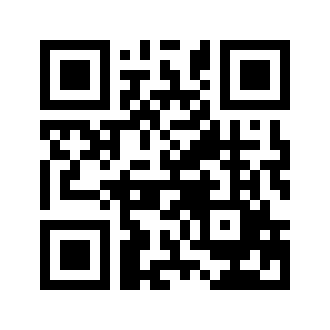 ایمیل:book@aqeedeh.combook@aqeedeh.combook@aqeedeh.combook@aqeedeh.comسایت‌های مجموعۀ موحدینسایت‌های مجموعۀ موحدینسایت‌های مجموعۀ موحدینسایت‌های مجموعۀ موحدینسایت‌های مجموعۀ موحدینwww.mowahedin.comwww.videofarsi.comwww.zekr.tvwww.mowahed.comwww.mowahedin.comwww.videofarsi.comwww.zekr.tvwww.mowahed.comwww.aqeedeh.comwww.islamtxt.comwww.shabnam.ccwww.sadaislam.comwww.aqeedeh.comwww.islamtxt.comwww.shabnam.ccwww.sadaislam.com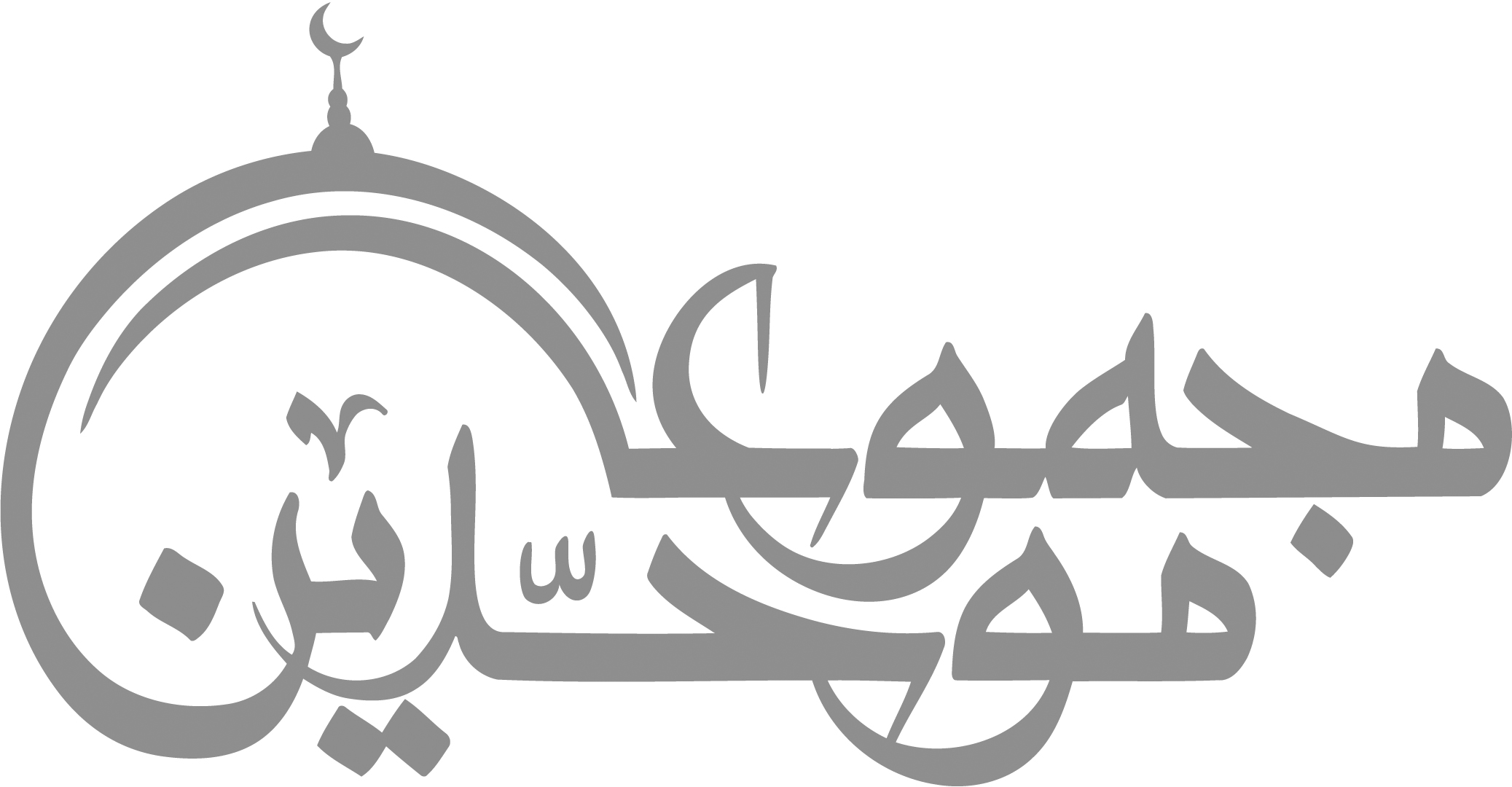 contact@mowahedin.comcontact@mowahedin.comcontact@mowahedin.comcontact@mowahedin.comcontact@mowahedin.com